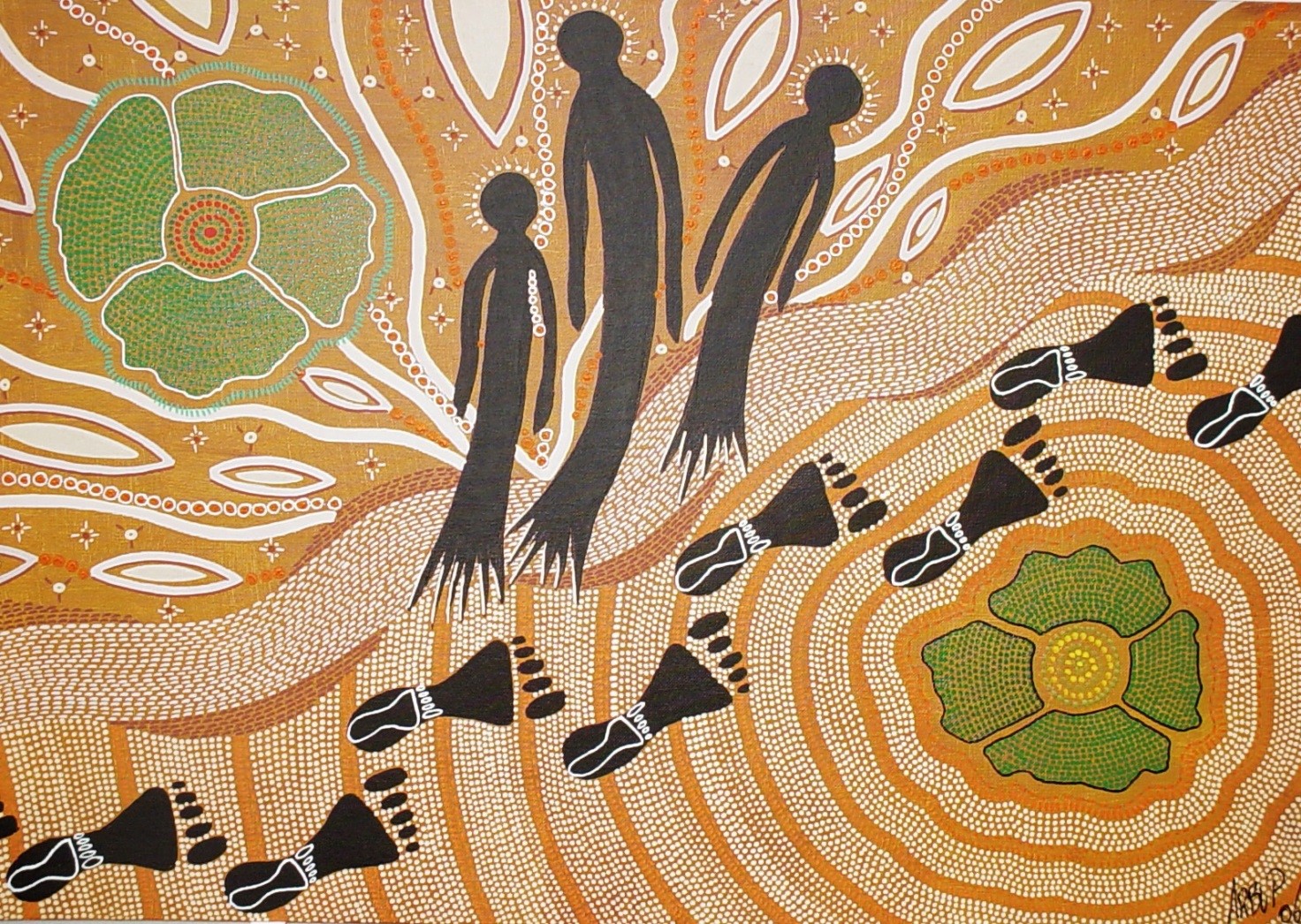 22604VIC Certificate I in Mumgu-dhal tyama-tiyt community, connection and pathways22605VIC Certificate II in Mumgu-dhal tyama-tiyt community, connection and pathways22606VIC Certificate III in Mumgu-dhal tyama-tiyt community, connection and pathwaysVersion 1This course has been accredited under Part 4.4 of the Education and Training Reform Act 2006.Accredited for the period: 1 January 2023 to 31 December 2027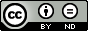 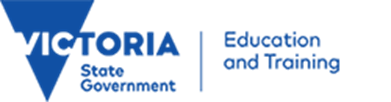 Naming of the CertificatesThe name of the certificates Mumgu-dhal tyama-tiyt translates as ‘Message stick of knowledge’. The name reflects the intention of the qualifications to provide skills and knowledge for Aboriginal and/or Torres Strait Islander Australians to enter a range of education and / or employment options. The name comes from two Victorian Aboriginal languages: the Woiwurrung words ‘mumgu-dhal’ meaning ‘message stick-of’ in partnership with the Keeraywooroong word ‘tyama-tiyt’ meaning ‘knowledge’. Permission to use the words has been given by the Wurundjeri Council and South West Aboriginal Languages Committee.Cover design Acknowledgement – River Spirits - Artist: Arbup Ash Peters, Wurunjeri / Yorta Yorta © 2006.‘We are forever walking the pathway of knowledge with the guidance of our elders and spirits. We walk in the footprints of our elders who in turn receive the guidance of our ancestorsTable of contentsSection A: Applicant and course classification information	11.	Person in respect of whom the course is being accredited	12.	Address	13.	Type of submission	14.	Copyright acknowledgement	15.	Licensing and franchise	66.	Course accrediting body	67.	AVETMISS information	68.	Period of accreditation	7Section B: Course information	81.	Nomenclature	81.1 Name of the qualification	81.2 Nominal duration of the course	82.	Vocational or educational outcomes of the course	82.1 Outome(s) of the course	82.2. Course description	93.	Development of the course	93.1 Industry, education, legislative, enterprise or community needs	93.2 Review for re-accreditation	144.	Course outcomes	254.1 Qualification level	254.2 Foundation skills	264.3 Recognition given to the course	264.4 Licensing/regulatory requirements	275.	Course rules	275.1	Course structure	275.2 Entry requirements	376.	Assessment	376.1 Assessment strategy	376.2	Assessor competencies	397.	Delivery	397.1 Delivery modes	397.2 Resources	408.	Pathways and articulation	419.	Ongoing monitoring and evaluation	42Appendix A: Foundation Skills Qualification Summary	43Section C—Units of competency	49Section A: Applicant and course classification information Section B: Course informationAppendix A: Foundation Skills Qualification Summary22604VIC Certificate I In Mumgu-dhal tyama-tiyt community, connection and pathwaysThe following table contains a summary of the foundation skills for this course. This table should be interpreted in conjunction with the detailed requirements of each unit of competency packaged in this course. The foundation skills facets described here are broad industry requirements that may vary depending on qualification packaging.22605VIC Certificate II In Mumgu-dhal tyama-tiyt community, connection and pathwaysThe following table contains a summary of the foundation skills for this course. This table should be interpreted in conjunction with the detailed requirements of each unit of competency packaged in this course. The foundation skills facets described here are broad industry requirements that may vary depending on qualification packaging.22606VIC Certificate III In Mumgu-dhal tyama-tiyt community, connection and pathwaysThe following table contains a summary of the foundation skills for this course. This table should be interpreted in conjunction with the detailed requirements of each unit of competency packaged in this course. The foundation skills facets described here are broad industry requirements that may vary depending on qualification packaging.Section C—Units of competency Units of competency imported from training packages The following units of competency can be accessed from the National Register of VET (See the National Register of VET for more informationAHCILM306 Follow Aboriginal cultural protocolsAHCILM302 Provide appropriate information on cultural knowledgeAHCILM308 Identify traditional customs and land rights for an Indigenous CommunityAHCWHS101 Work safelyBSBOPS201 Work effectively in business environments BSBPEF301 Organise personal work priorities	BSBTEC101 Operate digital devices  BSBTEC201 Use business software applications  BSBWHS211 Contribute to health and safety of self and othersCHCAGE001 Facilitate the empowerment of older peopleCHCCDE004 Implement participation and engagement strategiesCHCCOM005 Communicate and work in health or community servicesCHCDIS007 Facilitate the empowerment of people with disabilityCHCDIV001 Work with diverse peopleCHCDIV002 Promote Aboriginal and/or Torres Strait Islander cultural safetyCHCEDS034 Contribute to the planning and implementation of educational programsCHCEDS039 Work effectively as an Aboriginal and/or Torres Strait Islander education workerCPCCOM1012 Work effectively and sustainably in the construction industryCPCWHS1001 Prepare to work safely in the construction industryCPPREP4204 Establish commercial property leaseCUAACD101 Use basic drawing techniquesCUAACD201 Develop drawing skills to communicate ideasCUAATS111 Develop understanding of own Aboriginal and/or Torres Strait Islander identityCUAATS312 Produce work that expresses own Aboriginal and/or Torres Strait
Islander identityCUAPAI211 Develop painting skillsCUAPPR211 Make simple creative workCUARES202 Source and use information relevant to own arts practiceCUAIND212 Develop and apply knowledge of information and cultural services organisationsHLTAID011 Provide first aidICPSUP2810 Use computer systems in the printing and graphic arts sectorsICTICT213 Use computer operating systems and hardwareICTICT214 Operate application software packagesICTICT312 Use advanced features of computer applicationsICTWEB306 Develop web presence using social mediaMSMPCI101 Adapt to work in industryMSMSUP102 Communicate in the workplacePSPGEN096 Use workplace communication strategiesPSPGEN123 Provide workplace mentoringSHBBCCS005 Advise on beauty products and servicesSHBXCCS008 Provide salon services to clients  SHBXCCS009 Greet and prepare clients for salon services  SHBXIND003 Comply with organisational requirements within a personal services environment SHBXIND005 Communicate as part of a salon team SIRXIND001 Work effectively in a service environmentSITHIND006 Source and use information on the hospitality industrySITTGDE019 Research and share information on Australian Indigenous culturesSITXFSA005 Use hygienic practices for food safetyTAEDEL301 Provide work skill instructionTAEDEL402 Plan, organise and facilitate learning in the workplaceTAEDES401 Design and develop learning programs TLIE0009 Carry out basic workplace calculationsTLIL0007 Complete workplace induction proceduresTLILIC0003 Licence to operate a forklift truckTLILIC2014 Licence to drive a light rigid vehicleThe following imported units are from accredited courses and are contained in Section C. (See the DET website to access the full curriculum documents)VU22362 Engage with simple texts for employment purposesVU22363 Engage with simple texts to participate in the communityVU22367 Create simple texts for employment purposesVU22368 Create simple texts to participate in the communityVU22410 Investigate driving and owning a carVU22414 Engage with a range of complex texts for learning purposesVU22419 Create a range of complex texts for learning purposesVU22422 Investigate and interpret shapes and measurements and related formulae VU22423 Investigate numerical and statistical informationVU22424 Investigate and use simple mathematical formulae and problem solving techniquesVU22787 Prepare for employmentVU23094 Research study options and plan education pathwayVU23095 Prepare for tertiary reading and writingVU23096 Communicate verbally in a further study context The following units of competency developed for this course are contained in Section C:VU23227 Develop a personal learning planVU23228 Work with Aboriginal and/or Torres Strait Islander community membersVU23229 Apply personal well-being strategiesVU23230 Develop study skillsVU23231 Explore your storyVU23232 Profile an Aboriginal and/or Torres Strait Islander person or community organisationVU23233 Participate in Aboriginal and/or Torres Strait Islander events of significanceVU23234 Read and write simple informationVU23235 Recognise and use basic mathematical symbols and processesVU23236 Recognise and interpret safety signs and symbolsVU23237 Investigate language acquisitionVU23238 Use basic measuring and calculating skillsVU23239 Complete a basic community project with supportVU23240 Participate in a practical placement with supportVU23241 Prepare simple budgetsVU23242 Use everyday data from the newsVU23243 Use recipes to prepare foodVU23244 Calculate and communicate sports scoresVU23245 Read and communicate information from newspapersVU23246 Complete formsVU23247 Develop a learning pathwayVU23248 Work with Aboriginal and/or Torres Strait Islander community members to develop mentoring skillsVU23251 Support others to complete a small scale community projectVU23250 Investigate the influence of Aboriginal and/or Torres Strait Islander historyVU23253 Investigate and present on features of Aboriginal and/or Torres Strait Islander cultureVU23254 Participate in a representative organisationVU23255 Develop written job application skillsVU23256 Develop interview skillsVU23257 Take part in a practical placementVU23259 Plan for career and learningVU23260 Develop leadership skills as a member of an Aboriginal and/or Torres Strait Islander communityVU23261 Investigate Aboriginal and /or Torres Strait islander participation in government decision-making VU23262 Respond to an advertised jobVU23258 Apply further study skillsAssessment Requirements TemplateAssessment Requirements TemplateAssessment Requirements TemplateAssessment Requirements TemplateAssessment Requirements TemplateAssessment Requirements TemplateAssessment Requirements TemplateAssessment Requirements TemplateAssessment Requirements TemplateAssessment Requirements TemplateAssessment Requirements TemplateAssessment Requirements TemplateAssessment Requirements TemplateAssessment Requirements TemplateAssessment Requirements TemplateAssessment Requirements TemplateAssessment Requirements TemplateAssessment Requirements TemplateAssessment Requirements TemplateAssessment Requirements TemplateAssessment Requirements TemplateAssessment Requirements TemplateAssessment RequirementsAssessment Requirements Assessment RequirementsAssessment RequirementsAssessment Requirements TemplateAssessment RequirementsAssessment Requirements TemplateAssessment RequirementsAssessment RequirementsAssessment Requirements Assessment RequirementsPerson in respect of whom the course is being accredited Copyright of this course is held by the Department of Education and Training, Victoria.© State of Victoria (Department of Education and Training) 2022AddressExecutive DirectorHigher Education and Workforce DivisionHigher Education and SkillsDepartment of Education and Training (DET)GPO Box 4367MELBOURNE Vic 3001Organisational Contact: Manager,Training and Learning Products UnitPortfolio Alignment BranchHigher Education and Workforce DivisionHigher Education and SkillsDepartment of Education and Training (DET)Telephone: 131823Email: course.enquiry@education.vic.gov.auDay-to-day contact:General Studies & Further Education Curriculum Maintenance Manager Victoria University PolytechnicPO Box 14428Melbourne, VIC 8001Ph: (03) 9919 5300 / 5302Email: sicmm.generalstudies@vu.edu.auType of submissionThis submission is for re accreditation of:22447VIC Certificate I in Mumgu-dhal tyama-tiyt22448VIC Certificate II in Mumgu-dhal tyama-tiyt22449VIC Certificate III in Mumgu-dhal tyama-tiytCopyright acknowledgementThe following units of competency:AHCWHS101 Work safelyAHCILM306 Follow Aboriginal cultural protocolsAHCILM302 Provide appropriate information on cultural knowledgeAHCILM308 Identify traditional customs and land rights for an Indigenous Communityare from the AHC Agriculture, Horticulture and Conservation and Land Management (Release  7.2) Training Package administered by the Commonwealth of Australia. © Commonwealth of AustraliaThe following units of competency:BSBOPS201 Work effectively in business environments BSBPEF301 Organise personal work priorities BSBTEC101 Operate digital devices BSBTEC201 Use business software applications BSBWHS211 Contribute to health and safety of self and othersare from the BSB - Business Services (Release 8) Training Package administered by the Commonwealth of Australia. © Commonwealth of AustraliaThe following units of competency:CHCAGE001 Facilitate the empowerment of older peopleCHCCDE004 Implement participation and engagement strategiesCHCCOM005 Communicate and work in health or community servicesCHCDIS007 Facilitate the empowerment of people with disabilityCHCDIV001 Work with diverse peopleCHCDIV002 Promote Aboriginal and/or Torres Strait Islander cultural safetyCHCEDS034 Contribute to the planning and implementation of educational programsCHCEDS039 Work effectively as an Aboriginal and/or Torres Strait Islander education workerare from the CHC Community Services (Release 6.3) Training Package administered by the Commonwealth of Australia. © Commonwealth of AustraliaThe following units of competency:CPCCOM1012 Work effectively and sustainably in the construction industryCPCWHS1001 Prepare to work safely in the construction industryare from the CPC Construction Plumbing and Services (Release 7.0) Training Package administered by the Commonwealth of Australia. © Commonwealth of AustraliaThe following unit of competency:CPPREP4204 Establish commercial property lease is from the CPP Property Services (Release 16.1) Training PackageTraining Package administered by the Commonwealth of Australia. © Commonwealth of AustraliaThe following units of competency:CUAACD101 Use basic drawing techniquesCUAACD201 Develop drawing skills to communicate ideasCUAATS111 Develop understanding of own Aboriginal and/or Torres Strait Islander identity CUAATS312 Produce work that expresses own Aboriginal and/or Torres Strait
Islander identityCUAPAI211 Develop painting skillsCUAPPR211 Make simple creative workCUARES202 Source and use information relevant to own arts practiceCUAIND212 Develop and apply knowledge of information and cultural services organisationsare from the CUA Creative Arts and Culture (Release 5.1) Training Package administered by the Commonwealth of Australia. © Commonwealth of AustraliaThe following unit of competency:HLTAID011 Provide first aidis from the HLT Health (Release 7.1) Training Package administered by the Commonwealth of Australia. © Commonwealth of AustraliaThe following unit of competency:ICPSUP2810 Use computer systems in the printing and graphic arts sectorsis from the ICP Printing and Graphic Arts (release 4.1) Training Package administered by the Commonwealth of Australia. © Commonwealth of AustraliaThe following units of competency:ICTICT213 Use computer operating systems and hardwareICTICT214 Operate application software packagesICTICT312 Use advanced features of computer applicationsICTWEB306 Develop web presence using social mediaare from the ICT Information and Communications Technology (Release 8.1) Training Package administered by the Commonwealth of Australia. © Commonwealth of AustraliaThe following units of competency:MSMPCI101 Adapt to work in industryMSMSUP102 Communicate in the workplaceare from the MSM Manufacturing (Release 7.2) Training Package administered by the Commonwealth of Australia. © Commonwealth of AustraliaThe following units of competency:PSPGEN096 Use workplace communication strategiesPSPGEN123 Provide workplace mentoringare from the PSP Public Sector (Release 3)Training Package administered by the Commonwealth of Australia. © Commonwealth of AustraliaThe following units of competency:SHBBCCS005 Advise on beauty products and servicesSHBXCCS008 Provide salon services to clients  SHBXCCS009 Greet and prepare clients for salon services  SHBXIND003 Comply with organisational requirements within a personal services environment SHBXIND005 Communicate as part of a salon team are from the SHB Hairdressing and Beauty Services (Release 4.1)Training Package administered by the Commonwealth of Australia. © Commonwealth of AustraliaThe following unit of competency:SIRXIND001 Work effectively in a service environmentis from the SIR Retail Services (Release 7.0) Training Package administered by the Commonwealth of Australia. © Commonwealth of AustraliaThe following units of competency:SITHIND006 Source and use information on the hospitality industrySITTGDE019 Research and share  information on Australian Indigenous culturesSITXFSA005 Use hygienic practices for food safetyare from the SIT Tourism, Travel and Hospitality (Release 2.0)Training Package administered by the Commonwealth of Australia. © Commonwealth of AustraliaThe following units of competency:TAEDEL301 Provide work skill instructionTAEDEL402 Plan, organise and facilitate learning in the workplaceTAEDES401 Design and develop learning programs are from the TAE training and Education (Release 4.0) Training Package administered by the Commonwealth of Australia. © Commonwealth of AustraliaThe following units of competency:TLIE0009 Carry out basic workplace calculationsTLIL0007 Complete workplace induction proceduresTLILIC0003 Licence to operate a forklift truckTLILIC2014 Licence to drive a light rigid vehicleare from the TLI Transport and Logistics (Release 12) Training Package administered by the Commonwealth of Australia. © Commonwealth of AustraliaThe following units of competency:VU22362 Engage with simple texts for employment purposesVU22363 Engage with simple texts to participate in the communityVU22367 Create simple texts for employment purposesVU22368 Create simple texts to participate in the communityare from 22476VIC Certificate I in General Education for Adults (Introductory)The following unit of competency:VU22410 Investigate driving and owning a caris from 22472VIC Certificate I in General Education for AdultsThe following unit/s of competency:VU22414 Engage with a range of complex texts for learning purposesVU22419 Create a range of complex texts for learning purposesVU22422 Investigate and interpret shapes and measurements and related formulaeVU22423 Investigate numerical and statistical informationVU22424 Investigate and use simple mathematical formulae and problem solving techniquesare from 22473VIC Certificate II in General Education for AdultsThe following unit of competency:VU22787 Prepare for employmentis from the 22523VIC Certificate I in Employment PathwaysThe following units of competency:VU23094 Research study options and plan education pathwayVU23095 Prepare for tertiary reading and writingVU23096 Communicate verbally in a further study context are from 22582VIC Certificate IV in Tertiary PreparationCopyright of this material is reserved to the Crown in the right of the State of Victoria. © State of Victoria (Department of Education and Training) 2022.This work is licensed under a under a Creative Commons Attribution-No Derivatives 4.0 International licence (see Creative Commons for more information).Licensing and franchiseCopyright of this material is reserved to the Crown in the right of the State of Victoria. © State of Victoria (Department of Education and Training) 2022.This work is licensed under a under a Creative Commons Attribution 4.0 International licence (see Creative Commons for more information).You are free to re-use the work under that licence, on the condition that you credit the State of Victoria (Department of Education and Training), provide a link to the licence, indicate if changes were made, and comply with all other licence terms. You must not distribute modified material. Request for other use should be addressed to:Executive DirectorHigher Education and Workforce DivisionHigher Education and Skills Department of Education and Training (DET)GPO Box 4367Melbourne 3001Email: course.enquiry@education.vic.gov.auCopies of this publication can be downloaded free of charge from the DET website.Course accrediting bodyVictorian Registration and Qualifications Authority AVETMISS informationNational course code22604VIC22605VIC22606VICPeriod of accreditation 1 January 2023 to 31 December 2027Nomenclature1.1 Name of the qualificationStandard 4.1 AQTF 2021 Standards for Accredited CoursesCertificate I in Mumgu-dhal tyama-tiyt community, connection and pathwaysCertificate II in Mumgu-dhal tyama-tiyt community, connection and pathwaysCertificate III in Mumgu-dhal tyama-tiyt community, connection and pathways1.2 Nominal duration of the course Standard 5.8 AQTF 2021 Standards for Accredited Courses.Certificate I in Mumgu-dhal tyama-tiyt community,connection and pathways – 331-480Certificate II in Mumgu-dhal tyama-tiyt community,connection and pathways – 319-555Certificate III in Mumgu-dhal tyama-tiyt community,connection and pathways – 490-675Vocational or educational outcomes of the courseVocational or educational outcomes of the course2.1 Outome(s) of the courseStandard 5.1 AQTF 2021 Standards for Accredited CoursesThe Certificate I in Mumgu-dhal tyama-tiyt community, connection and pathways provides learners with the skills and knowledge to:identify own learning goalsdevelop and apply effective study strategiesparticipate in mentoring programs with Aboriginal and/or Torres Strait Islander community membersconnect with community by exploring own story and history and participating in culturally significat eventsexplore of Aboriginal and/or Torres Strait Islander languages and opportunities for acquisition of languagedevelop simple literacy and numeracy skillsThe Certificate II in Mumgu-dhal tyama-tiyt community, connection and pathways provides learners with the skills and knowledge to:develop a learning pathwaywork with community members to develop mentoring skills and support othersinvestigate Aboriginal and/or Torres Strait Islander culture and history and its impact on current eventsexplore vocational skills to pathway into further training or employment.The Certificate III in Mumgu-dhal tyama-tiyt community, connection and pathways provides learners with the skills and knowledge to:identify personal career and educational pathwaysdevelop leadership skills as a member of an Aboriginal and/or Torres Strait Islander communityinvestigate government structures and decision-making processes and ways in which Aboriginal and/or Torres Strait Islander organisations can influence governmentdevelop vocational and study skills to pathway into further training, study or employment2.2. Course descriptionStandard 5.1 AQTF 2021 Standards for Accredited CoursesThe Certificate I in Mumgu-dhal tyama-tiyt community, connection and pathways enables learners to explore their Aboriginal and/or Torres Strait Islander identity and community and develop or strengthen personal connections. It also enables learners to develop language, literacy and numeracy skills and personal confidence to engage more broadly with society.The Certificate II in Mumgu-dhal tyama-tiyt community, connection and pathways enables the development of personal connections with community and provides the opportunity to develop vocational skills to pathway into further training or employment.The Certificate III Mumgu-dhal tyama-tiyt community, connection and pathways enables the development of leadership skills to participate more fully in community activities and develop vocational and study skills to pathway into further training, study or employment.Development of the courseDevelopment of the course3.1 Industry, education, legislative, enterprise or community needsStandards 4.1, 5.1, 5.2, 5.3 and 5.4 AQTF 2021 Standards for Accredited CoursesThe Certificates in Mumgu-dhal tyama-tiyt have a history of accreditation and reaccreditation dating from 1998. The Certificates seek to support key government initiatives in relation to access to and participation in education and employment pathways for Aboriginal and Torres Straits islander learners.The Council of Australian Governments’ (COAG) has made a commitment through the National Indigenous Reform Agreement (NIRA) to ‘closing the gap’ between Aboriginal and non-Aboriginal Australians by establishing targets across health, education, life expectancy, early childhood development, and employment.The National Agreement on Closing the Gap identifies a number of socio-economic targets. These courses support Outcome 6: Aboriginal and Torres Strait Islander students reach their full potential through further education pathways and Outcome 7: Aboriginal and Torres Strait Islander youth are engaged in employment or educationThe Marrung: Aboriginal Education Plan 2016 - 2026, launched in Victoria in 2016, sets out a 10 year vision which aims to underpin Victoria’s commitment to close the gap in educational outcomes between Koorie and non-Koorie Victorians.Actions from the Marrung plan contribute to commitments in the Victorian Aboriginal Affairs Framework  (VAAF) 2018 - 2023. The VAAF complements existing strategies rather than replacing or redirecting them. The VAAF provides the overarching whole-of-government framework to link this work. The VAAF acknowledges, aligns with and champions these existing initiatives and strategies.Key to the reaccreditation of the Certificates in Mumgu-dhal tyama-tiyt community, connection and pathways is Section 2 in the VAAF: Learning and skills and in particular:Goal 7: Aboriginal learners achieve their full potential after school and Objective 7.1: Increase the proportion of Aboriginal young people in work or further education and trainingThe purpose and aim of this goal is to:enable opportunities, support and pathways are in place for students immediately after completing school as well as accessible lifelong learning and encouragement for adult Aboriginal Victorians, particularly those facing additional challenges to social and economic participation. support Aboriginal learners to pursue their pathway of choice whether that be further education, training or formal employmentAchieving the goal and objective as listed above, is an action to support COAG’s National Indigenous Reform Agreement, outlining the actions needed to achieve Closing the Gap targets in Indigenous disadvantage.The Victorian Government has developed Balit Murrup: Aboriginal Social and Emotional Well-being Framework:2017-2027 in conjunction with Aboriginal people and communities. The purpose of the Framework is to support “Victorian Aboriginal people, families and communities to achieve and sustain the highest attainable standards of social emotional well-being and mental health”The concept of Aboriginal health and well-being is different to the universal concept as it is regarded and recognised as a more holistic and whole-of-life view. It encompasses the social, emotional and cultural well-being of not only the individual, but the wider community thereby bringing about the total well-being of community. The Framework was informed by the Aboriginal social and emotional well-being model which emphasises the importance of building strengths, resilience and connectedness in Aboriginal people and communities as pathways to positive mental health and well-being. The key dimensions of well-being are:connection to spirit, spirituality and ancestorsconnection to landconnection to cultureconnection to communityconnection to family and kinshipconnection to mind and emotionsconnection to bodyAn Australian Government research report - Overcoming Indigenous Disadvantage: Key Indicators 2020, measures the well-being of Aboriginal and Torres Strait Islander people. It provides data across a range of outcome areas some of which relate to the Mumgu-dahl tyama-tiyt community, connection and pathways courses. These include participation in community activities which can contribute to improvements in people’s long-term health and physical and mental well-being and transition of young people from school to further education, training and employment which contributes to establishing and maintaining social connections and economic prospects and health and well-being. The report notes that the proportion of Aboriginal and Torres Strait Islander 17–24 year olds participating in post-school education,training or employment was 36 per cent in 2018 -19, similar to 2002. A key message in the report is that connection to culture is a key to many Aboriginal and Torres Strait Islander people’s identity and strength. These cultures are a foundation on which well-being can continue to be built. A significant  proportion of delivery of the Mumgu-dhal tyama- tiyt community, connection and pathways takes place in corrections learning environments.  A case study investigated the learning experiences of Aboriginal men during their incarceration and the impacts of this learning on their aspirations. The case study of inmates involved in learning programs aimed at improving employment outcomes concluded that incarceration was experienced as a period of valued learning with the opportunity for reflection and interaction.The Victorian Department of Justice and Community Safety has included the Certificates in Mumgu-dhal tyama-tiyt community, connection and pathways on its list of courses for delivery to indigenous learners in Corrections facilities and providers are contractually obligated to offer the course. The Department is reviewing its Service and Delivery model with a view to using the courses more effectively and strategically as a pathway for indigenous learners. The courses support the Victorian Aboriginal Justice Agreement: Burra Lotjpa Dunguludja which is a partnership between the Victorian government and Aboriginal community to improve justice outcomes for Aboriginal people in Victoria.The Certificates in Mumgu-dhal tyama-tiyt community, connection and pathways support these policies and directions by providing an opportunity for Aboriginal and/or Torres Strait Islander learners to develop or strengthen community connections and culture, develop their vocational and/or study skills to support transitions into employment, and/or further training or study.The following table details total Victorian enrolments in the Certificates from 2018 to May 2022. Note that complete data for 2022* was not available at the time of reaccreditation. (Source: Victorian Department of Education and Training)Enrolment data below indicates fluctuating demand but significant enrolments to indicate continuing demand.The majority of enrolments and delivery of the Mumgu-dhal tyama-tiyt community, connection and pathways certificates takes place at the Certificate I and II level. Substantial delivery occurs through correction centres in Victoria delivered predominantly by contracted RTO’s. There is also limited delivery outside the corrections sector with Certificates II and III being offered. The Department of Justice has advised there will be a focus on growing the enrolment numbers for the Certificate III in Correction settings moving forward.These courses are for learners from an Aboriginal and/or Torres Strait Islander background who seek to develop, strengthen or enrich their connections with their heritage, story, community and culture while seeking to re-engage with learning as a pathway to entering or re-entering formal education, employment or community participation activities.The target group for the Certificate I in Mumgu-dhal Tyama-Tiyt community, connection and pathways course includes:young Aboriginal and/or Torres Strait Islander learners who may be early school leavers, have had negative experiences with education and are seeking to strengthen their links to their Aboriginal and/or Torres Strait Islander identity, story and community and re-engage with learning in a culturally supported environmentmature aged Aboriginal and/or Torres Strait Islander learners who are seeking to strengthen their links to their Aboriginal and/or Torres Strait Islander identity, story and community and re-engage with learning in a culturally supported environmentlearners who wish to engage in formal education as a pathway to future studies and/or employment opportunities.The target group for the Certificate II in Mumgu-dhal Tyama-Tiyt community, connection and pathways course includes:young Aboriginal and/or Torres Strait Islander learners who may have completed their secondary education and are seeking to strengthen their links to their Aboriginal and/or Torres Strait Islander identity and community and to access employment or vocational pathways in a culturally supported environmentmature aged Aboriginal and/or Torres Strait Islander learners seeking to strengthen their links to their Aboriginal and/or Torres Strait Islander identity and community and to access employment or vocational pathways in a culturally supported environment.The target group for the Certificate III in Mumgu-dhal Tyama-Tiyt community, connection and pathways course includes:Aboriginal and/or Torres Strait Islander learners who want to strengthen their knowledge of Aboriginal and/or Torres Strait Islander culture, history and contemporary influence, develop leadership skills in their community and access further study career optionsThese courses:do not duplicate, by title or coverage, the outcomes of an endorsed training package qualification or skill setare not a subset of a single training package qualification that could be recognised through one or more statements of attainment or a skill setdo not include units of competency additional to those in a training package qualification that could be recognised through statements of attainment in addition to the qualificationdo not comprise units that duplicate units of competency of a training package qualification.The course development was guided by a Project Steering Committee comprising:A Skills and Knowledge Profile was developed to guide the outcomes of the qualifications following consultation, feedback and validation from PSC members.3.2 Review for re-accreditationStandards 5.1, 5.2, 5.3 and 5.4 AQTF 2021 Standards for Accredited CoursesA mid cycle review was conducted by the General Studies & Further Education Curriculum Maintenance Manager in 2020 to monitor the implementation of the qualifications and identify any required modifications. Enrolment data was reviewed and training providers surveyed via a questionnaire. Training providers considered the course structures provided the flexibility to enable a range of outcomes to meet student needs. The courses enable students to engage with culturally relevant training supporting them to pathway to qualifications at higher levels and work towards meaningful employment outcomes. Providers also noted an increasing confidence with culture and participation in community.The course 22604VIC Certificate I in Mumgu-dhal tyama-tiyt community, connection and pathways supersedes and is equivalent to 22447VIC Certificate I in Mumgu-dhal tyama-tiytThe course 22605VIC Certificate II in Mumgu-dhal tyama-tiyt community, connection and pathways supersedes and is equivalent to 22448VIC Certificate II in Mumgu-dhal tyama-tiytThe course 22606VIC Certificate III in Mumgu-dhal tyama-tiyt community, connection and pathways supersedes and is not equivalent to 22449VIC Certificate III in Mumgu-dhal tyama-tiyt.The following table identifies the relationship between the current and previous units.Units from 22604VIC,22605VIC, 22606VIC Certificates in Mumgu-dhal tyama-tiyt community, connection and pathwaysUnits from 22604VIC,22605VIC, 22606VIC Certificates in Mumgu-dhal tyama-tiyt community, connection and pathwaysUnits from 22447VIC,22448VIC, 22449VIC Certificates in Mumgu-dhal tyama-tiytUnits from 22447VIC,22448VIC, 22449VIC Certificates in Mumgu-dhal tyama-tiytRelationshipVU23227Develop a personal learning planVU22090Develop a personal learning planNot equivalentElement 5 deletedVU23228Work with Aboriginal and/or Torres Strait Islander community membersVU22091Work with Aboriginal and/or Torres Strait Islander community membersEquivalentVU23229Apply personal well-being strategiesVU22092Apply personal health and well-being strategiesNot equivalent
New title
Additional information included related to Aboriginal and/or Torres Strait Islander concept of well-beingVU23230Develop study skillsVU22093Develop study skillsEquivalentVU23231Explore your storyVU22094Explore your storyEquivalentVU23232Profile an Aboriginal and/or Torres Strait Islander person or community organisationVU22095Profile an Aboriginal and/or Torres Strait Islander person or community memberEquivalentVU23233Participate in Aboriginal and/or Torres Strait Islander events of significanceVU22096Participate in Aboriginal and/or Torres Strait Islander events of significanceEquivalentVU23234Read and write simple informationVU22097Read and write simple informationEquivalentVU23235Recognise and use basic mathematical symbols and processesVU22098Recognise and use basic mathematical symbols and processesEquivalentVU23236Recognise and interpret safety signs and symbolsVU22099Recognise and interpret safety signs and symbolsEquivalentVU23237Investigate language acquisitionVU22100Investigate language acquisitionEquivalentVU23238Use basic measuring and calculating skillsVU22101Use basic measuring and calculating skillsEquivalentVU23239Complete a basic community project with supportVU22102Complete a basic community project with supportEquivalentVU23240Participate in a practical placement with supportVU22103Participate in a practical placement with supportEquivalentVU23241Prepare simple budgetsVU22104Prepare simple budgetsEquivalentVU23242Use everyday data from the newsVU22105Use everyday data from the newsEquivalentVU23243Use recipes to prepare foodVU22106Use recipes to prepare foodEquivalentVU23244Calculate and communicate sports scoresVU22107Calculate and communicate sports scoresEquivalentVU23245Read and communicate information from newspapersVU22108Read and communicate information from newspapersEquivalentVU23246Complete formsVU22109Complete formsEquivalentVU23247Develop a learning pathwayVU22110Develop a learning pathwayEquivalentVU23248Work with Aboriginal and/or Torres Strait Islander community members to develop mentoring skillsVU22111Work with Aboriginal and/or Torres Strait Islander community members to develop mentoring skillsEquivalentVU23251Support others to complete a small scale community projectVU22112Support others to complete a small scale community projectEquivalentVU23250Investigate the influence of Aboriginal and/or Torres Strait Islander historyVU22113Investigate the influence of Aboriginal and/or Torres Strait Islander historyEquivalentVU23253Investigate and present on features of Aboriginal and/or Torres Strait Islander cultureVU22114Investigate and present on features of Aboriginal and/or Torres Strait Islander cultureEquivalentVU23254Participate in a representative organisationVU22115Participate in a representative organisationEquivalentVU23255Develop written job application skillsVU22116Develop written job application skillsEquivalentVU23256Develop interview skillsVU22117Develop job interview skillsEquivalentTitle changed to generic application of interview skillsVU23257Take part in a practical placementVU22118Take part in a practical placementEquivalentVU23259Plan for career and learningVU22119Plan for career and learningEquivalentVU23260Develop leadership skills as a member of an Aboriginal and/or Torres Strait Islander communityVU22120Develop leadership skills as a member of an Aboriginal and/or Torres Strait Islander communityEquivalentVU23261Investigate Aboriginal and /or Torres Strait islander participation in government decision-making VU22121Investigate government structures and decision-making processesNot equivalent
Unit re-titled to Investigate Aboriginal and /or Torres Strait islander participation in government decision-making.Element 4 re-focused on advocacyVU23262Respond to an advertised jobVU22122Respond to an advertised jobEquivalentVU23258Apply further study skillsNew unitVU23096Communicate verbally in a further study contextVU21866Communicate verbally in a further study contextEquivalentVU23095Prepare for tertiary reading and writingVU21865Prepare for tertiary reading and writingNot equivalentVU23094Research study options and plan education pathwayVU21864Set study goals and plan education pathwayNot equivalentVU22787Prepare for employmentVU21664Prepare for employmentEquivalentVU22424Investigate and use simple mathematical formulae and problem solving techniquesVU21365Investigate & use simple mathematical formulae and problem solving techniques in a range of contextsEquivalentVU22423Investigate numerical and statistical informationVU21364Investigate numerical and statistical information in a range of contextsEquivalentVU22422Investigate and interpret shapes and measurements and related formulae VU21363Investigate and interpret shapes and measurements and related formulae in a range of contextEquivalentVU22419Create a range of complex texts for learning purposesVU21360Create a range of complex texts for learning purposesEquivalentVU22414Engage with a range of complex texts for learning purposesVU21356Engage with a range of complex texts for learning purposesEquivalentVU22410Investigate driving and owning a carVU21351Investigate driving and owning a carEquivalentTLILIC2014Licence to drive a light rigid vehicleTLILIC2014Licence to drive a light rigid vehicleNo ChangeTLILIC0003Licence to operate a forklift truckTLILIC0003Licence to operate a forklift truckNo ChangeTLIL0007Complete workplace induction proceduresTLIL1001Complete workplace orientation/induction proceduresEquivalentTLIE0009Carry out basic workplace calculationsTLIE1005Carry out basic workplace calculationsEquivalentTAEDES401Design and develop learning programsTAEDES401Design and develop learning programsNo ChangeTAEDEL402Plan, organise and facilitate learning in the workplaceTAEDEL402Plan, organise and facilitate learning in the workplaceNo ChangeTAEDEL301Provide work skill instructionTAEDEL301Provide work skill instructionNo ChangeSITXFSA005Use hygienic practices for food safetySITXFSA001Use hygienic practices for food safetyEquivalentSITTGDE019Research and share information on Australian Indigenous culturesSITTGDE007Research and share general information on Australian Indigenous culturesEquivalentSITHIND006Source and use information on the hospitality industrySITHIND002Source and use information on the hospitality industryEquivalentSIRXIND001Work effectively in a service environmentSIRXIND001Work effectively in a service environmentNo ChangeSHBXIND005Communicate as part of a salon teamSHBXIND002Communicate as part of a salon teamEquivalentSHBXIND003Comply with organisational requirements within a personal services environment SHBXIND001Comply with organisational requirements within a personal services environmentNot equivalentSHBXCCS009Greet and prepare clients for salon services  SHBXCCS003Greet and prepare clients for salon servicesEquivalentSHBXCCS008Provide salon services to clients  SHBXCCS002Provide salon services to clientsNot equivalentSHBBCCS005Advise on beauty products and services SHBBCCS001Advise on beauty products and servicesNot equivalentPSPGEN123Provide workplace mentoringPSPGEN035Provide workplace mentoringNot equivalentPSPGEN096Use workplace communication strategiesPSPGEN019Use workplace communication strategiesNot equivalentMSMSUP102Communicate in the workplaceMSMSUP102Communicate in the workplaceNo ChangeMSMPCI101Adapt to work in industryMSMPCI101Adapt to work in industryNo ChangeICTWEB306Develop web presence using social mediaICTWEB201Use social media tools for collaboration and engagement Not equivalentICTICT312Use advanced features of computer applicationsICTICT308Use advanced features of computer applicationsEquivalentICTICT214Operate application software packagesICTICT203Operate application software packagesEquivalentICTICT213Use computer operating systems and hardwareICTICT201Use computer operating systems and hardwareEquivalentICPSUP2810Use computer systems in the printing and graphic arts sectorsICPSUP281Use computer systemsEquivalentHLTAID011Provide first aidHLTAID003Provide first aidNot equivalentCUARES202Source and use information relevant to own arts practiceCUARES202Source and use information relevant to own arts practiceNo ChangeCUAATS111Develop understanding of own Aboriginal and/or Torres Strait Islander identity CUAATS101Develop understanding of own Aboriginal or Torres Strait Islander identityEquivalentCPPREP4204Establish commercial property leaseCPPDSM4041AContribute to development of a tenancy mix strategyNot equivalentCPCWHS1001Prepare to work safely in the construction industryCPCCWHS1001Prepare to work safely in the construction industryEquivalentCPCCOM1012Work effectively and sustainably in the construction industryCPCCCM1012AWork effectively and sustainably in the construction industryEquivalentCHCEDS039Work effectively as an Aboriginal and/or Torres Strait Islander education workerCHCEDS010Work effectively as an Aboriginal or Torres Strait Islander education workerNot equivalentCHCEDS034Contribute to the planning and implementation of educational programsCHCEDS002Assist in implementation of planned educational programsNot equivalentCHCDIV002Promote Aboriginal and/or Torres Strait Islander cultural safetyCHCDIV002Promote Aboriginal and/or Torres Strait Islander cultural safetyNo ChangeCHCDIV001Work with diverse peopleCHCDIV001Work with diverse peopleNo ChangeCHCDIS007Facilitate the empowerment of people with disabilityCHCDIS007Facilitate the empowerment of people with disabilityNo ChangeCHCCOM005Communicate and work in health or community servicesCHCCOM005Communicate and work in health or community servicesNo ChangeCHCCDE004Implement participation and engagement strategiesCHCCDE004Implement participation and engagement strategiesNo ChangeCHCAGE001Facilitate the empowerment of older peopleCHCAGE001Facilitate the empowerment of older peopleNo ChangeBSBWHS211Contribute to health and safety of self and othersBSBWHS201Contribute to health and safety of self and othersEquivalentBSBTEC201Use business software applications BSBITU201Produce simple word processed documentsEquivalent - supersedes 2 units BSBTEC201Use business software applications BSBITU202Create and use spreadsheetsEquivalent - supersedes 2 units BSBTEC101Operate digital devices BSBITU101Operate a personal computerNot equivalent -supersedes 2 units BSBTEC101Operate digital devices BSBITU102Develop keyboard skillsNot equivalent -supersedes 2 units BSBPEF301Organise personal work priorities BSBWOR301Organise personal work priorities and developmentEquivalentBSBOPS201Work effectively in business environmentsBSBIND201Work effectively in a business environmentEquivalentBSBATSIM412Implement a businesslike approachDeleted –unit superseded and replacement unit not appropriate.AHCWHS101Work safelyAHCWHS101Work safelyNo ChangePSPGEN017Work in and with small, regional and remote organisationsDeletedICTICT108Use digital literacy skills to access the internetDeletedICTICT103Use, communicate and search securely on the internetDeletedVU21881Apply essential further study skillsDeletedVU22362 Engage with simple texts for employment purposesNewly importedVU22363Engage with simple texts to participate in the communityNewly importedVU22367Create simple texts for employment purposesNewly importedVU22368Create simple texts to participate in the communityNewly importedCUAPPR211Make simple creative workNewly importedCUAACD101Use basic drawing techniquesNewly importedCUAPAI211Develop painting skillsNewly importedCUAACD201Develop drawing skills to communicate ideasNewly importedCUAATS312Produce work that expresses own Aboriginal and/or Torres Strait Islander identityNewly importedAHCILM306Follow Aboriginal cultural protocolsNewly importedAHCILM302 Provide appropriate information on cultural knowledgeNewly importedAHCILM308Identify traditional customs and land rights for an Indigenous CommunityNewly importedCUAIND212.Develop and apply knowledge of information and cultural services organisationsNewly importedCourse outcomes4.1 Qualification levelStandard 5.5 for Accredited CoursesThe outcomes of the 22604VIC Certificate I in Mumgu-dhal tyama-tiyt community, connection and pathways meet AQF level 1 criteria through the: development of knowledge of information sources on issues relevant to the learner as an Aboriginal and/or Torres Strait Islander community member, basic reading and writing strategies, simple mathematical skills and personal management strategiesdevelopment of skills to read and write simple personally relevant documents and engage in community activities application of knowledge and skills in highly structured contexts within supported known environments for example, to develop a personal learning plan and participate in Aboriginal and/or Torres Strait Islander community events as part of a team or workgroup.The volume of learning for this qualification is typically between 0.5 and 1 year and incorporates structured training delivery and learning activities such as:structured training activities to develop reading and writing strategies and mathematical knowledge and skills to access information and build the skills to participate more effectively in activities relevant to the learnerparticipation in community events under the guidance of a mentordevelopment of a learning plan over time. The outcomes of the 22605VIC Certificate II in Mumgu-dhal tyama-tiyt community, connection and pathways meet AQF level 2 criteria through the: development of knowledge of Aboriginal and/or Torres Strait Islander history and culture and its influence on current events and attitudes, education and training options to support identified learning goals and occupational health and safety procedures development of skills to work with Aboriginal and/or Torres Strait Islander communities to develop as a mentor, contribute to community activities and plan for own further education and training to support personal goalsapplication of knowledge and skills in supported contexts within the known environment of the local Aboriginal and/or Torres Strait Islander community. The volume of learning for this qualification is typically between 0.5 and 1 year and incorporates structured training delivery and learning activities such as:structured training activities to develop knowledge of Aboriginal and/or Torres Strait Islander history and culture, WHS / OHS procedures, basic research skills and language, literacy and numeracy skills contributing to Aboriginal and/or Torres Strait Islander events and developing mentoring skills over time through working with Aboriginal and/or Torres Strait Islander community members.The outcomes of the 22606VIC Certificate III in Mumgu-dhal tyama-tiyt community, connection and pathways meet AQF level 3 criteria through the:development of knowledge of Aboriginal and/or Torres Strait Islander culture, leadership and career options and planning strategiesdevelopment of skills to support career planning and community leadership, including language, literacy and numeracy skills and personal management capabilities application of knowledge and skills in semi autonomous contexts, for example when planning and evaluating own career and learning pathway and developing leadership skills in community settings. The volume of learning for this qualification is typically between 1 and 2 years and incorporates structured training delivery and learning activities such as:structured training delivery to develop language, literacy and numeracy skills that support the learner’s preferred learning goals and pathways, evaluate career and learning options and develop knowledge of leaderships styles and strategies appropriate to the Aboriginal and/or Torres Strait Islander communityparticipating in Aboriginal and/or Torres Strait Islander eventsinvestigating Aboriginal and/or Torres Strait Islander culture developing leadership skills over time with the support of community members implementing a personal learning plan over sufficient time to enable the plan to be monitored and evaluated.4.2 Foundation skillsStandard 5.6 AQTF 2021 Standards for Accredited CoursesA summary of the foundation skills to be achieved in the courses can be found in Appendix A. Foundation skills applicable to each course are detailed in each unit of competency as appropriate.4.3 Recognition given to the courseStandard 5.7 AQTF 2021 Standards for Accredited CoursesNot Applicable4.4 Licensing/regulatory requirements Standard 5.7 AQTF 2021 Standards for Accredited Courses Not ApplicableCourse rulesStandards 5.8 and 5.9 AQTF 2021 Standards for Accredited coursesCourse structure To be eligible for the award of 22604VIC Certificate I in Mumgu-dhal tyama-tiyt community, connection and pathways, learners must successfully complete a total of 18 units comprising:11 core units7 elective unitsElective units may be selected from:the listed electivesthis or any other accredited course or endorsed training package The selection of elective units should be guided by the vocational, educational and/or personal development needs of learners and support the AQF level of the qualification.A Statement of Attainment will be issued for any unit of competency completed if the full qualification is not completed.Standards 5.8 and 5.9 AQTF 2021 Standards for Accredited coursesCourse structure To be eligible for the award of 22604VIC Certificate I in Mumgu-dhal tyama-tiyt community, connection and pathways, learners must successfully complete a total of 18 units comprising:11 core units7 elective unitsElective units may be selected from:the listed electivesthis or any other accredited course or endorsed training package The selection of elective units should be guided by the vocational, educational and/or personal development needs of learners and support the AQF level of the qualification.A Statement of Attainment will be issued for any unit of competency completed if the full qualification is not completed.Unit of competency codeField of Education code (six-digit)Unit of competency titlePre-requisiteNominal hoursCore unitsCore unitsCore unitsCore unitsCore unitsVU23227120105Develop a personal learning planNil35VU23228120505Work with Aboriginal and/or Torres Strait Islander community membersNil35VU23229120303Apply personal well-being strategiesNil10VU23230120105Develop study skillsNil10VU23231090311Explore your storyNil35VU23232090311Profile an Aboriginal and/or Torres Strait Islander person or community organisationNil20VU23233090311Participate in Aboriginal and/or Torres Strait Islander events of significanceNil20VU23234120103Read and write simple information Nil25VU23235120103Recognise and use basic mathematical symbols and processesNil20VU23236120103Recognise and interpret safety signs and symbolsNil10VU23237090311Investigate language acquisitionNil30Elective unitsElective unitsElective unitsElective unitsElective unitsVU23238120105Use basic measuring and calculating skillsNil15VU23239120505Complete a basic community project with supportNil60VU23240120303Participate in a practical placement with supportNil40VU23241120105Prepare simple budgetsNil10VU23242120103Use everyday data from the newsNil10VU23243120103Use recipes to prepare foodNil10VU23244120103Calculate and communicate sports scoresNil10VU23245120103Read and communicate information from newspapersNil20VU23246120103Complete formsNil20VU22787120103Prepare for employmentNil30VU22410090311Investigate driving and owning a carNil20BSBTEC101080905Operate digital devices Nil20BSBWHS211061301Contribute to health and safety of self and othersNil20CPCWHS1001061301Prepare to work safely in the construction industryNil6CPCCOM1012120505Work effectively and sustainably in the construction industryNil20HLTAID011069907Provide first aidNil18ICTWEB306080905Develop web presence using social mediaNil20MSMSUP102080905Communicate in the workplaceNil20TLIE0009010101Carry out basic workplace calculationsNil20TLILIC0003030717Licence to operate a forklift truckNil40Total nominal hoursTotal nominal hoursTotal nominal hoursTotal nominal hours331-480To be eligible for the award of 22605VIC Certificate II in Mumgu-dhal tyama-tiyt community, connection and pathways, learners must successfully complete a total of 13 units comprising:8 core units5 elective unitsElective units may be selected from:the listed electivesthis or any other accredited course or endorsed training package The selection of elective units should be guided by the vocational, educational and/or personal development needs of learners and support the AQF level of the qualification.A Statement of Attainment will be issued for any unit of competency completed if the full qualification is not completed.Unit of competency codeField of Education code (six-digit)Unit of competency titlePre-requisiteNominal hoursCore unitsCore unitsCore unitsCore unitsCore unitsVU23230120105Develop study skillsNil10VU23247090311Develop a learning pathwayNil15VU23248120505Work with Aboriginal and/or Torres Strait Islander community members to develop mentoring skillsNil25VU23251120505Support others to complete a small scale community projectNil70VU23250090311Investigate the influence of Aboriginal and/or Torres Strait Islander historyNil60VU23253090311Investigate and present on features of Aboriginal and/or Torres Strait Islander cultureNil20VU23237090311Investigate language acquisitionNil30BSBWHS211061301Contribute to health and safety of self and othersNil20Elective unitsElective unitsElective unitsElective unitsElective unitsVU23233090311Participate in Aboriginal and/or Torres Strait Islander events of significanceNil20VU23231090311Explore your storyNil35VU23254120301Participate in a representative organisationNil20VU23255120503Develop written job application skillsNil20VU23256120503Develop interview skillsNil20VU23257120505Take part in a practical placementNil40VU22787120599Prepare for employmentNil30AHCWHS101061301Work safelyNil10BSBOPS201120505Work effectively in business environmentsNil30BSBTEC201080905Use business software applications Nil60CHCAGE001090507Facilitate the empowerment of older peopleNil50CHCDIS007090509Facilitate the empowerment of people with disabilityNil100CPCWHS1001061301Prepare to work safely in the construction industryNil6HLTAID011069907Provide first aidNil18ICPSUP2810080905 Use computer systems in the printing and graphic arts sectorsNil30ICTWEB306080905Develop web presence using social mediaNil20MSMPCI101120599Adapt to work in industryNil30SIRXIND001120505Work effectively in a service environmentNil45TLIE0009010101Carry out basic workplace calculationsNil20TLIL007080303Complete workplace induction procedures Nil30TLILIC0003030717Licence to operate a forklift truckNil40TLILIC2014030515Licence to drive a light rigid vehicleNil40SITXFSA005110111Use hygienic practices for food safetyNil15CUARES202080305Source and use information relevant to own arts practiceNil30SITHIND006120505Source and use information on the hospitality industryNil25SHBXIND003120505Comply with organisational requirements within a personal services environmentNil45SHBXIND005120505Communicate as part of a salon team Nil30VU22362120103Engage with simple texts for employment purposesNil25VU22363120103Engage with simple texts to participate in the communityNil25VU22367120103Create simple texts for employment purposesNil25VU22368120103Create simple texts to participate in the communityNil25CUAPPR211100399Make simple creative workNil40CUAACD101100301Use basic drawing techniquesNil50Total nominal hoursTotal nominal hoursTotal nominal hoursTotal nominal hours319-555To be eligible for the award of 22606VIC Certificate III in Mumgu-dhal tyama-tiyt community, connection and pathways, learners must successfully complete a total of 16 units comprising:7 core units9 elective unitsElective units may be selected from:the listed electivesthis or any other accredited course or endorsed training package The selection of elective units should be guided by the vocational, educational and/or personal development needs of learners and support the AQF level of the qualification.A Statement of Attainment will be issued for any unit of competency completed if the full qualification is not completed.Unit of competency codeField of Education code (six-digit)Unit of competency titlePre-requisiteNominal hoursCore unitsCore unitsCore unitsCore unitsCore unitsVU23258120105Apply further study skillsNil90VU23233120501Participate in Aboriginal and/or Torres Strait Islander events of significanceNil20VU23259120505Plan for career and learningNil60VU23260120505Develop leadership skills as a member of an Aboriginal and/or Torres Strait Islander communityNil25VU23261090311Investigate Aboriginal and /or Torres Strait islander participation in government decision-making Nil15VU23237090311Investigate language acquisitionNil30BSBWHS211061301Contribute to health and safety of self and othersNil20Elective unitsElective unitsElective unitsElective unitsElective unitsGeneral General General General General VU23231090311Explore your storyNil35VU23262120503Respond to an advertised jobNil20HLTAID011069907Provide first aidNil18BSBPEF301080901Organise personal work priorities Nil30CPPREP4204080503Establish commercial property leaseNil30Education Support OrientationEducation Support OrientationEducation Support OrientationEducation Support OrientationEducation Support OrientationCHCDIV002090311Promote Aboriginal and/or Torres Strait Islander cultural safetyNil25CHCEDS039090503Work effectively as an Aboriginal and/or Torres Strait Islander education workerNil40CHCEDS034090503Contribute to the planning and implementation of educational programsNil70CHCECE054090311Encourage understanding of Aboriginal and/or Torres Strait Islander peoples’ culturesNil55Education and Training OrientationEducation and Training OrientationEducation and Training OrientationEducation and Training OrientationEducation and Training OrientationTAEDEL301070109Provide work skill instructionNil40TAEDEL402070109Plan, organise and facilitate learning in the workplaceNil25TAEDES401070109Design and develop learning programsNil50Further Study OrientationFurther Study OrientationFurther Study OrientationFurther Study OrientationFurther Study OrientationVU23096120199Communicate verbally in a further study contextNil40VU23095120199Prepare for tertiary reading and writingNil80VU23094120199Research study options and plan education pathwayNil50Community Services OrientationCommunity Services OrientationCommunity Services OrientationCommunity Services OrientationCommunity Services OrientationCHCCDE004090599Implement participation and engagement strategiesNil85CHCDIV001120505Work with diverse peopleNil40CHCCOM005120505Communicate and work in health or community servicesNil30CUAIND212120505Develop and apply knowledge of information and cultural services organisationsNil45Arts OrientationArts OrientationArts OrientationArts OrientationArts OrientationCUAPAI211100301Develop painting skillsNil50CUAACD201100301Develop drawing skills to communicate ideasNil60CUAATS312090311Produce work that expresses own Aboriginal and/or Torres Strait Islander identityNil100Information Communication Technology OrientationInformation Communication Technology OrientationInformation Communication Technology OrientationInformation Communication Technology OrientationInformation Communication Technology OrientationICTICT213080905Use computer operating systems and hardwareNil60ICTICT214080905Operate application software packagesNil60ICTICT312080905Use advanced features of computer applicationsNil40ICTWEB306080905Develop web presence using social mediaNil30Community OrientationCommunity OrientationCommunity OrientationCommunity OrientationCommunity OrientationPSPGEN096120505Use workplace communication strategiesNil35PSPGEN123080303Provide workplace mentoringNil45CUAATS111090311Develop understanding of own Aboriginal and/or Torres Strait Islander identity Nil150Personal Service OrientationPersonal Service OrientationPersonal Service OrientationPersonal Service OrientationPersonal Service OrientationSHBBCCS005080501Advise on beauty products and servicesNil30SHBXCCS008110301Provide salon services to clients Nil30SHBXCCS009120301Greet and prepare clients for salon servicesNil10SHBXIND003120505Comply with organisational requirements within a personal services environment  Nil45Cultural knowledge developmentCultural knowledge developmentCultural knowledge developmentCultural knowledge developmentCultural knowledge developmentAHCILM306090311Follow Aboriginal cultural protocolsNil40AHCILM302 090303Provide appropriate information on cultural knowledgeNil60AHCILM308090303Identify traditional customs and land rights for an Indigenous CommunityNil40SITTGDE019090311Research and share information on Australian Indigenous culturesNil80Literacy Development OrientationLiteracy Development OrientationLiteracy Development OrientationLiteracy Development OrientationLiteracy Development OrientationVU22414120103Engage with a range of complex texts for learning purposesNil30VU22419120103Create a range of complex texts for learning purposesNil30Numeracy Development OrientationNumeracy Development OrientationNumeracy Development OrientationNumeracy Development OrientationNumeracy Development OrientationVU22422120103Investigate and interpret shapes and measurements and related formulaeNil50VU22423120103Investigate numerical and statistical informationNil50VU22424120103Investigate and use simple mathematical formulae and problem solving techniquesNil50Total nominal hoursTotal nominal hoursTotal nominal hoursTotal nominal hours490-6755.2 Entry requirements Standard 5.11 for Accredited CoursesThere are no entry requirements for any of the Certificates in Mumgu-dhal tyama-tiyt community, connection and pathways.The following is a general guide to entry in relation to the language, literacy and numeracy skills of learners aligned to the Australian Core Skills Framework (ACSF). See the Department of Education, Skills and Employment for more details. Learners enrolling in the Certificate I in Mumgu-dhal tyama-tiyt community, connection and pathways are best equipped to successfully undertake the qualification if they have minimum language, literacy and numeracy skills that align to Level 1 of the ACSF. Learners enrolling in the Certificate II in Mumgu-dhal tyama-tiyt community, connection and pathways are best equipped to successfully undertake the qualification if they have minimum language, literacy and numeracy skills that align to Level 2 of the ACSF. Learners enrolling in the Certificate III in Mumgu-dhal tyama-tiyt community, connection and pathways are best equipped to successfully undertake the qualification if they have minimum language, literacy and numeracy skills that align to Level 3 of the ACSF.Learners with language, literacy and numeracy skills at lower levels than those suggested may require additional support to successfully undertake the qualifications.AssessmentAssessment6.1 Assessment strategy Standards 5.12 for Accredited CoursesAll assessment, including Recognition of Prior Learning (RPL), must be compliant with the requirements of:Standard 1 of the AQTF: Essential Conditions and Standards for Initial/Continuing Registration and Guidelines 4.1 and 4.2 of the VRQA Guidelines for VET Providers, orthe Standards for Registered Training Organisations 2015 (SRTOs)orthe relevant standards and Guidelines for RTOs at the time of assessmentAssessment strategies for these courses should take into consideration, wherever possible Indigenous ways of learning and should:incorporate feedback of individual progress toward, and achievement of competenciesaddress skill and knowledge which underpin performancegather sufficient evidence to judge achievement of progress towards determining competenceutilise a variety of different processes/sources, such as written, oral, observation, projects appropriate to assess knowledge and performancerecognise achievement of elements/competencies regardless of where the enabling learning took placefoster a collaborative and co-operative relationship between the learner and assessorbe flexible in regard to the range and type of evidence provided by the learnerprovide opportunity for the learner to challenge assessment provisions and participate in reassessmentbe equitable and fair to all learnersnot unnecessarily restrict the progress of a learner through the coursecomprise a clear statement of both the criteria and assessment processuse assessment tools to suit the needs of learners. A variety of assessment methods and evidence gathering techniques may be used with the overriding consideration being that the combined assessment must stress demonstrable performance by the student. Assessment tools must take into account the requirements of the unit in terms of skills, knowledge and performanceAssessment methods and tools may include:observation of the learner’s performanceverbal / visual / performance presentations of cultural histories and storiesreview of drafts and written evidence developed by the learneroral or written questioning to assess knowledge which underpins performancethird party reports from Elders / Aboriginal and/or Torres Strait Islander community members / supervisors detailing specific performance of the learnerEvidence may include:interview records / checklistsaudio / visual recordsassessment recordsstudent portfoliosAssessment of units of competency from accredited courses and nationally endorsed training packages must comply with the assessment requirements detailed in the source training product.RTOs intending to deliver the following nationally endorsed training package unit of competency must have written verification from WorkSafe prior to adding the unit to their scope of registration. TLILIC0003 Licence to operate a forklift truckSee the Worksafe website for more information about the approval process. In Victoria, assessment of the unit TLILIC2014 Licence to drive a light rigid vehicle must be undertaken within a licensing examination conducted by, or under the authority of Vicroads. See the VicRoads website for further information about licensing and testing requirements. Check local State or Territory regulatory requirements if delivering outside Victoria.Standards 5.12 for Accredited CoursesAll assessment, including Recognition of Prior Learning (RPL), must be compliant with the requirements of:Standard 1 of the AQTF: Essential Conditions and Standards for Initial/Continuing Registration and Guidelines 4.1 and 4.2 of the VRQA Guidelines for VET Providers, orthe Standards for Registered Training Organisations 2015 (SRTOs)orthe relevant standards and Guidelines for RTOs at the time of assessmentAssessment strategies for these courses should take into consideration, wherever possible Indigenous ways of learning and should:incorporate feedback of individual progress toward, and achievement of competenciesaddress skill and knowledge which underpin performancegather sufficient evidence to judge achievement of progress towards determining competenceutilise a variety of different processes/sources, such as written, oral, observation, projects appropriate to assess knowledge and performancerecognise achievement of elements/competencies regardless of where the enabling learning took placefoster a collaborative and co-operative relationship between the learner and assessorbe flexible in regard to the range and type of evidence provided by the learnerprovide opportunity for the learner to challenge assessment provisions and participate in reassessmentbe equitable and fair to all learnersnot unnecessarily restrict the progress of a learner through the coursecomprise a clear statement of both the criteria and assessment processuse assessment tools to suit the needs of learners. A variety of assessment methods and evidence gathering techniques may be used with the overriding consideration being that the combined assessment must stress demonstrable performance by the student. Assessment tools must take into account the requirements of the unit in terms of skills, knowledge and performanceAssessment methods and tools may include:observation of the learner’s performanceverbal / visual / performance presentations of cultural histories and storiesreview of drafts and written evidence developed by the learneroral or written questioning to assess knowledge which underpins performancethird party reports from Elders / Aboriginal and/or Torres Strait Islander community members / supervisors detailing specific performance of the learnerEvidence may include:interview records / checklistsaudio / visual recordsassessment recordsstudent portfoliosAssessment of units of competency from accredited courses and nationally endorsed training packages must comply with the assessment requirements detailed in the source training product.RTOs intending to deliver the following nationally endorsed training package unit of competency must have written verification from WorkSafe prior to adding the unit to their scope of registration. TLILIC0003 Licence to operate a forklift truckSee the Worksafe website for more information about the approval process. In Victoria, assessment of the unit TLILIC2014 Licence to drive a light rigid vehicle must be undertaken within a licensing examination conducted by, or under the authority of Vicroads. See the VicRoads website for further information about licensing and testing requirements. Check local State or Territory regulatory requirements if delivering outside Victoria.6.2 Assessor competencies Standard 5.14 AQTF 2021 Standards for Accredited Courses Assessment must be undertaken by a person or persons in accordance with:Standard 1.4 of the AQTF: Essential Conditions and Standards for Initial/Continuing Registration and Guidelines 3 of the VRQA Guidelines for VET Providers, or the Standards for Registered Training Organisations 2015 (SRTOs),orthe relevant standards and Guidelines for RTOs at the time of assessment.Units of competency imported from training packages or accredited courses must reflect the requirements for assessors specified in that training package or accredited courseStandard 5.14 AQTF 2021 Standards for Accredited Courses Assessment must be undertaken by a person or persons in accordance with:Standard 1.4 of the AQTF: Essential Conditions and Standards for Initial/Continuing Registration and Guidelines 3 of the VRQA Guidelines for VET Providers, or the Standards for Registered Training Organisations 2015 (SRTOs),orthe relevant standards and Guidelines for RTOs at the time of assessment.Units of competency imported from training packages or accredited courses must reflect the requirements for assessors specified in that training package or accredited courseDeliveryDelivery7.1 Delivery modes Standards 5.12 and 5.14 for Accredited CoursesThe following units must be assessed in a real work or community placement where the learner can develop and demonstrate the practical components of the units:VU23240 Participate in a practical placement with supportVU23257 Take part in a practical placement.All other units of competency in the courses may be delivered in a variety of modes. Delivery options, including grouping of learners and learning activities, should recognise the varying learning needs, cultural and educational backgrounds, preferred learning approaches and constraints of the individual learner and the specific requirements of each unit.Some areas of content may be common to more than one unit and therefore integrated delivery may be appropriate. Delivery strategies should actively involve the learner and learning should be experiential, relevant and age appropriate. Delivery strategies should also support indigenous ways of learning. Delivery Modes should incorporate the use of technology and embed digital literacy in resources where possible and appropriate.Delivery of the courses will be enhanced by the involvement of Aboriginal and/or Torres Strait Islander Community members including Elders, family members, community leaders, community peers, Koorie educators, Koorie liason officers, and Aboriginal and/or Torres Strait Islander support people, organisations and associations.This may be by delivery of components of the courses, co-delivery of components of the courses and involvement of community members as guest speakers and as mentors and support persons for participants in the courses. Where the involvement of Aboriginal and/or Torres Strait Islander community members is a requirement, this is stated in the relevant units.Wherever relevant the delivery of the courses may be within the community. This may include undertaking community and work-based projects within Aboriginal and/or Torres Strait Islander organisations and enterprises. Field trips, excursions, visits, and guest speakers are encouraged.Standards 5.12 and 5.14 for Accredited CoursesThe following units must be assessed in a real work or community placement where the learner can develop and demonstrate the practical components of the units:VU23240 Participate in a practical placement with supportVU23257 Take part in a practical placement.All other units of competency in the courses may be delivered in a variety of modes. Delivery options, including grouping of learners and learning activities, should recognise the varying learning needs, cultural and educational backgrounds, preferred learning approaches and constraints of the individual learner and the specific requirements of each unit.Some areas of content may be common to more than one unit and therefore integrated delivery may be appropriate. Delivery strategies should actively involve the learner and learning should be experiential, relevant and age appropriate. Delivery strategies should also support indigenous ways of learning. Delivery Modes should incorporate the use of technology and embed digital literacy in resources where possible and appropriate.Delivery of the courses will be enhanced by the involvement of Aboriginal and/or Torres Strait Islander Community members including Elders, family members, community leaders, community peers, Koorie educators, Koorie liason officers, and Aboriginal and/or Torres Strait Islander support people, organisations and associations.This may be by delivery of components of the courses, co-delivery of components of the courses and involvement of community members as guest speakers and as mentors and support persons for participants in the courses. Where the involvement of Aboriginal and/or Torres Strait Islander community members is a requirement, this is stated in the relevant units.Wherever relevant the delivery of the courses may be within the community. This may include undertaking community and work-based projects within Aboriginal and/or Torres Strait Islander organisations and enterprises. Field trips, excursions, visits, and guest speakers are encouraged.7.2 Resources Standard 5.14 AQTF 2021 Standards for Accredited Courses Training must be undertaken by a person or persons in accordance with:Standard 1.4 of the AQTF: Essential Conditions and Standards for Initial/Continuing Registration and Guideline 3 of the VRQA Guidelines for VET Providersor the Standards for Registered Training Organisations 2015 (SRTOs),orthe relevant standards and Guidelines for RTOs at the time of assessment.Where the involvement of Aboriginal and/or Torres Strait Islander community members is required to support delivery and assessment of particular units, this is clearly identified in the relevant unit. This requirement is based on outcomes that can only be developed and assessed through Aboriginal and/or Torres Strait Islander community involvement. Physical resources for these courses include access to:Aboriginal and/or Torres Strait Islander community eventsAboriginal and / or Torres Strait Islander community organisations and / or groups sources of a range of information computer hardware and software where relevant.Units of competency imported from accredited course or endorsed training packages must reflect the requirements for trainers specified in the accredited course or endorsed training package.Standard 5.14 AQTF 2021 Standards for Accredited Courses Training must be undertaken by a person or persons in accordance with:Standard 1.4 of the AQTF: Essential Conditions and Standards for Initial/Continuing Registration and Guideline 3 of the VRQA Guidelines for VET Providersor the Standards for Registered Training Organisations 2015 (SRTOs),orthe relevant standards and Guidelines for RTOs at the time of assessment.Where the involvement of Aboriginal and/or Torres Strait Islander community members is required to support delivery and assessment of particular units, this is clearly identified in the relevant unit. This requirement is based on outcomes that can only be developed and assessed through Aboriginal and/or Torres Strait Islander community involvement. Physical resources for these courses include access to:Aboriginal and/or Torres Strait Islander community eventsAboriginal and / or Torres Strait Islander community organisations and / or groups sources of a range of information computer hardware and software where relevant.Units of competency imported from accredited course or endorsed training packages must reflect the requirements for trainers specified in the accredited course or endorsed training package.Pathways and articulation Standard 5.10 for Accredited CoursesThe Certificate I in Mumgu-dhal tyama-tiyt community, connection and pathways provides a pathway into the Certificate II in Mumgu-dhal tyama-tiyt community, connection and pathways for those learners who wish to further develop their skills and knowledge to support engagement with employment, vocational or community participation. The elective unit HLTAID011 Provide first Aid, from the HLT Health Training Package provides credit into a range of vocational qualifications from nationally endorsed training packages. Learners who complete units of competency from endorsed training packages or accredited courses will be eligible for credit into other qualifications that contain those unitsThe Certificate II in Mumgu-dhal tyama-tiyt community, connection and pathways provides a pathway into the Certificate III in Mumgu-dhal tyama-tiyt community, connection and pathways for those learners who wish to further develop their skills and knowledge to support engagement with employment, vocational or community participation. The core unit BSBWHS211 Contribute to health and safety of self and others, from the BSB Business Services Training Package, provides credit into vocational qualifications from a range of nationally endorsed training packages. The elective unit HLTAID011 Provide first Aid, from the HLT Health Training Package provides credit into a range of vocational qualifications from nationally endorsed training packages. Learners who complete units of competency from endorsed training packages or accredited courses will be eligible for credit into other qualifications that contain those unitsThe Certificate III in Mumgu-dhal tyama-tiyt community, connection and pathways provides a pathway into employment, vocational or further education pathways. The core unit BSBWHS211 Contribute to the health and safety of self and others, from the BSB Business Services Training Package, provides credit into a range of vocational qualifications from nationally endorsed training packages.Learners who complete units of competency from endorsed training packages or accredited courses will be eligible for credit into other qualifications that contain those units.Standard 5.10 for Accredited CoursesThe Certificate I in Mumgu-dhal tyama-tiyt community, connection and pathways provides a pathway into the Certificate II in Mumgu-dhal tyama-tiyt community, connection and pathways for those learners who wish to further develop their skills and knowledge to support engagement with employment, vocational or community participation. The elective unit HLTAID011 Provide first Aid, from the HLT Health Training Package provides credit into a range of vocational qualifications from nationally endorsed training packages. Learners who complete units of competency from endorsed training packages or accredited courses will be eligible for credit into other qualifications that contain those unitsThe Certificate II in Mumgu-dhal tyama-tiyt community, connection and pathways provides a pathway into the Certificate III in Mumgu-dhal tyama-tiyt community, connection and pathways for those learners who wish to further develop their skills and knowledge to support engagement with employment, vocational or community participation. The core unit BSBWHS211 Contribute to health and safety of self and others, from the BSB Business Services Training Package, provides credit into vocational qualifications from a range of nationally endorsed training packages. The elective unit HLTAID011 Provide first Aid, from the HLT Health Training Package provides credit into a range of vocational qualifications from nationally endorsed training packages. Learners who complete units of competency from endorsed training packages or accredited courses will be eligible for credit into other qualifications that contain those unitsThe Certificate III in Mumgu-dhal tyama-tiyt community, connection and pathways provides a pathway into employment, vocational or further education pathways. The core unit BSBWHS211 Contribute to the health and safety of self and others, from the BSB Business Services Training Package, provides credit into a range of vocational qualifications from nationally endorsed training packages.Learners who complete units of competency from endorsed training packages or accredited courses will be eligible for credit into other qualifications that contain those units.Ongoing monitoring and evaluationStandard 5.15 for Accredited CoursesThe Service Industries Curriculum Maintenance Manager, General Studies and Further Education, has responsibility for the ongoing monitoring and maintenance of these courses. A formal review will take place once during the period of accreditation and will be informed by feedback from users of the courses and will consider at a minimum:any changes required to meet emerging or developing needschanges to any units of competency from nationally endorsed training packages or accredited curricula.The Victorian Registration and Qualifications Authority (VRQA) will be notified of any significant changes to the courses resulting from course monitoring and evaluation processes.Standard 5.15 for Accredited CoursesThe Service Industries Curriculum Maintenance Manager, General Studies and Further Education, has responsibility for the ongoing monitoring and maintenance of these courses. A formal review will take place once during the period of accreditation and will be informed by feedback from users of the courses and will consider at a minimum:any changes required to meet emerging or developing needschanges to any units of competency from nationally endorsed training packages or accredited curricula.The Victorian Registration and Qualifications Authority (VRQA) will be notified of any significant changes to the courses resulting from course monitoring and evaluation processes.Foundation SkillIndustry/education/legislative/enterprise/Community requirements for this qualification include the following facets:Reading skills to:read and use information from a range of sourcesWriting skills to:write simple personal messages, appropriate to audience and purposeOral communication skills to:discuss and share information / ideas /opinions with othersask questions appropriately when gathering / clarifying information listen to others to gain specific informationpresent information to a selected groupNumeracy skills to:convey simple mathematical informationLearning skills to:identify and plan to address own learning goals with supportidentify ways that learning strategies applied in one context can be adapted to another contextdetermine previous experiences impacting on learning successProblem-solving skills to:identify possible barriers to participationidentify and access sources of informationcarry out simple mathematical calculations to solve problemsdetermine and apply cultural protocols when accessing informationInitiative and enterprise skills to:present information in different formsTeamwork skills to:work as a member of a team to identify and complete tasks required to complete projectsgive and receive feedback, with supportact on suggestions from othersPlanning and organising skills to:collect and organise information related to own work, life and study experiences, with supportplan activities / events with the support of othersSelf-management skills to:identify and address own well-being issues review own learning with support of othersmonitor and review own performance, making changes when necessaryTechnology skills to:use a range of media for research purposes and to present informationFoundation SkillIndustry/education/legislative/enterprise/Community requirements for this qualification include the following facets:Reading skills to:read and interpret information from a range of sourcesassess the relevance of informationWriting skills to:record discussions and outcomes of researchproduce texts relevant to purpose and audienceOral communication skills to:discuss ideas and information with otherslisten to instructions and act on thesegather information by listening to others use effective questioning to gain desired information and /or clarify meaningpresent results of research to othersNumeracy skills to:use mathematical information and concepts to communicate with othersLearning skills to:clarify own learning goalsidentify own learning strengths, and opportunities to apply themidentify pathways and support mechanismsProblem-solving skills to:compare different perspectives and viewpointsanalyse information and determine its influence on current events and attitudes impacting on the Indigenous communityidentify issues that may impact on own learning and possible strategies to minimise the impact of theseidentify problems that may be a barrier to successful completion of community projects and steps to overcome theseInitiative and enterprise skills to:make changes to activities if requiredadapt to changes in working arrangements, such as working with a mentorsuggest alternatives / changes to othersTeamwork skills to:seek / provide assistance from / to other team members when necessaryprovide and act on feedback appropriately contribute to the mentoring of othersPlanning and organising skills to:plan activities to meet goals and timelinesreview and adjust plans as requiredSelf-management skills to:carry out allocated tasks according to instructionsprioritise tasks to meet goals manage own time to complete tasks according to specific task requirementsTechnology skills to:use a range of media to research information and present findingsFoundation SkillIndustry/education/legislative/enterprise/Community requirements for this qualification include the following facets:Reading skills to:read and interpret information from a wide range of sourcesWriting skills to:produce texts relevant to purpose and audiencerecord discussions and outcomes of researchOral communication skills to:share ideas and information with others including wider grouplead discussion on familiar topicgive / listen to instructions gather information by listening to others use effective questioning to gain desired information and / or clarify meaningNumeracy skills to:use mathematical language and numeracy concepts to communicate with othersLearning skills to:assess own skills and knowledgedetermine preferred learning approachesevaluate own progressProblem-solving skills to:determine and apply cultural protocols when accessing and using informationselect leadership styles appropriate to the environment and communityInitiative and enterprise skills to:adapt to changes in working arrangements, such as working as a mentorsuggest alternatives and / or changes to othersinitiate evaluation of own work, and assess suggested improvementsTeamwork skills to:support others in a community environmentseek / provide assistance from and / or to other team members when appropriateprovide and respond to feedback appropriately identify strengths of other team members, and provide encouragement and / or opportunities to develop those strengthsPlanning and organising skills to:gather and organise information and evidence of own skillsplan activities to meet goals and timelinesevaluate whether planning has been successful and initiates changes if necessarySelf-management skills to:identify and analyse own behaviours model positive behavioursTechnology skills to:use a range of media to research information and present findingsUNIT CODEUNIT CODEVU23227VU23227UNIT TITLEUNIT TITLEDevelop a personal learning planDevelop a personal learning planAPPLICATIONAPPLICATIONThis unit describes the skills and knowledge to identify personal learning pathways and develop a personal learning plan that supports the achievement of learning, employment or community participation goals.This unit applies to Aboriginal and Torres Strait Islander learners who are engaging with learning as a pathway to entering or re-entering formal education, employment or community participation activitiesSkill development at this level will generally require assistance from a support person.No occupational licensing, legislative, regulatory or certification requirements apply to this unit at the time of publication.This unit describes the skills and knowledge to identify personal learning pathways and develop a personal learning plan that supports the achievement of learning, employment or community participation goals.This unit applies to Aboriginal and Torres Strait Islander learners who are engaging with learning as a pathway to entering or re-entering formal education, employment or community participation activitiesSkill development at this level will generally require assistance from a support person.No occupational licensing, legislative, regulatory or certification requirements apply to this unit at the time of publication.ELEMENTSELEMENTSPERFORMANCE CRITERIAPERFORMANCE CRITERIAElements describe the essential outcomes of a unit of competency.Elements describe the essential outcomes of a unit of competency.Performance criteria describe the required performance needed to demonstrate achievement of the element.Assessment of performance is to be consistent with the evidence guide.Performance criteria describe the required performance needed to demonstrate achievement of the element.Assessment of performance is to be consistent with the evidence guide.1Identify learning goals1.1Identify and prioritise own learning goals1Identify learning goals1.2Identify current skills and knowledge 1Identify learning goals1.3Compare current skills and knowledge with those required to support learning goals and identify required skill development1Identify learning goals1.4Identify any potential barriers that may impact on achievement of learning goals2Determine factors impacting on own learning2.1Discuss previous learning experiences with an appropriate person2Determine factors impacting on own learning2.2Identify preferred  approaches to learning2Determine factors impacting on own learning2.3Gather and organise information about past work, life and study experiences3Identify available education support schemes 3.1Gather information about education and training support and guidance schemes available to Aboriginal and Torres Strait Islander Peoples3Identify available education support schemes 3.2Determine suitability of different schemes in relation to own learning goals and required skill development 3Identify available education support schemes 3.3Clarify eligibility for relevant schemes 4.Develop an individual learning plan4.1Clarify the purposes of an individual learning plan with an appropriate person4.Develop an individual learning plan4.2Identify the features of a learning plan4.Develop an individual learning plan4.3Discuss and agree a plan for learning with an appropriate support person4.Develop an individual learning plan4.4Identify supporting resources that can assist in meeting goals4.Develop an individual learning plan4.5 Complete the individual learning plan and review with an appropriate person4.Develop an individual learning plan4.6Implement the learning plan4.Develop an individual learning plan4.7Monitor progress and update the plan as requiredRANGE OF CONDITIONSLearning goals may include but are not limited to gaining employment, connecting with and participating in community, undertaking further study or training, improving literacy and/or numeracy skills.Potential barriers may include but are not limited to: lack of social support, financial constraints, time constraints, family responsibilities, access to learning opportunities, disconnect from culture and community, poor health.Learning approaches may include but are not limited to yarning and/or story- telling, deep listening, revisiting, visualised learning experiences, use of symbols and images, self-reflection.The learning plan may be digital and/or hard copy and can take a number of forms.Features of a learning plan may include but are not limited to: visual and /or symbolic representation of short and long term goals and indicators of success, actions and activities to be undertaken such as a submission of an application for an education and training support and guidance scheme, monitoring arrangements and adjustments, responsibilities and timelines, issues and strategies, identifying and working with strengths.An appropriate person may include Aboriginal and/or Torres Strait Islander Community leaders, Elders, family members, Koori educators, Koori liaison officers and Aboriginal and/or Torres Strait Islander educational support staff. RANGE OF CONDITIONSLearning goals may include but are not limited to gaining employment, connecting with and participating in community, undertaking further study or training, improving literacy and/or numeracy skills.Potential barriers may include but are not limited to: lack of social support, financial constraints, time constraints, family responsibilities, access to learning opportunities, disconnect from culture and community, poor health.Learning approaches may include but are not limited to yarning and/or story- telling, deep listening, revisiting, visualised learning experiences, use of symbols and images, self-reflection.The learning plan may be digital and/or hard copy and can take a number of forms.Features of a learning plan may include but are not limited to: visual and /or symbolic representation of short and long term goals and indicators of success, actions and activities to be undertaken such as a submission of an application for an education and training support and guidance scheme, monitoring arrangements and adjustments, responsibilities and timelines, issues and strategies, identifying and working with strengths.An appropriate person may include Aboriginal and/or Torres Strait Islander Community leaders, Elders, family members, Koori educators, Koori liaison officers and Aboriginal and/or Torres Strait Islander educational support staff. FOUNDATION SKILLSFOUNDATION SKILLSUNIT MAPPING INFORMATIONTITLEAssessment Requirements for VU23227 Develop a personal learning planPERFORMANCE EVIDENCEThe candidate must demonstrate the ability to complete tasks outlined in the elements and performance criteria of this unit.Assessment must confirm the ability to:identify and organise information relevant to the learner’s own needs and goalsprepare,follow and monitor a learning plan based on a simple format agreed with an appropriate support person/sKNOWLEDGE EVIDENCEThe learner must be able to demonstrate essential knowledge required to effectively perform the tasks outlined in elements and performance criteria of this unit. This includes knowledge of:sources of information on education and training support and guidance schemes available to Aboriginal and/or Torres Strait Islander Peoplesdifferences between short and long term learning goalsways to monitor progress and indicators of successASSESSMENT CONDITIONSEvidence of performance requirements must be collected over the course of the program to enable the learner to demonstrate longitudinal evidence to support achievement of their learning goals. Discussion and assessment of a learning plan should respect cultural sensitivities and wherever possible, take into account Indigenous ways of learning.Assessment must ensure access to:sources of information on education and training support and guidance schemes available to Australian Aboriginal and Torres Strait Islander Peoplesaccess to appropriate support person/sAssessor RequirementsNo specialist vocational competency requirements for assessors apply to this unit.UNIT CODEUNIT CODEVU23228VU23228UNIT TITLEUNIT TITLEWork with Aboriginal and/or Torres Strait Islander community membersWork with Aboriginal and/or Torres Strait Islander community membersAPPLICATIONAPPLICATIONThis unit describes the skills and knowledge to draw on the support of significant Aboriginal and/or Torres Strait Islander community members as mentors to support the development of learning and career pathways.This unit applies to Aboriginal and/or Torres Strait Islander learners engaged in learning in a range of contexts including for employment, further education or community participation.No occupational licensing, legislative, regulatory or certification requirements apply to this unit at the time of publication.This unit describes the skills and knowledge to draw on the support of significant Aboriginal and/or Torres Strait Islander community members as mentors to support the development of learning and career pathways.This unit applies to Aboriginal and/or Torres Strait Islander learners engaged in learning in a range of contexts including for employment, further education or community participation.No occupational licensing, legislative, regulatory or certification requirements apply to this unit at the time of publication.ELEMENTSELEMENTSPERFORMANCE CRITERIAPERFORMANCE CRITERIAElements describe the essential outcomes of a unit of competency.Elements describe the essential outcomes of a unit of competency.Performance criteria describe the required performance needed to demonstrate achievement of the element.Assessment of performance is to be consistent with the evidence guide.Performance criteria describe the required performance needed to demonstrate achievement of the element.Assessment of performance is to be consistent with the evidence guide.1Participate in a mentoring program / activity with Aboriginal and/or Torres Strait Islander community members / Elders 1.1Select a mentor through negotiation with course personnel and potential mentors1Participate in a mentoring program / activity with Aboriginal and/or Torres Strait Islander community members / Elders 1.2Discuss issues relevant to education, training or matters of personal concern with mentor1Participate in a mentoring program / activity with Aboriginal and/or Torres Strait Islander community members / Elders 1.3Maintain records of meetings with mentor1Participate in a mentoring program / activity with Aboriginal and/or Torres Strait Islander community members / Elders 1.4Discuss and review with mentor any actions taken following discussions 2.Monitor the mentoring arrangements2.1Identify opportunities to review mentoring2.Monitor the mentoring arrangements2.2Review the mentoring arrangements with support of Aboriginal and/or Torres Strait Islander community members and any other relevant personnelRANGE OF CONDITIONSCommunity members as mentors include Aboriginal and Torres Strait Islander Elders, family members, community leaders and/or membersOther relevant personnel to support learners and mentors include but are not limited to Koori educators, Koori liaison officers, Aboriginal and/or Torres Strait Islander educational support people and services who support Aboriginal and/or Torres Strait Islander communitiesIssues relevant to education and training may include but are not limited to possible career and learning pathway options Issues or matters of personal concern to be discussed which may impact on participation in the program may include but are not limited to: family or community responsibilities, financial concerns and personal conflicts with other course participants or teachers.Mentoring in the learning context may include but is not limited to: clear roles, responsibilities and boundaries, clear expectations of commitment such as time, flexibility and confidentiality, cultural and social sensitivity,acceptance of individual differences, referral points for other support servicesMentoring sessions may include but are not limited to discussions, reflections, seeking assistance from other support people or services, support to develop learning planRecords to be maintained may include but are not limited to: a written journal, audio and/or visual recordings and photographs.RANGE OF CONDITIONSCommunity members as mentors include Aboriginal and Torres Strait Islander Elders, family members, community leaders and/or membersOther relevant personnel to support learners and mentors include but are not limited to Koori educators, Koori liaison officers, Aboriginal and/or Torres Strait Islander educational support people and services who support Aboriginal and/or Torres Strait Islander communitiesIssues relevant to education and training may include but are not limited to possible career and learning pathway options Issues or matters of personal concern to be discussed which may impact on participation in the program may include but are not limited to: family or community responsibilities, financial concerns and personal conflicts with other course participants or teachers.Mentoring in the learning context may include but is not limited to: clear roles, responsibilities and boundaries, clear expectations of commitment such as time, flexibility and confidentiality, cultural and social sensitivity,acceptance of individual differences, referral points for other support servicesMentoring sessions may include but are not limited to discussions, reflections, seeking assistance from other support people or services, support to develop learning planRecords to be maintained may include but are not limited to: a written journal, audio and/or visual recordings and photographs.FOUNDATION SKILLSFOUNDATION SKILLSUNIT MAPPING INFORMATIONTITLEAssessment Requirements for VU23228 Work with Aboriginal and/or Torres Strait Islander community membersPERFORMANCE EVIDENCEThe candidate must demonstrate the ability to complete tasks outlined in the elements and performance criteria of this unit.Assessment must confirm the ability to:negotiate and choose a mentor based on personal needsactively participate in mentor sessions keep a record of mentor meetingsKNOWLEDGE EVIDENCEThe learner must be able to demonstrate essential knowledge required to effectively perform the tasks outlined in elements and performance criteria of this unit. This includes knowledge of:the role of mentoring in the learning contextASSESSMENT CONDITIONSThe conditions of assessment should take into consideration, wherever possible Indigenous ways of learning.Evidence of performance requirements must be collected throughout the program to enable the learner to demonstrate engagement with the community over time:Assessment must ensure access to:appropriate Aboriginal and/or Torres Strait Islander community members to undertake mentoring of learnersappropriate facilities to enable learners to meet with mentors.Assessor RequirementsNo specialist vocational competency requirements for assessors apply to this unitUNIT CODEUNIT CODEVU23229VU23229UNIT TITLEUNIT TITLEApply personal well-being strategiesApply personal well-being strategiesAPPLICATIONAPPLICATIONThis unit describes the skills and knowledge to explore own personal well-being and ways to support it.This unit applies to Aboriginal and/or Torres Strait Islander learners who need to develop skills to assist in engaging in work, training or community life.No occupational licensing, legislative, regulatory or certification requirements apply to this unit at the time of publication.This unit describes the skills and knowledge to explore own personal well-being and ways to support it.This unit applies to Aboriginal and/or Torres Strait Islander learners who need to develop skills to assist in engaging in work, training or community life.No occupational licensing, legislative, regulatory or certification requirements apply to this unit at the time of publication.ELEMENTSELEMENTSPERFORMANCE CRITERIAPERFORMANCE CRITERIAElements describe the essential outcomes of a unit of competency.Elements describe the essential outcomes of a unit of competency.Performance criteria describe the required performance needed to demonstrate achievement of the element.Assessment of performance is to be consistent with the evidence guide.Performance criteria describe the required performance needed to demonstrate achievement of the element.Assessment of performance is to be consistent with the evidence guide.1Explore own well-being1.1Determine the components of well-being1Explore own well-being1.2Identify the importance of well-being in Aboriginal and/or Torres Strait Islander culture and community1Explore own well-being1.3Identify negative influences on own well-being  and that of Aboriginal and/or Torres Strait Islander communities 1Explore own well-being1.4Explore Aboriginal and/or Torres Islander community-led initiatives that facilitate connection to culture, country and community to support well-being and safety1Explore own well-being1.5Locate health agencies which support Aboriginal and/or Torres Strait Islander communities in the local area2.Identify activities that support well-being 2.1Identify and access sources of information about well-being activities2.Identify activities that support well-being 2.2Identify physical recreational activities2.Identify activities that support well-being 2.3Identify activities focussing on spiritual or relaxation activities2.Identify activities that support well-being 2.4Identify activities focussing on cultural and/or community connections2.Identify activities that support well-being 2.5Select well-being activities of interest3Investigate strategies for maintaining and enhancing own well-being3.1Investigate a personally relevant well-being issue 3Investigate strategies for maintaining and enhancing own well-being3.2Identify strategies for responding to the well-being issue3Investigate strategies for maintaining and enhancing own well-being3.3Develop a plan to apply the strategiesRANGE OF CONDITIONSAboriginal and/or Torres Strait Islander communities can be in either or both rural and urban areas.Components of well-being may include but are not limited to: connection to land, culture, community,family and kinship, physical,emotional and social health such as a balanced diet, sleep, physical activity and positive social and cultural connectionsPotential barriers and negative influences on well-being may include but are not limited to disconnection with culture and/or community, past trauma, substance abuse, depression, lack of exercise, eating disorders and/or chronic stress. Health agencies may include but are not limited to those dealing with specific health areas such as:women’s or children’s health men’s healthworkplace and injury related issuesmental healthchronic diseaseinfectious disease alcohol and drug abuseSources of information may include but are not limited to:local Aboriginal and Torres Strait Islander community groups or organisations who may be able to provide information or examples of activities and strategies to enhance social and emotional well-being, Activities focusing on cultural or community connections may include but are not limited to: seeing ways of connecting with the past and tradition, finding new forms for expressing spirituality and new pathways for healing; and more traditional strategies including a balanced diet, sleep and physical activityStrategies to respond to well-being issues may include but are not limited to: identifying opportunities to undertake recreational activities including team sports, gym-based activities, exercise programs, spiritual activities, story-telling, music or art-related activities, dedicated healing and empowerment programs or other Aboriginal and/or Torres Strait Islander community activities promoting social inclusion and connection.RANGE OF CONDITIONSAboriginal and/or Torres Strait Islander communities can be in either or both rural and urban areas.Components of well-being may include but are not limited to: connection to land, culture, community,family and kinship, physical,emotional and social health such as a balanced diet, sleep, physical activity and positive social and cultural connectionsPotential barriers and negative influences on well-being may include but are not limited to disconnection with culture and/or community, past trauma, substance abuse, depression, lack of exercise, eating disorders and/or chronic stress. Health agencies may include but are not limited to those dealing with specific health areas such as:women’s or children’s health men’s healthworkplace and injury related issuesmental healthchronic diseaseinfectious disease alcohol and drug abuseSources of information may include but are not limited to:local Aboriginal and Torres Strait Islander community groups or organisations who may be able to provide information or examples of activities and strategies to enhance social and emotional well-being, Activities focusing on cultural or community connections may include but are not limited to: seeing ways of connecting with the past and tradition, finding new forms for expressing spirituality and new pathways for healing; and more traditional strategies including a balanced diet, sleep and physical activityStrategies to respond to well-being issues may include but are not limited to: identifying opportunities to undertake recreational activities including team sports, gym-based activities, exercise programs, spiritual activities, story-telling, music or art-related activities, dedicated healing and empowerment programs or other Aboriginal and/or Torres Strait Islander community activities promoting social inclusion and connection.FOUNDATION SKILLSFOUNDATION SKILLSUNIT MAPPING INFORMATIONTITLEAssessment Requirements for VU23229 Apply personal well-being strategiesPERFORMANCE EVIDENCEThe candidate must demonstrate the ability to complete tasks outlined in the elements and performance criteria of this unit. Assessment must confirm the ability to:identify lifestyle related well-being issues and their impact on own health and well-beingaccess and use information about well-being to develop a plan for applying personal health and well-being strategiesKNOWLEDGE EVIDENCEThe learner must be able to demonstrate essential knowledge required to effectively perform the tasks outlined in elements and performance criteria of this unit. This includes knowledge of:common health issues influenced by lifestyle factors, such as smoking-related respiratory illnesses, type 2 diabetes, obesityfactors that influence and impact on health and well-beingrole of connection to culture and community in supporting well-being of Aboriginal and/or Torres Strait Islanders communitieshealth agencies and organisations which support the well-being of Aboriginal and/or Torres Strait Islander communities in the local areaASSESSMENT CONDITIONSThe conditions of assessment should take into consideration, wherever possible Indigenous ways of learning.Assessment of this unit must be culturally appropriate and must accommodate, wherever possible, variations that occur between remote, rural and urban environments and the people from these locations. Assessment must ensure access to:sources of information on health and well-being issues and sources of support. Assessor RequirementsNo specialist vocational competency requirements for assessors apply to this unit.UNIT CODEUNIT CODEVU23230VU23230UNIT TITLEUNIT TITLEDevelop study skillsDevelop study skillsAPPLICATIONAPPLICATIONThis unit describes the skills and knowledge to establish a range of study strategies and develop study skills.This unit applies to learners who are seeking to engage with learning as a pathway to entering or re-entering formal education, employment or community participation activities. The unit is intended to be delivered over time to enable development, application and assessment of the outcomes.No occupational licensing, legislative, regulatory or certification requirements apply to this unit at the time of publication.This unit describes the skills and knowledge to establish a range of study strategies and develop study skills.This unit applies to learners who are seeking to engage with learning as a pathway to entering or re-entering formal education, employment or community participation activities. The unit is intended to be delivered over time to enable development, application and assessment of the outcomes.No occupational licensing, legislative, regulatory or certification requirements apply to this unit at the time of publication.ELEMENTSELEMENTSPERFORMANCE CRITERIAPERFORMANCE CRITERIAElements describe the essential outcomes of a unit of competency.Elements describe the essential outcomes of a unit of competency.Performance criteria describe the required performance needed to demonstrate achievement of the element.Assessment of performance is to be consistent with the evidence guide.Performance criteria describe the required performance needed to demonstrate achievement of the element.Assessment of performance is to be consistent with the evidence guide.1Develop effective study strategies1.1Identify and analyse the key elements of an effective study environment 1Develop effective study strategies1.2Source information about effective study strategies 1Develop effective study strategies1.3Identify tools to aid study2.Develop note-taking skills2.1Use a range of techniques to highlight key information2.Develop note-taking skills2.2Use a range of note-taking techniques and methods2.Develop note-taking skills2.3Take accurate notes3Apply study skills3.1Source information on preparing for a range of study tasks3Apply study skills3.2Apply study skills and techniques to relevant study tasksRANGE OF CONDITIONSEffective study strategies may include but are not limited to: time management, prioritising workloads, listening and reading techniques, record keeping, organising informationNote-taking techniques and methods may include but are not limited to: note-taking from spoken information (aural) and text references and / or highlighting, underlining, abbreviations, acronyms, paraphrasing, skimming or summarising, identifying keywordsStudy tools may be electronic or not and may include but are not limited to: study diary, weekly planner, online organising tools, file management methods, journal, pens, highlighters, reference information, study tips and tricks Study skills and techniques may be undertaken using either or a combination of digital or hard copy information Study tasks may include but are not limited to: essay writing, report writing, verbal presentations / talks, tests and examinations and undertaken using either or a combination of digital or manual toolsRANGE OF CONDITIONSEffective study strategies may include but are not limited to: time management, prioritising workloads, listening and reading techniques, record keeping, organising informationNote-taking techniques and methods may include but are not limited to: note-taking from spoken information (aural) and text references and / or highlighting, underlining, abbreviations, acronyms, paraphrasing, skimming or summarising, identifying keywordsStudy tools may be electronic or not and may include but are not limited to: study diary, weekly planner, online organising tools, file management methods, journal, pens, highlighters, reference information, study tips and tricks Study skills and techniques may be undertaken using either or a combination of digital or hard copy information Study tasks may include but are not limited to: essay writing, report writing, verbal presentations / talks, tests and examinations and undertaken using either or a combination of digital or manual toolsFOUNDATION SKILLSFOUNDATION SKILLSUNIT MAPPING INFORMATIONTITLEAssessment Requirements for VU23230 Develop Study SkillsPERFORMANCE EVIDENCEThe candidate must demonstrate the ability to complete tasks outlined in the elements and performance criteria of this unit.Assessment must confirm the ability to:use at least one tool to aid studyuse a minimum of 2 different techniques to highlight key information to make notescomplete a minimum of 2 study tasks and apply a range of different study skills and/or techniques to aid effective studyKNOWLEDGE EVIDENCEThe learner must be able to demonstrate essential knowledge required to effectively perform the tasks outlined in elements and performance criteria of this unit. This includes knowledge of:key elements required to create an effective study environmenteffective study strategiesnotetaking techniques and methods study toolsASSESSMENT CONDITIONSThe conditions of assessment should take into consideration, wherever possible Indigenous ways of learning.Evidence of performance requirements must be collected over the course of the program to enable the learner to demonstrate their competence in developing study skills.Assessment must ensure access to:allowance of sufficient time for learners to develop and apply their study skills to a range of taskssources of information on study strategiesAssessor RequirementsNo specialist vocational competency requirements for assessors apply to this unit.UNIT CODEUNIT CODEVU23231VU23231UNIT TITLEUNIT TITLEExplore your storyExplore your storyAPPLICATIONAPPLICATIONThis unit describes the skills and knowledge to investigate, collate, record and present information on the history of an Aboriginal or Torres Strait Islander clan/mob relevant to the learner.This unit applies to Aboriginal and/or Torres Strait Islander learners who want to investigate the history of their relevant Aboriginal or Torres Strait Islander clan/mob and will require the support of Elders, community members or family members.No occupational licensing, legislative, regulatory or certification requirements apply to this unit at the time of publication.This unit describes the skills and knowledge to investigate, collate, record and present information on the history of an Aboriginal or Torres Strait Islander clan/mob relevant to the learner.This unit applies to Aboriginal and/or Torres Strait Islander learners who want to investigate the history of their relevant Aboriginal or Torres Strait Islander clan/mob and will require the support of Elders, community members or family members.No occupational licensing, legislative, regulatory or certification requirements apply to this unit at the time of publication.ELEMENTSELEMENTSPERFORMANCE CRITERIAPERFORMANCE CRITERIAElements describe the essential outcomes of a unit of competency.Elements describe the essential outcomes of a unit of competency.Performance criteria describe the required performance needed to demonstrate achievement of the element.Assessment of performance is to be consistent with the evidence guide.Performance criteria describe the required performance needed to demonstrate achievement of the element.Assessment of performance is to be consistent with the evidence guide.1Investigate the history of own clan/mob1.1Identify own clan / mob with appropriate support1Investigate the history of own clan/mob1.2Determine protocols within the Aboriginal and/or Torres Strait Islander community for seeking information related to own history1Investigate the history of own clan/mob1.3Gather information from community members 1Investigate the history of own clan/mob1.4Investigate other sources of information1Investigate the history of own clan/mob1.5Record information in appropriate format/s2Investigate the language of own mob/clan2.1Identify the language of own clan / mob2Investigate the language of own mob/clan2.2Investigate the history of the language2Investigate the language of own mob/clan2.3Identify the future of the language3Make a simple presentation on your story3.1Identify the presentation requirements3Make a simple presentation on your story3.2Determine presentation format3Make a simple presentation on your story3.3Develop and organise content of presentation3Make a simple presentation on your story3.4Deliver a presentation using appropriate strategies 3Make a simple presentation on your story3.5Seek feedback from peers on own presentationRANGE OF CONDITIONSSources of information on Aboriginal and/or Torres Strait Islander history may include but are not limited to:pre-colonial historycontemporary eventslocal historical eventshistory of local Aboriginal and/or Torres Strait Islander community membershistorical recordsdreamtime storiesgenealogy recordsSupport from own clan or mob may include but is not limited to: elders, family members and other Aboriginal and/or Torres Strait Islander community membersAccess for learners to own clan or mob language may be limited by areas in which the language is or was spoken, the loss or maintenance of the language may also limit investigation of the history of the language over time and availability of people who can speak the language.Recording and presentation of information is not limited to any one medium and may include but is not limited to: oral and /or visual, notes, powerpoint slides, video clip, photographsPresentation and information shared must take into account cultural considerations when using images. The information presented may be influenced by factual or anecdotal information from community or family members, historical records and own or community members opinions and views.RANGE OF CONDITIONSSources of information on Aboriginal and/or Torres Strait Islander history may include but are not limited to:pre-colonial historycontemporary eventslocal historical eventshistory of local Aboriginal and/or Torres Strait Islander community membershistorical recordsdreamtime storiesgenealogy recordsSupport from own clan or mob may include but is not limited to: elders, family members and other Aboriginal and/or Torres Strait Islander community membersAccess for learners to own clan or mob language may be limited by areas in which the language is or was spoken, the loss or maintenance of the language may also limit investigation of the history of the language over time and availability of people who can speak the language.Recording and presentation of information is not limited to any one medium and may include but is not limited to: oral and /or visual, notes, powerpoint slides, video clip, photographsPresentation and information shared must take into account cultural considerations when using images. The information presented may be influenced by factual or anecdotal information from community or family members, historical records and own or community members opinions and views.FOUNDATION SKILLSFOUNDATION SKILLSUNIT MAPPING INFORMATIONTITLEAssessment Requirements for VU23231 Explore your storyPERFORMANCE EVIDENCEThe candidate must demonstrate the ability to complete tasks outlined in the elements and performance criteria of this unit.Assessment must confirm the ability to: identify and apply appropriate protocols to seek information within the Aboriginal and/or Torres Strait Islander communitycollect and organise information from a range of sourcesmake a presentation using the information collectedKNOWLEDGE EVIDENCEThe learner must be able to demonstrate essential knowledge required to effectively perform the tasks outlined in elements and performance criteria of this unit. This includes knowledge of:appropriate processes for determining protocols for interacting with Aboriginal and/or Torres Strait Islander communitiescultural considerations related to the use of imageryoral presentation techniques appropriate sources of information on Aboriginal and/or Torres Strait Islander history and language ASSESSMENT CONDITIONSThe conditions of assessment should take into consideration, wherever possible Indigenous ways of learning.Evidence of performance requirements must be collected throughout the course of the program to enable the learner to:identify and apply appropriate protocols to seek information within the Aboriginal and/or Torres Strait Islander communitycollect and organise information from a range of sourcesAssessment must take into account cultural considerations in relation to the use of images.Assessment must ensure access to:Aboriginal and/or Torres Strait Islander community memberssources of information on Aboriginal and/or Torres Strait Islander history Assessor RequirementsNo specialist vocational competency requirements for assessors apply to this unit.UNIT CODEUNIT CODEVU23232VU23232UNIT TITLEUNIT TITLEProfile an Aboriginal and / or Torres Strait Islander person or community organisationProfile an Aboriginal and / or Torres Strait Islander person or community organisationAPPLICATIONAPPLICATIONThis unit describes the skills and knowledge to profile an Aboriginal and/or Torres Strait Islander person of significance or a community organisation. Significant people in the Aboriginal and/or Torres Strait Islander community cover a wide range of fields, and can include those involved in politics, music, art, sport, theatre or film.  Community organisations include community-controlled organisations. This unit applies to Aboriginal and/or Torres Strait Islander learners who are engaging with learning as a pathway to entering or re-entering formal education, employment or community participation activities.No occupational licensing, legislative, regulatory or certification requirements apply to this unit at the time of publication.This unit describes the skills and knowledge to profile an Aboriginal and/or Torres Strait Islander person of significance or a community organisation. Significant people in the Aboriginal and/or Torres Strait Islander community cover a wide range of fields, and can include those involved in politics, music, art, sport, theatre or film.  Community organisations include community-controlled organisations. This unit applies to Aboriginal and/or Torres Strait Islander learners who are engaging with learning as a pathway to entering or re-entering formal education, employment or community participation activities.No occupational licensing, legislative, regulatory or certification requirements apply to this unit at the time of publication.ELEMENTSELEMENTSPERFORMANCE CRITERIAPERFORMANCE CRITERIAElements describe the essential outcomes of a unit of competency.Elements describe the essential outcomes of a unit of competency.Performance criteria describe the required performance needed to demonstrate achievement of the element.Assessment of performance is to be consistent with the evidence guide.Performance criteria describe the required performance needed to demonstrate achievement of the element.Assessment of performance is to be consistent with the evidence guide.1Explore information about the activities and experiences of an Aboriginal and/or Torres Strait Islander person or community organisation1.1Identify sources of information on Aboriginal and/or Torres Strait Islander people and community organisations1Explore information about the activities and experiences of an Aboriginal and/or Torres Strait Islander person or community organisation1.2Clarify appropriate protocols for investigating information related to the history of Aboriginal and/or Torres Strait Islander peoples1Explore information about the activities and experiences of an Aboriginal and/or Torres Strait Islander person or community organisation1.3Investigate information on significant Aboriginal and/or Torres Strait Islander people or community organisations1Explore information about the activities and experiences of an Aboriginal and/or Torres Strait Islander person or community organisation1.4Select an Aboriginal and/or Torres Strait Islander person or community organisation to profile1Explore information about the activities and experiences of an Aboriginal and/or Torres Strait Islander person or community organisation1.5Collate information for the selected Aboriginal and/or Torres Strait Islander person or community organisation, following established protocols2Gather and present information2.1Determine method of presentation2Gather and present information2.2Prepare presentation using appropriate media2Gather and present information2.3Present information to a selected groupRANGE OF CONDITIONSSources of information may include but are not limited to: Aboriginal and/or Torres Strait Islander community members, family, libraries, cultural centres, electronic media, Local Aboriginal Land Council (LALC), Local Aboriginal Education Consultative Group (AECG) or local council.Appropriate protocols when approaching individuals and/or organisations to obtain  information may include but are not limited to making initial contact, structure of discussion with elders and other community members, seeking permissions to use information and/or images in presentationMethods of presentation may include but are not limited to: oral, visual and/or written or digitalising a range of different mediums.RANGE OF CONDITIONSSources of information may include but are not limited to: Aboriginal and/or Torres Strait Islander community members, family, libraries, cultural centres, electronic media, Local Aboriginal Land Council (LALC), Local Aboriginal Education Consultative Group (AECG) or local council.Appropriate protocols when approaching individuals and/or organisations to obtain  information may include but are not limited to making initial contact, structure of discussion with elders and other community members, seeking permissions to use information and/or images in presentationMethods of presentation may include but are not limited to: oral, visual and/or written or digitalising a range of different mediums.FOUNDATION SKILLSFOUNDATION SKILLSUNIT MAPPING INFORMATIONTITLEAssessment Requirements for VU23232 Profile an Aboriginal and/or Torres Strait Islander person or community organisationPERFORMANCE EVIDENCEThe candidate must demonstrate the ability to complete tasks outlined in the elements and performance criteria of this unit. Assessment must confirm the ability to:locate and  investigate information on Aboriginal and/or Torres Strait Islander person or community organisation according to appropriate protocolsorganise and present information to a groupKNOWLEDGE EVIDENCEThe learner must be able to demonstrate essential knowledge required to effectively perform the tasks outlined in elements and performance criteria of this unit. This includes knowledge of:features and uses of a limited range of presentation methods such as, short talk, poster, digital storycultural considerations related to the use of imagerysimple research skills, including interview techniques, to gather information related to the history of Aboriginal and/or Torres Strait Islander peoplesASSESSMENT CONDITIONSThe conditions of assessment should take into consideration, wherever possible Indigenous ways of learning.Evidence of performance requirements must be collected over the course of the program to enable the learner to demonstrate their competence in this unitAssessment must ensure access to:Aboriginal and/or Torres Strait Islander community memberssources of information on Aboriginal and/or Torres Strait Islander history appropriate media to enable the presentation of information Assessor RequirementsNo specialist vocational competency requirements for assessors apply to this unit.UNIT CODEUNIT CODEVU23233VU23233UNIT TITLEUNIT TITLEParticipate in Aboriginal and/or Torres Strait Islander events of significanceParticipate in Aboriginal and/or Torres Strait Islander events of significanceAPPLICATIONAPPLICATIONThis unit describes the skills and knowledge to participate in an Aboriginal and/or Torres Strait Islander event with others.This unit applies to Aboriginal and/or Torres Strait Islander learners who need to develop their planning, organisational and team work skills and their engagement with community by working with others toNo occupational licensing, legislative, regulatory or certification requirements apply to this unit at the time of publication.This unit describes the skills and knowledge to participate in an Aboriginal and/or Torres Strait Islander event with others.This unit applies to Aboriginal and/or Torres Strait Islander learners who need to develop their planning, organisational and team work skills and their engagement with community by working with others toNo occupational licensing, legislative, regulatory or certification requirements apply to this unit at the time of publication.ELEMENTSELEMENTSPERFORMANCE CRITERIAPERFORMANCE CRITERIAElements describe the essential outcomes of a unit of competency.Elements describe the essential outcomes of a unit of competency.Performance criteria describe the required performance needed to demonstrate achievement of the element.Assessment of performance is to be consistent with the evidence guide.Performance criteria describe the required performance needed to demonstrate achievement of the element.Assessment of performance is to be consistent with the evidence guide.1Investigate  and select current events of significance1.1Identify sources of information on Aboriginal and/or Torres Strait Islander events1Investigate  and select current events of significance1.2Investigate information on significant Aboriginal and/or Torres Strait Islander events1Investigate  and select current events of significance1.3Select an event in which to participate1Investigate  and select current events of significance1.4Identify activities appropriate to the event2Participate in activities2.1Plan activities with others2Participate in activities2.2Evaluate activities and own participation with others2Participate in activities2.3Maintain a record of participation to support personal purposesRANGE OF CONDITIONSSources of information for appropriate events and activities may include but are not limited to Aboriginal and/or Torres Strait Islander community, including community members, elders, family members, community organisations and Aboriginal and/or Torres Strait Islander media.Aboriginal and/or Torres Strait Islander events may include but are not limited to: NAIDOC events, cultural and one off events of significance to the local Aboriginal and/or Torres Strait Islander community, community or sporting awards, BBQ’s, discussion groups and/or workshops relevant to Aboriginal and/or Torres Strait Islander people.A learner’s record of participation in events and activities may include but is not limited to: the use of a personal written journal, photographic, audio, film and /or music evidence.RANGE OF CONDITIONSSources of information for appropriate events and activities may include but are not limited to Aboriginal and/or Torres Strait Islander community, including community members, elders, family members, community organisations and Aboriginal and/or Torres Strait Islander media.Aboriginal and/or Torres Strait Islander events may include but are not limited to: NAIDOC events, cultural and one off events of significance to the local Aboriginal and/or Torres Strait Islander community, community or sporting awards, BBQ’s, discussion groups and/or workshops relevant to Aboriginal and/or Torres Strait Islander people.A learner’s record of participation in events and activities may include but is not limited to: the use of a personal written journal, photographic, audio, film and /or music evidence.FOUNDATION SKILLSFOUNDATION SKILLSUNIT MAPPING INFORMATIONTITLEAssessment Requirements for VU23233 Participate in Aboriginal and/or Torres Strait Islander events of significancePERFORMANCE EVIDENCEThe candidate must demonstrate the ability to complete tasks outlined in the elements and performance criteria of this unit.Assessment must confirm the ability to:select an event and plan attendanceparticipate in and evaluate related activities with othersrecord participation in an appropriate format relevant to own purposes KNOWLEDGE EVIDENCEThe learner must be able to demonstrate essential knowledge required to effectively perform the tasks outlined in elements and performance criteria of this unit. This includes knowledge of:cultural protocols related to participation in the selected eventASSESSMENT CONDITIONSThe conditions of assessment should take into consideration, wherever possible Indigenous ways of learning.Evidence of performance requirements must be collected throughout the course of the program to provide the learner opportunity to demonstrate the ability to participate in an Aboriginal and/or Torres Strait Islander event with others and record details of participation.Assessment must ensure access to:an Aboriginal and/or Torres Strait Islander event of significance resources required to plan and participate in activitiesAssessor RequirementsNo specialist vocational competency requirements for assessors apply to this unit.UNIT CODEUNIT CODEVU23234VU23234UNIT TITLEUNIT TITLERead and write simple informationRead and write simple informationAPPLICATIONAPPLICATIONThis unit describes the skills and knowledge to read, comprehend and write simple information.This unit applies to those who require support to develop their comprehension and writing skills to engage with and create simple texts.No occupational licensing, legislative, regulatory or certification requirements apply to this unit at the time of publication.This unit describes the skills and knowledge to read, comprehend and write simple information.This unit applies to those who require support to develop their comprehension and writing skills to engage with and create simple texts.No occupational licensing, legislative, regulatory or certification requirements apply to this unit at the time of publication.ELEMENTSELEMENTSPERFORMANCE CRITERIAPERFORMANCE CRITERIAElements describe the essential outcomes of a unit of competency.Elements describe the essential outcomes of a unit of competency.Performance criteria describe the required performance needed to demonstrate achievement of the element.Assessment of performance is to be consistent with the evidence guide.Performance criteria describe the required performance needed to demonstrate achievement of the element.Assessment of performance is to be consistent with the evidence guide.1Select relevant  texts1.1Determine personal reading purpose 1Select relevant  texts1.2Identify and select relevant texts with assistance from a support person2Interpret the texts2.1Apply reading strategies to read texts2Interpret the texts2.2Identify the main ideas and key features of the texts2Interpret the texts2.3Evaluate the effectiveness of the texts3Write simple texts3.1Identify the purpose of written texts3Write simple texts3.2Select the appropriate text type 3Write simple texts3.3Identify features of the text 3Write simple texts3.4Plan the content and sequence of the text to complete a draft3Write simple texts3.5Review the draft with a support person for readability and accuracy3Write simple texts3.6Make any required changes to produce the final copy of the textRANGE OF CONDITIONSThe selection of relevant texts may include but is not limited to: brochures, advertisements, fiction, online texts and magazines. The range and purpose of personal reading may include but is not limited to: obtaining factual information, entertainment, knowledge development or general interest. Support persons may include but are not limited to: teachers, teacher assistants, fellow learners and / or Aboriginal and/or Torres Strait Islander community members.The purpose of written texts may include but is not limited to: recording messages, taking notes or writing a letter. Evaluation of the text may include but is not limited to: the usefulness of the text in meeting its purpose or the layout of the text in supporting readabilityThe readability and accuracy of the written texts may include but is not limited to: layout, sentence structure, grammatical accuracy, spelling and vocabulary based on the purpose and effectiveness of the written text to meet the purpose.RANGE OF CONDITIONSThe selection of relevant texts may include but is not limited to: brochures, advertisements, fiction, online texts and magazines. The range and purpose of personal reading may include but is not limited to: obtaining factual information, entertainment, knowledge development or general interest. Support persons may include but are not limited to: teachers, teacher assistants, fellow learners and / or Aboriginal and/or Torres Strait Islander community members.The purpose of written texts may include but is not limited to: recording messages, taking notes or writing a letter. Evaluation of the text may include but is not limited to: the usefulness of the text in meeting its purpose or the layout of the text in supporting readabilityThe readability and accuracy of the written texts may include but is not limited to: layout, sentence structure, grammatical accuracy, spelling and vocabulary based on the purpose and effectiveness of the written text to meet the purpose.FOUNDATION SKILLSFOUNDATION SKILLSUNIT MAPPING INFORMATIONTITLEAssessment Requirements for VU23234 Read and write simple informationPERFORMANCE EVIDENCEThe candidate must demonstrate the ability to complete tasks outlined in the elements and performance criteria of this unit.Assessment must confirm the ability to:select and interpret a minimum of two different text typesproduce a minimum of two text types, each for a different purpose, including evidence of planning content and sequencing information KNOWLEDGE EVIDENCEThe learner must be able to demonstrate essential knowledge required to effectively perform the tasks outlined in elements and performance criteria of this unit. This includes knowledge of:reading strategies to enable the interpretation and evaluation of simple texts including decoding and meaning making strategies.basic structural convention of texts such as chronological sequencing of events and character development to enable the interpretation of textsASSESSMENT CONDITIONSThe conditions of assessment should take into consideration, wherever possible Indigenous ways of learning.Evidence of performance requirements must be collected throughout the course of the program. Additional time may be allocated as required for the learner to complete written tasks. During assessment the learner may depend on the teacher/support person or a model text. The learner may also use a personal dictionary.Assessment must ensure access to:a range of texts suited to the interests of learnerswriting materials and or electronic communication methods. Assessor RequirementsNo specialist vocational competency requirements for assessors apply to this unit.UNIT CODEUNIT CODEVU23235VU23235UNIT TITLEUNIT TITLERecognise and use basic mathematical symbols and processesRecognise and use basic mathematical symbols and processesAPPLICATIONAPPLICATIONThis unit describes the skills and knowledge to recognise and use basic mathematical symbols and whole and half numbers to make basic mathematical calculations.This unit applies to those who require support to develop their knowledge of mathematical symbols and processes and their meaning and use No occupational licensing, legislative, regulatory or certification requirements apply to this unit at the time of publication.This unit describes the skills and knowledge to recognise and use basic mathematical symbols and whole and half numbers to make basic mathematical calculations.This unit applies to those who require support to develop their knowledge of mathematical symbols and processes and their meaning and use No occupational licensing, legislative, regulatory or certification requirements apply to this unit at the time of publication.ELEMENTSELEMENTSPERFORMANCE CRITERIAPERFORMANCE CRITERIAElements describe the essential outcomes of a unit of competency.Elements describe the essential outcomes of a unit of competency.Performance criteria describe the required performance needed to demonstrate achievement of the element.Assessment of performance is to be consistent with the evidence guide.Performance criteria describe the required performance needed to demonstrate achievement of the element.Assessment of performance is to be consistent with the evidence guide.1Identify mathematical symbols1.1Identify the four main mathematical symbols1Identify mathematical symbols1.2Identify the mathematical function of each symbol2Identify different methods for making calculations2.1Identify the different methods for making simple calculations 2Identify different methods for making calculations2.2Become familiar with the conventions of making simple written calculations2Identify different methods for making calculations2.3Become familiar with simple strategies for making mental calculations2Identify different methods for making calculations2.4Become familiar with the location and usage of basic calculator functions3Use mathematical processes to make simple calculations3.1Identify ways in which mathematical processes are applied in everyday life3Use mathematical processes to make simple calculations3.2Select the most appropriate process for the required calculation3Use mathematical processes to make simple calculations3.3Apply the most appropriate method for making the calculation3Use mathematical processes to make simple calculations3.4Perform simple calculations using whole and half numbers3Use mathematical processes to make simple calculations3.5Use an alternative method to test the accuracy of calculationsRANGE OF CONDITIONSMaking simple calculations may include but is not limited to: methods undertaken mentally, on paper or with a calculator.Simple strategies for making mental calculations may include but are not limited to: reordering numbers in a calculation, counting in tens, portioning and recombining whole numbers.The ways of applying mathematical processes in a learner’s everyday life may include but are not limited to:monies tendered for goods and expected changetotal cost for purchase of multiple items at same cost per itemtotal cost for purchase of multiple items at different cost per itemnumber of people attending a meal and amount of food requiredcost and amount of fabric required to complete a garmenttravel distance and estimated time takendividing the number of cakes by the number of guests to calculate how many cakes each person can haveRANGE OF CONDITIONSMaking simple calculations may include but is not limited to: methods undertaken mentally, on paper or with a calculator.Simple strategies for making mental calculations may include but are not limited to: reordering numbers in a calculation, counting in tens, portioning and recombining whole numbers.The ways of applying mathematical processes in a learner’s everyday life may include but are not limited to:monies tendered for goods and expected changetotal cost for purchase of multiple items at same cost per itemtotal cost for purchase of multiple items at different cost per itemnumber of people attending a meal and amount of food requiredcost and amount of fabric required to complete a garmenttravel distance and estimated time takendividing the number of cakes by the number of guests to calculate how many cakes each person can haveFOUNDATION SKILLSFOUNDATION SKILLSUNIT MAPPING INFORMATIONTITLEVU23235 Recognise and use basic mathematical symbols and processesPERFORMANCE EVIDENCEThe candidate must demonstrate the ability to complete tasks outlined in the elements and performance criteria of this unit. Assessment must confirm the ability to:recognise and apply basic mathematical symbols and processes to make simple calculations related to the learner’s everyday lifeuse mental, written and/or electronic methods to make basic calculations and test their accuracyKNOWLEDGE EVIDENCEThe learner must be able to demonstrate essential knowledge required to effectively perform tasks outlined in elements and performance criteria of this unit. This includes knowledge of:the function of the four mathematical symbols: addition, subtraction, multiplication and divisionsimple mathematical vocabulary such as addition / plus; subtraction / minus; multiplication / timesthe link between addition and subtractionASSESSMENT CONDITIONSThe conditions of assessment should take into consideration, wherever possible Indigenous ways of learning.Evidence of performance requirements must be collected throughout the course of the program and be based on meaningful and realistic mathematical processes for the learner.Assessment must ensure access to:calculatorscalculations that relate to the everyday life of the learnerAssessor RequirementsNo specialist vocational competency requirements for assessors apply to this unit.UNIT CODEUNIT CODEVU23236VU23236UNIT TITLEUNIT TITLERecognise and interpret safety signs and symbolsRecognise and interpret safety signs and symbolsAPPLICATIONAPPLICATIONThis unit describes the skills and knowledge to recognise and interpret safety signs and symbols commonly found in workplace and community settings.This unit applies to Aboriginal and/or Torres Strait Islander learners who need to develop their basic knowledge of safety signage to prepare for work or community participation.No occupational licensing, legislative, regulatory or certification requirements apply to this unit at the time of publication.This unit describes the skills and knowledge to recognise and interpret safety signs and symbols commonly found in workplace and community settings.This unit applies to Aboriginal and/or Torres Strait Islander learners who need to develop their basic knowledge of safety signage to prepare for work or community participation.No occupational licensing, legislative, regulatory or certification requirements apply to this unit at the time of publication.ELEMENTSELEMENTSPERFORMANCE CRITERIAPERFORMANCE CRITERIAElements describe the essential outcomes of a unit of competency.Elements describe the essential outcomes of a unit of competency.Performance criteria describe the required performance needed to demonstrate achievement of the element.Assessment of performance is to be consistent with the evidence guide.Performance criteria describe the required performance needed to demonstrate achievement of the element.Assessment of performance is to be consistent with the evidence guide.1Identify features of common safety signs and symbols1.1Identify common safety signs and symbols1Identify features of common safety signs and symbols1.2Identify the purpose of common safety signs and symbols1Identify features of common safety signs and symbols1.3Identify features of common safety signs and symbols2.Recognise common safety signs and symbols2.1Use navigation skills to recognise the type of signs and symbols2.Recognise common safety signs and symbols2.2Use reading strategies to interpret common safety signs and symbols2.Recognise common safety signs and symbols2.3Confirm understanding with othersRANGE OF CONDITIONSSafety signs and symbols and may include but are not limited to: warning signs, no smoking, no entry, hazardous substances. Range of the type of signs may include but are not limited to: different shapes, colours texts and other visuals. The range of signs should also include signs and symbols used for different purposes which may include but are not limited to warning, advising and / or instructing.Examples of common safety signs and symbols found in workplace and community settings include but are not limited to: no smoking, do not enter, switch off mobile phones, no swimming, school zones, highly flammable, slippery when wet, emergency exitNavigaton skills refer to skills to recognise common safety signs and symbols. This may include but is not limited to scanning for: general understandingkey words that predict content for example No, Stop, Onlykey colours that predict content, for example, red to prohibit, yellow to warn and blue for mandatory actionkey shapes that predict content for example crossed circle for prohibit, trraingle to warn or clear circle to mandateReading strategies may include but are not limited to: using texts to predict content, sounding out letters and syllables, making connections between prior knowledge and text content and high frequency words, symbols and images.RANGE OF CONDITIONSSafety signs and symbols and may include but are not limited to: warning signs, no smoking, no entry, hazardous substances. Range of the type of signs may include but are not limited to: different shapes, colours texts and other visuals. The range of signs should also include signs and symbols used for different purposes which may include but are not limited to warning, advising and / or instructing.Examples of common safety signs and symbols found in workplace and community settings include but are not limited to: no smoking, do not enter, switch off mobile phones, no swimming, school zones, highly flammable, slippery when wet, emergency exitNavigaton skills refer to skills to recognise common safety signs and symbols. This may include but is not limited to scanning for: general understandingkey words that predict content for example No, Stop, Onlykey colours that predict content, for example, red to prohibit, yellow to warn and blue for mandatory actionkey shapes that predict content for example crossed circle for prohibit, trraingle to warn or clear circle to mandateReading strategies may include but are not limited to: using texts to predict content, sounding out letters and syllables, making connections between prior knowledge and text content and high frequency words, symbols and images.FOUNDATION SKILLSFOUNDATION SKILLSUNIT MAPPING INFORMATIONTITLEAssessment Requirements for VU23236 Recognise and interpret safety signs and symbolsPERFORMANCE EVIDENCEThe candidate must demonstrate the ability to complete tasks outlined in the elements and performance criteria of this unit.Assessment must confirm the ability to:recognise and interpret the meaning of a minimum of 3 common safety signs and symbols found in workplace and community settings KNOWLEDGE EVIDENCEThe learner must be able to demonstrate essential knowledge required to effectively perform the tasks outlined in elements and performance criteria of this unit. This includes knowledge of:commonly used safety signs and symbolshigh frequency words used in safety signagecolours and shapes used in the main categories of safety signageASSESSMENT CONDITIONSThe conditions of assessment should take into consideration, wherever possible Indigenous ways of learning.Assessment should be based on common signs and symbols found in workplaces and in the community that represent a range of features to aid navigation. Assessment must ensure access to:commonly used safety signs and symbols found in workplace and community settingsAssessor RequirementsNo specialist vocational competency requirements for assessors apply to this unit.UNIT CODEUNIT CODEVU23237VU23237UNIT TITLEUNIT TITLEInvestigate language acquisitionInvestigate language acquisitionAPPLICATIONAPPLICATIONThis unit describes the skills and knowledge to investigate opportunities to develop Aboriginal and/or Torres Strait Islander language/s.This unit applies to learners who need to develop their knowledge of available options for developing an Aboriginal and/or Torres Strait Islander language of personal interest or significance. No occupational licensing, legislative, regulatory or certification requirements apply to this unit at the time of publication.This unit describes the skills and knowledge to investigate opportunities to develop Aboriginal and/or Torres Strait Islander language/s.This unit applies to learners who need to develop their knowledge of available options for developing an Aboriginal and/or Torres Strait Islander language of personal interest or significance. No occupational licensing, legislative, regulatory or certification requirements apply to this unit at the time of publication.ELEMENTSELEMENTSPERFORMANCE CRITERIAPERFORMANCE CRITERIAElements describe the essential outcomes of a unit of competency.Elements describe the essential outcomes of a unit of competency.Performance criteria describe the required performance needed to demonstrate achievement of the element.Assessment of performance is to be consistent with the evidence guide.Performance criteria describe the required performance needed to demonstrate achievement of the element.Assessment of performance is to be consistent with the evidence guide.1Explore Aboriginal and/or Torres Strait Islander languages1.1Discuss the place of language in Aboriginal and / or Torres Strait Islander identity1Explore Aboriginal and/or Torres Strait Islander languages1.2Determine the approximate number of languages in Victoria and Australia1Explore Aboriginal and/or Torres Strait Islander languages1.3Identify the target language1Explore Aboriginal and/or Torres Strait Islander languages1.4Identify the location of the traditional lands where the target language is or was used1Explore Aboriginal and/or Torres Strait Islander languages1.5Identify current usage of the target language2.Identify opportunities to develop language acquisition2.1Identify organisations that promote language acquisition 2.Identify opportunities to develop language acquisition2.2Identify current initiatives to preserve Aboriginal and/or Torres Strait Islander languages and support language reclamation2.Identify opportunities to develop language acquisition2.3Investigate the availability of language programs2.Identify opportunities to develop language acquisition2.4Determine the purpose of the available programs2.Identify opportunities to develop language acquisition2.5Review program details2.Identify opportunities to develop language acquisition2.6Determine the most appropriate option for own further language development2.Identify opportunities to develop language acquisition2.7Identify any barriers to own further language development and any potential solutionsRANGE OF CONDITIONSPlace of language may include but is not limited to: the importance in cultural identity, contribution to cultural empowerment, strengthened connections between elders and young people and improved outcomes in general education.Target language may include, but is not limited to: language of personal significance, language significant to the local area, dialect or individual language in a larger language group.Current usage of language may include but is not limited to:  written / spoken, speaking or writing in whole texts or individual words, language reclamation, language revitalisation, context such as family life, community, education, public such as Welcome to country, performancePurpose for investigating language acquisition may include but is not limited to: reclamation and /or revitalisation, language research, as part of cross cultural education or for learner to develop a knowledge of own heritage languageBarriers to learning may include but are not limited to: availability of resources, time and cost for learners to participate in structured language programsSources of information on current initiatives to preserve and and support reclamation of languages include but are not limited to: Victorian Aboriginal Co-orporation for Languages, the Federation of Traditional Aboriginal Owners and the Cultural Heritage Council.Details of the learner’s language of interest, current usage and opportunities to develop language acquisition including the learner’s ability to determine own further language development, may be recorded in writing, visually or orallyRANGE OF CONDITIONSPlace of language may include but is not limited to: the importance in cultural identity, contribution to cultural empowerment, strengthened connections between elders and young people and improved outcomes in general education.Target language may include, but is not limited to: language of personal significance, language significant to the local area, dialect or individual language in a larger language group.Current usage of language may include but is not limited to:  written / spoken, speaking or writing in whole texts or individual words, language reclamation, language revitalisation, context such as family life, community, education, public such as Welcome to country, performancePurpose for investigating language acquisition may include but is not limited to: reclamation and /or revitalisation, language research, as part of cross cultural education or for learner to develop a knowledge of own heritage languageBarriers to learning may include but are not limited to: availability of resources, time and cost for learners to participate in structured language programsSources of information on current initiatives to preserve and and support reclamation of languages include but are not limited to: Victorian Aboriginal Co-orporation for Languages, the Federation of Traditional Aboriginal Owners and the Cultural Heritage Council.Details of the learner’s language of interest, current usage and opportunities to develop language acquisition including the learner’s ability to determine own further language development, may be recorded in writing, visually or orallyFOUNDATION SKILLSFOUNDATION SKILLSUNIT MAPPING INFORMATIONTITLEAssessment Requirements for VU23237 Investigate language acquisitionPERFORMANCE EVIDENCEThe candidate must demonstrate the ability to complete tasks outlined in the elements and performance criteria of this unit.Assessment must confirm the ability to:explore the role of language in Aboriginal and/or Torres Strait Islander identityidentify and select options for own language development KNOWLEDGE EVIDENCEThe learner must be able to demonstrate essential knowledge required to effectively perform the tasks outlined in elements and performance criteria of this unit. This includes knowledge of:the place of language in Aboriginal and / or Torres Strait Islander identitydifferent languages in Victoria and wider Australia and location of the traditional lands where these languages are or were usedappropriate sources of information and organisations who promote language acquisition and reclamationown barriers to further language development.ASSESSMENT CONDITIONSThe conditions of assessment should take into consideration, wherever possible Indigenous ways of learning.Information about Aboriginal and/or Torres Strait Islander languages may be identified in writing, visually or orally.Assessment must ensure access to:sources of information on Aboriginal and/or Torres Strait Islander languagesAboriginal and / or Torres Strait Islander organisations and / or groups and / or individuals that promote language acquisitionAssessor RequirementsNo specialist vocational competency requirements for assessors apply to this unit.UNIT CODEUNIT CODEVU23238VU23238UNIT TITLEUNIT TITLEUse basic measuring and calculating skillsUse basic measuring and calculating skillsAPPLICATIONAPPLICATIONThis unit describes the skills and knowledge to measure quantities in standard units and carry out basic calculations involving these quantitiesThis unit applies to learners who need to develop their basic numeracy skills to support re-engagement with learning as a pathway to entering or re-entering formal education, employment or community participation activitiesNo occupational licensing, legislative, regulatory or certification requirements apply to this unit at the time of publication.This unit describes the skills and knowledge to measure quantities in standard units and carry out basic calculations involving these quantitiesThis unit applies to learners who need to develop their basic numeracy skills to support re-engagement with learning as a pathway to entering or re-entering formal education, employment or community participation activitiesNo occupational licensing, legislative, regulatory or certification requirements apply to this unit at the time of publication.ELEMENTSELEMENTSPERFORMANCE CRITERIAPERFORMANCE CRITERIAElements describe the essential outcomes of a unit of competency.Elements describe the essential outcomes of a unit of competency.Performance criteria describe the required performance needed to demonstrate achievement of the element.Assessment of performance is to be consistent with the evidence guide.Performance criteria describe the required performance needed to demonstrate achievement of the element.Assessment of performance is to be consistent with the evidence guide.1Select appropriate measurement method1.1Confirm measurement requirements1Select appropriate measurement method1.2Determine correct unit of quantity to apply to measurement1Select appropriate measurement method1.3Select appropriate equipment or materials2.Obtain measurements2.1Use measuring technique appropriate to task2.Obtain measurements2.2Obtain correct measurements3.Carry out simple calculations with measurements3.1Determine information according to requirements3.Carry out simple calculations with measurements3.2Complete calculations involving quantities3.Carry out simple calculations with measurements3.3Check accuracy of calculations3.Carry out simple calculations with measurements3.4Communicate or record information as requiredRANGE OF CONDITIONSSkill development at this level will generally require assistance for the learner from a support person.Measurement requirements may include but are not limited to verbal or written instructions, manuals or diagrams.Units of quantity may include but are not limited to whole numbers, fractions or decimals, temperature (degrees - celsius), imperial and metric numbers. Measurements may include but are not limited to length, distance, mass, capacity, time taken and temperature. Equipment or measuring devices used may include but are not limited to rulers or measuring tapes, scales, protractors, set squares and thermometersCalculation information may include but is not limited to dimensions, diagrammatical or visual results, projectionsCalculations can be carried out using a range of methods including but not limited to working out in the head, using pen and paper or a calculatorRANGE OF CONDITIONSSkill development at this level will generally require assistance for the learner from a support person.Measurement requirements may include but are not limited to verbal or written instructions, manuals or diagrams.Units of quantity may include but are not limited to whole numbers, fractions or decimals, temperature (degrees - celsius), imperial and metric numbers. Measurements may include but are not limited to length, distance, mass, capacity, time taken and temperature. Equipment or measuring devices used may include but are not limited to rulers or measuring tapes, scales, protractors, set squares and thermometersCalculation information may include but is not limited to dimensions, diagrammatical or visual results, projectionsCalculations can be carried out using a range of methods including but not limited to working out in the head, using pen and paper or a calculatorFOUNDATION SKILLSFOUNDATION SKILLSUNIT MAPPING INFORMATIONTITLEAssessment Requirements for VU23238 Use basic measuring and calculating skillsPERFORMANCE EVIDENCEThe candidate must demonstrate the ability to complete tasks outlined in the elements and performance criteria of this unit.Assessment must confirm the ability to:select and apply appropriate mathematical processes to make correct calculations for a range of purposes such as determining quantities and measuring distanceuse measuring devices (instruments or equipment) such as rulers and scales to make accurate measurements KNOWLEDGE EVIDENCEThe learner must be able to demonstrate essential knowledge required to effectively perform the tasks outlined in elements and performance criteria of this unit. This includes knowledge of:measurements of quantities timelengthvolumeusing common measuring instrumentsmathematical processes:addition / subtraction / multiplication / divisionfractions and decimalsbasic functions of calculators:addition / subtraction / multiplication / divisionequalsdecimal pointclearbasic measuring devices (instruments or equipment):rulers / tape measuresthermometersscalesASSESSMENT CONDITIONSThe conditions of assessment should take into consideration, wherever possible Indigenous ways of learning.Assessment must ensure access to:measuring devices (instruments or equipment)Assessor RequirementsNo specialist vocational competency requirements for assessors apply to this unit.UNIT CODEUNIT CODEVU23239VU23239UNIT TITLEUNIT TITLEComplete a basic community project with supportComplete a basic community project with supportAPPLICATIONAPPLICATIONThis unit describes the skills and knowledge to plan, undertake, monitor and review a basic Aboriginal and/or Torres Strait Islander community project, in a community setting, with the support of others.This unit applies to Aboriginal and/or Torres Strait Islander learners who are engaging with the Aboriginal and/or Torres Strait Islander community. No occupational licensing, legislative, regulatory or certification requirements apply to this unit at the time of publication.This unit describes the skills and knowledge to plan, undertake, monitor and review a basic Aboriginal and/or Torres Strait Islander community project, in a community setting, with the support of others.This unit applies to Aboriginal and/or Torres Strait Islander learners who are engaging with the Aboriginal and/or Torres Strait Islander community. No occupational licensing, legislative, regulatory or certification requirements apply to this unit at the time of publication.ELEMENTSELEMENTSPERFORMANCE CRITERIAPERFORMANCE CRITERIAElements describe the essential outcomes of a unit of competency.Elements describe the essential outcomes of a unit of competency.Performance criteria describe the required performance needed to demonstrate achievement of the element.Assessment of performance is to be consistent with the evidence guide.Performance criteria describe the required performance needed to demonstrate achievement of the element.Assessment of performance is to be consistent with the evidence guide.1Plan a basic community project1.1Outline teamwork strategies to support the project1Plan a basic community project1.2Participate in the development of the planning process 1Plan a basic community project1.3Develop a draft plan as part of the team1Plan a basic community project1.4Contribute to the review of the plan with other team members and project leader/s and adjust as required2Undertake the project2.1Identify project tasks, roles and responsibilities with other team members and project leader/s2Undertake the project2.2Collect required information to undertake tasks 2Undertake the project2.3Undertake basic community project tasks under guidance of project leader(s)3Monitor the project3.1Contribute to identifying discrete tasks for monitoring the project under the guidance of project leader(s) and with others in the project team3Monitor the project3.2Gather required information for completion of project monitoring tasks3Monitor the project3.3Undertake project monitoring tasks4Contribute to the project review4.1Participate in planning the project review process under the guidance of project leader(s)4Contribute to the project review4.2Gather required information for undertaking review process4Contribute to the project review4.3Undertake the review process with othersRANGE OF CONDITIONSA basic community project may include but not is limited to a display, open day, presentation in a school, participation in a festival, delivery of a skill or information session to the communityCommunity members include Elders, family members, peers, community leaders and/or members.Teamwork strategies may include but are not limited to: understanding the benefits of working as a member of a team to undertake a project, recognising signs of conflict in a team, and applying strategies to minimise and deal with conflict The planning process may include but is not limited to identifying the purpose and benefits of the plan, developing the elements of the plan including determining record keeping requirementsThe draft plan may include but is not limited to timelines, group or individual tasks, contingency plans and safety requirementsThe review of the plan may include but not limited to noting the process and confirming team members understandingsProject tasks, roles and responsibilities may include but are not limited to:recording project tasks, and monitoring and reporting on their progresssupporting others to complete tasksdiscrete tasks with single responsibilitygroup tasks with multiple responsibilitiesInformation required for the project may include but is not limited to: photographic or video recording of the project, journal or logbook records, and a record of issues and outcomesMonitoring the project may include but are not limited to: attending project meetings, recording notes, diagrams, other detail and/or discussing progress with others A project review process may include but is not limited to: a formal review of written or visual records and/or discussion of project outcomes and issuesRANGE OF CONDITIONSA basic community project may include but not is limited to a display, open day, presentation in a school, participation in a festival, delivery of a skill or information session to the communityCommunity members include Elders, family members, peers, community leaders and/or members.Teamwork strategies may include but are not limited to: understanding the benefits of working as a member of a team to undertake a project, recognising signs of conflict in a team, and applying strategies to minimise and deal with conflict The planning process may include but is not limited to identifying the purpose and benefits of the plan, developing the elements of the plan including determining record keeping requirementsThe draft plan may include but is not limited to timelines, group or individual tasks, contingency plans and safety requirementsThe review of the plan may include but not limited to noting the process and confirming team members understandingsProject tasks, roles and responsibilities may include but are not limited to:recording project tasks, and monitoring and reporting on their progresssupporting others to complete tasksdiscrete tasks with single responsibilitygroup tasks with multiple responsibilitiesInformation required for the project may include but is not limited to: photographic or video recording of the project, journal or logbook records, and a record of issues and outcomesMonitoring the project may include but are not limited to: attending project meetings, recording notes, diagrams, other detail and/or discussing progress with others A project review process may include but is not limited to: a formal review of written or visual records and/or discussion of project outcomes and issuesFOUNDATION SKILLSFOUNDATION SKILLSUNIT MAPPING INFORMATIONTITLEAssessment Requirements for VU23239 Complete a basic community project with supportPERFORMANCE EVIDENCEThe candidate must demonstrate the ability to complete tasks outlined in the elements and performance criteria of this unit.Assessment must confirm the ability to:work as part of a team to plan, implement, monitor and review a basic community projectKNOWLEDGE EVIDENCEThe learner must be able to demonstrate essential knowledge required to effectively perform the tasks outlined in elements and performance criteria of this unit. This includes knowledge of:conflict resolution strategies to recognise and address team conflictmain features of a project planASSESSMENT CONDITIONSThe conditions of assessment should take into consideration, wherever possible Indigenous ways of learning.Assessment must ensure access to:Aboriginal and/or Torres Strait Islander community members for support and advicea team comprising sufficient members to enable the project to be planned, undertaken, monitored and reviewed collaboratively.Assessor RequirementsNo specialist vocational competency requirements for assessors apply to this unit.UNIT CODEUNIT CODEVU23240VU23240UNIT TITLEUNIT TITLEParticipate in a practical placement with supportParticipate in a practical placement with supportAPPLICATIONAPPLICATIONThis unit describes the skills and knowledge to select, negotiate and participate in a practical work or community placementThis unit applies to Aboriginal and/or Torres Strait Islander learners who are engaging with learning as a pathway to education, employment or community participation. No occupational licensing, legislative, regulatory or certification requirements apply to this unit at the time of publication.This unit describes the skills and knowledge to select, negotiate and participate in a practical work or community placementThis unit applies to Aboriginal and/or Torres Strait Islander learners who are engaging with learning as a pathway to education, employment or community participation. No occupational licensing, legislative, regulatory or certification requirements apply to this unit at the time of publication.ELEMENTSELEMENTSPERFORMANCE CRITERIAPERFORMANCE CRITERIAElements describe the essential outcomes of a unit of competency.Elements describe the essential outcomes of a unit of competency.Performance criteria describe the required performance needed to demonstrate achievement of the element.Assessment of performance is to be consistent with the evidence guide.Performance criteria describe the required performance needed to demonstrate achievement of the element.Assessment of performance is to be consistent with the evidence guide.1Plan own practical placement with support1.1Identify own preferences and priorities in relation to practical placement1Plan own practical placement with support1.2Investigate placement options 1Plan own practical placement with support1.3Identify placement requirements1Plan own practical placement with support1.4Identify potential barriers or problems1Plan own practical placement with support1.5Agree an appropriate practical placement with support person2Negotiate practical placement arrangements, with support2.1Organise a time to meet with appropriate personnel in the workplace 2Negotiate practical placement arrangements, with support2.2Confirm skills, experience, needs and preferred options 2Negotiate practical placement arrangements, with support2.3Identify documents and information required by both parties 2Negotiate practical placement arrangements, with support2.4Identify employer expectations2Negotiate practical placement arrangements, with support2.5Establish workplace routine and any required documentation 2Negotiate practical placement arrangements, with support2.6Identify and address cultural safety issues 3Communicate in the workplace3.1Identify roles and responsibilities of workplace personnel3Communicate in the workplace3.2Follow reporting procedures3Communicate in the workplace3.3Identify a range of workplace communications 4Participate as a member of the workplace under supervision4.1Complete workplace tasks in accordance with Occupational / Work Health and Safety requirements4Participate as a member of the workplace under supervision4.2Follow work routine4Participate as a member of the workplace under supervision4.3Work as part of a team where appropriate4Participate as a member of the workplace under supervision4.4Document work routine and maintain a record of experiences as appropriate5Review own performance5.1Assess personal strengths and weaknesses5Review own performance5.2Re-establish goals for enhancement of work related skills5Review own performance5.3Formulate an action plan for meeting career goalsRANGE OF CONDITIONSPlacement options may include but are not limited to: workplaces, businesses, a community organisation including:support programsvolunteer organisationsKoorie units (or similar) in an education settingPlacement requirements may include but are not limited to: completing required forms, obtaining permission signatures and complying with OHS / WHS requirementsA support person may include but is not limited to: a trainer, teacher, community member or a relativeEmployer expectations may include but are not limited to:attendance times and punctualitybreakspersonal presentation advising absencereporting relationshipsWorkplace communications may include but are not limited to: memos, letters, notices/signage, email, personal communication, operating procedures or equipment manualsOccupational / Work Health and Safety requirements may include:OHS /WHS legislationcodes of practiceanti discrimination / anti harassment industrial relationsmanual handlinghazard identificationpersonal protective equipment (PPE)dangerous goodspersonal safety requirements Documentation of placement activities, routines and experiences may include completion of a log book, supporting employer report and/or statement of dutiesRANGE OF CONDITIONSPlacement options may include but are not limited to: workplaces, businesses, a community organisation including:support programsvolunteer organisationsKoorie units (or similar) in an education settingPlacement requirements may include but are not limited to: completing required forms, obtaining permission signatures and complying with OHS / WHS requirementsA support person may include but is not limited to: a trainer, teacher, community member or a relativeEmployer expectations may include but are not limited to:attendance times and punctualitybreakspersonal presentation advising absencereporting relationshipsWorkplace communications may include but are not limited to: memos, letters, notices/signage, email, personal communication, operating procedures or equipment manualsOccupational / Work Health and Safety requirements may include:OHS /WHS legislationcodes of practiceanti discrimination / anti harassment industrial relationsmanual handlinghazard identificationpersonal protective equipment (PPE)dangerous goodspersonal safety requirements Documentation of placement activities, routines and experiences may include completion of a log book, supporting employer report and/or statement of dutiesFOUNDATION SKILLSFOUNDATION SKILLSUNIT MAPPING INFORMATIONTITLEAssessment Requirements for VU23240 Participate in a practical placement with supportPERFORMANCE EVIDENCEThe candidate must demonstrate the ability to complete tasks outlined in the elements and performance criteria of this unit.Assessment must confirm the ability to:source information on, select and negotiate a practical placementundertake and review a practical placement KNOWLEDGE EVIDENCEThe learner must be able to demonstrate essential knowledge required to effectively perform the tasks outlined in elements and performance criteria of this unit. This includes knowledge of:sources of information on placement optionsOHS / WHS rights and responsibilities as they apply to own roleASSESSMENT CONDITIONSThe conditions of assessment should take into consideration, wherever possible Indigenous ways of learning.This unit must be conducted and assessed in a real work or community placement. A support person may be used as required.Assessment must ensure access to:a workplace, community organisation or field placementsources of information on placement options Assessor RequirementsNo specialist vocational competency requirements for assessors apply to this unit.UNIT CODEUNIT CODEVU23241VU23241UNIT TITLEUNIT TITLEPrepare simple budgetsPrepare simple budgetsAPPLICATIONAPPLICATIONThis unit describes the basic mathematical and arithmetical skills and knowledge to compare prices, calculate quantities and costs, and to gather relevant information to prepare a simple balanced budget.This unit applies to learners who are engaging with learning as a pathway to education, employment or community participation activities.No occupational licensing, legislative, regulatory or certification requirements apply to this unit at the time of publication.This unit describes the basic mathematical and arithmetical skills and knowledge to compare prices, calculate quantities and costs, and to gather relevant information to prepare a simple balanced budget.This unit applies to learners who are engaging with learning as a pathway to education, employment or community participation activities.No occupational licensing, legislative, regulatory or certification requirements apply to this unit at the time of publication.ELEMENTSELEMENTSPERFORMANCE CRITERIAPERFORMANCE CRITERIAElements describe the essential outcomes of a unit of competency.Elements describe the essential outcomes of a unit of competency.Performance criteria describe the required performance needed to demonstrate achievement of the element.Assessment of performance is to be consistent with the evidence guide.Performance criteria describe the required performance needed to demonstrate achievement of the element.Assessment of performance is to be consistent with the evidence guide.1Determine prices of a selection of goods for a specified budget1.1Select items for inclusion in budget 1Determine prices of a selection of goods for a specified budget1.2Compare available prices of the selected items 1Determine prices of a selection of goods for a specified budget1.3Determine quantities required and enter data correctly into set formulae on calculator1Determine prices of a selection of goods for a specified budget1.4Use strategies to check accuracy2Prepare a simple budget2.1Investigate information to establish income and expenditure2Prepare a simple budget2.2Develop a balanced budget2Prepare a simple budget2.3Check balanced budget meets all users’ needsRANGE OF CONDITIONSBudget may include but is not limited to a weekly or monthly personal income expenditure or a project, such as a small community picnic.Budget items may include but are not limited to: food, clothes, make-up, electricity, gas, phone, rent, equipment hire or purchase, entertainment costsStrategies to check accuracy may include but are not limited to: estimation, doing calculations twice to check answers, consulting others, use of a manual or digital spreadsheet.Information to establish income and expenditure may include but is not limited to: advertising material, newspapers, magazines, websitesRANGE OF CONDITIONSBudget may include but is not limited to a weekly or monthly personal income expenditure or a project, such as a small community picnic.Budget items may include but are not limited to: food, clothes, make-up, electricity, gas, phone, rent, equipment hire or purchase, entertainment costsStrategies to check accuracy may include but are not limited to: estimation, doing calculations twice to check answers, consulting others, use of a manual or digital spreadsheet.Information to establish income and expenditure may include but is not limited to: advertising material, newspapers, magazines, websitesFOUNDATION SKILLSFOUNDATION SKILLSUNIT MAPPING INFORMATIONTITLEAssessment Requirements for VU23241 Prepare simple budgetsPERFORMANCE EVIDENCEThe candidate must demonstrate the ability to complete tasks outlined in the elements and performance criteria of this unit.Assessment must confirm the ability to:apply the four operations of arithmetic to prepare a simple budget for personal or project use.KNOWLEDGE EVIDENCEThe learner must be able to demonstrate essential knowledge required to effectively perform the tasks outlined in elements and performance criteria of this unit. This includes knowledge of:four operations of arithmetic applied to money, quantities and measurementestimationcomparisons using number skillssimple percentages and fractionsbasic functions of calculators:addition / subtraction / multiplication / divisionequalsdecimal pointclearASSESSMENT CONDITIONSThe conditions of assessment should take into consideration, wherever possible Indigenous ways of learning.Assessment must ensure access to:a calculatorreference material such as household incomes, rentals, household expenses, cost of product and/or services Assessor RequirementsNo specialist vocational competency requirements for assessors apply to this unit.UNIT CODEUNIT CODEVU23242VU23242UNIT TITLEUNIT TITLEUse everyday data from the newsUse everyday data from the newsAPPLICATIONAPPLICATIONThis unit describes the skills and knowledge to interpret arithmetical and statistical data from newspapers and magazines.This unit applies to learners who are seeking to engage with learning as a pathway to entering or re-entering formal education, employment or community participation activities.No occupational licensing, legislative, regulatory or certification requirements apply to this unit at the time of publication.This unit describes the skills and knowledge to interpret arithmetical and statistical data from newspapers and magazines.This unit applies to learners who are seeking to engage with learning as a pathway to entering or re-entering formal education, employment or community participation activities.No occupational licensing, legislative, regulatory or certification requirements apply to this unit at the time of publication.ELEMENTSELEMENTSPERFORMANCE CRITERIAPERFORMANCE CRITERIAElements describe the essential outcomes of a unit of competency.Elements describe the essential outcomes of a unit of competency.Performance criteria describe the required performance needed to demonstrate achievement of the element.Assessment of performance is to be consistent with the evidence guide.Performance criteria describe the required performance needed to demonstrate achievement of the element.Assessment of performance is to be consistent with the evidence guide.1Locate numerical information in relevant newspaper and magazine articles1.1Identify newspapers and magazines relevant to own areas of interest1Locate numerical information in relevant newspaper and magazine articles1.2Select articles containing numerical and statistical data2.Read and interpret arithmetical and statistical data in newspapers and magazines2.1Interpret the numerical and statistical data in the selected articles2.Read and interpret arithmetical and statistical data in newspapers and magazines2.2Determine the value of statistical data RANGE OF CONDITIONSArticles may include but are not limited to:issues of current interest:line graphs of water storage levels over timepie- chart showing support for political parties general interest articles:% of people who view / listen to different television programstable showing football scores over the course of a gameworkplace related articles such as production tablesNumerical and statistical data may include but is not limited to : graphs, tables, diagrams, percentages and fractionsValue of statistical data may include but is not limited to: providing evidence for viewpoints and/or providing data of interest on a particular topicRANGE OF CONDITIONSArticles may include but are not limited to:issues of current interest:line graphs of water storage levels over timepie- chart showing support for political parties general interest articles:% of people who view / listen to different television programstable showing football scores over the course of a gameworkplace related articles such as production tablesNumerical and statistical data may include but is not limited to : graphs, tables, diagrams, percentages and fractionsValue of statistical data may include but is not limited to: providing evidence for viewpoints and/or providing data of interest on a particular topicFOUNDATION SKILLSFOUNDATION SKILLSUNIT MAPPING INFORMATIONTITLEAssessment Requirements for VU23242 Use everyday data from the newsPERFORMANCE EVIDENCEThe candidate must demonstrate the ability to complete tasks outlined in the elements and performance criteria of this unit.Assessment must confirm the ability to:recognise and interpret numerical and statistical data contained in articles of interest to the learner KNOWLEDGE EVIDENCEThe learner must be able to demonstrate essential knowledge required to effectively perform the tasks outlined in elements and performance criteria of this unit. This includes knowledge of:format of numerical and statistical datapercentages with graduations of tensfractions to halves, quarters and thirdsASSESSMENT CONDITIONSThe conditions of assessment should take into consideration, wherever possible Indigenous ways of learning.Assessment must ensure access to:articles containing numerical and statistical data Assessor RequirementsNo specialist vocational competency requirements for assessors apply to this unit.UNIT CODEUNIT CODEVU23243VU23243UNIT TITLEUNIT TITLEUse recipes to prepare foodUse recipes to prepare foodAPPLICATIONAPPLICATIONThis unit describes the skills and knowledge to read and follow simple recipes.This unit applies to learners who need to engage with learning as a pathway to education, employment or community participation activities. Skill development at this level will generally require assistance from a support person. No occupational licensing, legislative, regulatory or certification requirements apply to this unit at the time of publication.This unit describes the skills and knowledge to read and follow simple recipes.This unit applies to learners who need to engage with learning as a pathway to education, employment or community participation activities. Skill development at this level will generally require assistance from a support person. No occupational licensing, legislative, regulatory or certification requirements apply to this unit at the time of publication.ELEMENTSELEMENTSPERFORMANCE CRITERIAPERFORMANCE CRITERIAElements describe the essential outcomes of a unit of competency.Elements describe the essential outcomes of a unit of competency.Performance criteria describe the required performance needed to demonstrate achievement of the element.Assessment of performance is to be consistent with the evidence guide.Performance criteria describe the required performance needed to demonstrate achievement of the element.Assessment of performance is to be consistent with the evidence guide.1Prepare to cook1.1Select a recipe1Prepare to cook1.2Identify requirements and quantities 1Prepare to cook1.3Check information on ingredients 1Prepare to cook1.4Select required ingredients1Prepare to cook1.5Assemble selected ingredients and equipment 2.Produce food2.1Follow required order of operations2.Produce food2.2Apply hygiene practices to food handling2.Produce food2.3Serve food2.Produce food2.4Store food items appropriately2.Produce food2.5Clean up dishes, utensils, other equipment and preparation areas used for cookingRANGE OF CONDITIONSSkill development at this level will generally require assistance from a support person.When preparing to cook, requirements can include but not limited to: the selection of ingredients, equipment and nutrition informationThe quantities to be measured can be as solid, liquid, volume and/or weight Information on ingredients can include but is not limited to: allowable substitutions of ingredients and nutritional informationThe order of preparations can include but is not limited to: pre-heating oven, preparing utensils / equipment, preparing ingredients, cookingHygiene practices can include but are not limited to: storage conditions of ingredients, cross contamination of ingredients, hand washing, cleaning.RANGE OF CONDITIONSSkill development at this level will generally require assistance from a support person.When preparing to cook, requirements can include but not limited to: the selection of ingredients, equipment and nutrition informationThe quantities to be measured can be as solid, liquid, volume and/or weight Information on ingredients can include but is not limited to: allowable substitutions of ingredients and nutritional informationThe order of preparations can include but is not limited to: pre-heating oven, preparing utensils / equipment, preparing ingredients, cookingHygiene practices can include but are not limited to: storage conditions of ingredients, cross contamination of ingredients, hand washing, cleaning.FOUNDATION SKILLSFOUNDATION SKILLSUNIT MAPPING INFORMATIONTITLEAssessment Requirements for VU23243 Use recipes to prepare foodPERFORMANCE EVIDENCEThe candidate must demonstrate the ability to complete tasks outlined in the elements and performance criteria of this unit.Assessment must confirm the ability to:read and interpret a simple recipe to prepare and serve foodapply hygiene procedures to food preparation, storage and cleaningKNOWLEDGE EVIDENCEThe learner must be able to demonstrate essential knowledge required to effectively perform the tasks outlined in elements and performance criteria of this unit. This includes knowledge of:food handling and hygiene procedures to enable safe handling and storagenutrition information to identify basic measures of fat, protein and carbohydrate in foodstuffs and / or recipesbasic mathematical processes of addition of whole and half, quarter and third numbersASSESSMENT CONDITIONSThe conditions of assessment should take into consideration, wherever possible Indigenous ways of learning.Assessment must ensure access to:simple recipesingredients, equipment and utensils required to prepare, serve and store food according to hygiene procedures Assessor RequirementsNo specialist vocational competency requirements for assessors apply to this unit.UNIT CODEUNIT CODEVU23244VU23244UNIT TITLEUNIT TITLECalculate and communicate sports scoresCalculate and communicate sports scoresAPPLICATIONAPPLICATIONThis unit describes the skills and knowledge to use numeracy skills related to recording and communicating sports scores to team officials and making calculations related to sport and recreational pursuits.This unit applies to learners who are engaging with learning as a pathway to education, employment or community participation activities. No occupational licensing, legislative, regulatory or certification requirements apply to this unit at the time of publication.This unit describes the skills and knowledge to use numeracy skills related to recording and communicating sports scores to team officials and making calculations related to sport and recreational pursuits.This unit applies to learners who are engaging with learning as a pathway to education, employment or community participation activities. No occupational licensing, legislative, regulatory or certification requirements apply to this unit at the time of publication.ELEMENTSELEMENTSPERFORMANCE CRITERIAPERFORMANCE CRITERIAElements describe the essential outcomes of a unit of competency.Elements describe the essential outcomes of a unit of competency.Performance criteria describe the required performance needed to demonstrate achievement of the element.Assessment of performance is to be consistent with the evidence guide.Performance criteria describe the required performance needed to demonstrate achievement of the element.Assessment of performance is to be consistent with the evidence guide.1Keep score in sporting or recreational events1.1Confirm rules of sporting games and recording process1Keep score in sporting or recreational events1.2Record scores 1Keep score in sporting or recreational events1.3Total scores both progressively and at end of game1Keep score in sporting or recreational events1.4Calculate differences in scores at end of game1Keep score in sporting or recreational events1.5Communicate scores to team officials2.Calculate comparative place2.1Gather scores of all teams in the competition2.Calculate comparative place2.2Calculate order of teams 3Communicate in the workplace3.1Explain processes used to construct given data3Communicate in the workplace3.2Present scoring information in an appropriate formatRANGE OF CONDITIONSSkill development at this level will generally require assistance from a support person.Sporting games may include but are not limited to: competition matches, recreational matches and/or any game that requires a score be keptRecord scores may include but are not limited to: using an official score sheet or keeping an informal score sheetCommunicating to officials may be via, but not limited to: a score sheet, a manual or electronic scoreboard, competition score ladder, verbally.Calculate order of teams may include but is not limited to:total of wins and lossesusing margins of wins and lossesAppropriate format to present score information may include but is not limited to: a table, spread sheet or a verbal report.RANGE OF CONDITIONSSkill development at this level will generally require assistance from a support person.Sporting games may include but are not limited to: competition matches, recreational matches and/or any game that requires a score be keptRecord scores may include but are not limited to: using an official score sheet or keeping an informal score sheetCommunicating to officials may be via, but not limited to: a score sheet, a manual or electronic scoreboard, competition score ladder, verbally.Calculate order of teams may include but is not limited to:total of wins and lossesusing margins of wins and lossesAppropriate format to present score information may include but is not limited to: a table, spread sheet or a verbal report.FOUNDATION SKILLSFOUNDATION SKILLSUNIT MAPPING INFORMATIONTITLEAssessment Requirements for VU23244 Calculate and communicate sports scoresPERFORMANCE EVIDENCEThe candidate must demonstrate the ability to complete tasks outlined in the elements and performance criteria of this unit.Assessment must confirm the ability to:accurately score for a sporting event and communicate results to an officialpresent the position of teams according to their results KNOWLEDGE EVIDENCEThe learner must be able to demonstrate essential knowledge required to effectively perform the tasks outlined in elements and performance criteria of this unit. This includes knowledge of:rules of the chosen sport and scoring system to enable scores to be kept accuratelymathematical processes of addition and subtraction to keep accurate scores and determine positions on a table based on results for the season and/or week.ASSESSMENT CONDITIONSThe conditions of assessment should take into consideration, wherever possible Indigenous ways of learning.Assessment must ensure access to:access to a sporting game or recreational event recording format appropriate to the sporting game or recreational event Assessor RequirementsNo specialist vocational competency requirements for assessors apply to this unit.UNIT CODEUNIT CODEVU23245VU23245UNIT TITLEUNIT TITLERead and communicate information from newspapersRead and communicate information from newspapersAPPLICATIONAPPLICATIONThis unit describes the skills and knowledge to read and use information from newspapers to support a range of different activities.This unit applies to learners who are engaging with learning as a pathway to education, employment or community participation activities. Skill development at this level will generally require assistance from a support person.No occupational licensing, legislative, regulatory or certification requirements apply to this unit at the time of publication.This unit describes the skills and knowledge to read and use information from newspapers to support a range of different activities.This unit applies to learners who are engaging with learning as a pathway to education, employment or community participation activities. Skill development at this level will generally require assistance from a support person.No occupational licensing, legislative, regulatory or certification requirements apply to this unit at the time of publication.ELEMENTSELEMENTSPERFORMANCE CRITERIAPERFORMANCE CRITERIAElements describe the essential outcomes of a unit of competency.Elements describe the essential outcomes of a unit of competency.Performance criteria describe the required performance needed to demonstrate achievement of the element.Assessment of performance is to be consistent with the evidence guide.Performance criteria describe the required performance needed to demonstrate achievement of the element.Assessment of performance is to be consistent with the evidence guide.1Select and review newspaper items1.1Obtain newspapers1Select and review newspaper items1.2Locate key sections of newspapers1Select and review newspaper items1.3Identify purpose of key sections1Select and review newspaper items1.4Determine purpose of headlines, titles and visual components2.Use information from newspapers2.1Clarify use of information2.Use information from newspapers2.2Select relevant newspaper items2.Use information from newspapers2.3Use reading strategies to understand main ideas2.Use information from newspapers2.4Apply knowledge and ideas gained to selected tasksRANGE OF CONDITIONSNewspapers may include but are not limited to: hard copy, online, community news and/or Aboriginal and/or Torres Strait Islander publications Key sections of the newspaper may include but are not limited to:front pageeditorial / opinion / letter to the editorlocal / national / internationalsportsfeaturescareersentertainmentclassifiedsUse of information may include but is not limited to: job seeking, community activities, research into local history, local culture and/or finding accommodationReading strategies may include but are not limited to:de-coding strategies:using a range of word identification strategies, including: phonic and visual letter patterns; syllabification and background knowledge of textusing punctuation as an aid to understanding, such as capitalisation, full stops, commas, exclamation marks, speech marks meaning-making strategies:drawing on a broad bank of personally relevant words and phrases recognising meaning of conventional punctuation, font and layout (semi-colons, brackets, italics)identifying ways in which the author chooses words to convey feelings and experiences, and the effect of these choices in creating emotions in the readerrecognising that use of vocabulary, style of writing, layout and graphic features vary according to purposeRANGE OF CONDITIONSNewspapers may include but are not limited to: hard copy, online, community news and/or Aboriginal and/or Torres Strait Islander publications Key sections of the newspaper may include but are not limited to:front pageeditorial / opinion / letter to the editorlocal / national / internationalsportsfeaturescareersentertainmentclassifiedsUse of information may include but is not limited to: job seeking, community activities, research into local history, local culture and/or finding accommodationReading strategies may include but are not limited to:de-coding strategies:using a range of word identification strategies, including: phonic and visual letter patterns; syllabification and background knowledge of textusing punctuation as an aid to understanding, such as capitalisation, full stops, commas, exclamation marks, speech marks meaning-making strategies:drawing on a broad bank of personally relevant words and phrases recognising meaning of conventional punctuation, font and layout (semi-colons, brackets, italics)identifying ways in which the author chooses words to convey feelings and experiences, and the effect of these choices in creating emotions in the readerrecognising that use of vocabulary, style of writing, layout and graphic features vary according to purposeFOUNDATION SKILLSFOUNDATION SKILLSUNIT MAPPING INFORMATIONTITLEAssessment Requirements for VU23245 Read and communicate information from newspapersPERFORMANCE EVIDENCEThe candidate must demonstrate the ability to complete tasks outlined in the elements and performance criteria of this unit.Assessment must confirm the ability to:identify the key sections of newspapers and their purposeuse information from newspapers for personal purposesKNOWLEDGE EVIDENCEThe learner must be able to demonstrate essential knowledge required to effectively perform the tasks outlined in elements and performance criteria of this unit. This includes knowledge of:de-coding and meaning making strategies to enable identification and interpretation of different types of newspaper informationASSESSMENT CONDITIONSThe conditions of assessment should take into consideration, wherever possible Indigenous ways of learning.Assessment must ensure access to:hard copy or online newspapers Assessor requirementsNo specialist vocational competency requirements for assessors apply to this unit.UNIT CODEUNIT CODEVU23246VU23246UNIT TITLEUNIT TITLEComplete formsComplete formsAPPLICATIONAPPLICATIONThis unit describes the skills and knowledge to complete a range of everyday routine forms.This unit applies to learners who are engaging with learning as a pathway to education, employment or community participation activities. Skill development at this level will generally require assistance from a support person.No occupational licensing, legislative, regulatory or certification requirements apply to this unit at the time of publication.This unit describes the skills and knowledge to complete a range of everyday routine forms.This unit applies to learners who are engaging with learning as a pathway to education, employment or community participation activities. Skill development at this level will generally require assistance from a support person.No occupational licensing, legislative, regulatory or certification requirements apply to this unit at the time of publication.ELEMENTSELEMENTSPERFORMANCE CRITERIAPERFORMANCE CRITERIAElements describe the essential outcomes of a unit of competency.Elements describe the essential outcomes of a unit of competency.Performance criteria describe the required performance needed to demonstrate achievement of the element.Assessment of performance is to be consistent with the evidence guide.Performance criteria describe the required performance needed to demonstrate achievement of the element.Assessment of performance is to be consistent with the evidence guide.1Prepare to complete a range of forms1.1Access forms relevant to own purposes1Prepare to complete a range of forms1.2Identify key sections of the form 1Prepare to complete a range of forms1.3Clarify purposes of sections2Complete documentation2.1Enter information into correct sections of the form2Complete documentation2.2Review all entries for accuracy2Complete documentation2.3Submit forms according to the required process RANGE OF CONDITIONSSkill development at this level will generally require assistance from a support person.Forms may be either paper-based or electronic and may include but are not limited to:community organisation membershipemployment relatedfurther study relatedbankingfederal / state government applicationsKey sections of the forms may include but are not limited to: personal information, past educational experiences and/or past employment experiences.Information to be entered may include but is not limited to: records, certificate and/or bank statementsAccuracy of information entered may include but is not limited to: spelling, punctuation and/or all required information included.Required process for submission may include:postingcounter submissiononline submissiondesignated timeframes.RANGE OF CONDITIONSSkill development at this level will generally require assistance from a support person.Forms may be either paper-based or electronic and may include but are not limited to:community organisation membershipemployment relatedfurther study relatedbankingfederal / state government applicationsKey sections of the forms may include but are not limited to: personal information, past educational experiences and/or past employment experiences.Information to be entered may include but is not limited to: records, certificate and/or bank statementsAccuracy of information entered may include but is not limited to: spelling, punctuation and/or all required information included.Required process for submission may include:postingcounter submissiononline submissiondesignated timeframes.FOUNDATION SKILLSFOUNDATION SKILLSUNIT MAPPING INFORMATIONTITLEAssessment Requirements for VU23246 Complete formsPERFORMANCE EVIDENCEThe candidate must demonstrate the ability to complete tasks outlined in the elements and performance criteria of this unit.Assessment must confirm the ability to:identify, access, complete and submit a form for a minimum of two different purposes relevant to the learnercheck forms for accuracy KNOWLEDGE EVIDENCEThe learner must be able to demonstrate essential knowledge required to effectively perform the tasks outlined in elements and performance criteria of this unit. This includes knowledge of:basic structural conventions of text such as features of page layoutdecoding strategies such as using word identification strategies and drawing on a bank of personally relevant words and phrasesspelling references to enable information entered to be checked for accuracyASSESSMENT CONDITIONSThe conditions of assessment should take into consideration, wherever possible Indigenous ways of learning.Assessment must ensure access to:paper based or electronic forms relevant to learnerselectronic submission of forms where requiredAssessor requirementsNo specialist vocational competency requirements for assessors apply to this unit.UNIT CODEUNIT CODEVU23247VU23247UNIT TITLEUNIT TITLEDevelop a learning pathwayDevelop a learning pathwayAPPLICATIONAPPLICATIONThis unit describes the skills and knowledge necessary to investigate options and plan for further education and training to support employment and/or community participation. It includes the skills to conduct and document a self-audit of current skills.This unit applies to Aboriginal and/or Torres Strait Islander learners who need to develop a structured learning pathway to enter or re-enter formal education.No occupational licensing, legislative, regulatory or certification requirements apply to this unit at the time of publication.This unit describes the skills and knowledge necessary to investigate options and plan for further education and training to support employment and/or community participation. It includes the skills to conduct and document a self-audit of current skills.This unit applies to Aboriginal and/or Torres Strait Islander learners who need to develop a structured learning pathway to enter or re-enter formal education.No occupational licensing, legislative, regulatory or certification requirements apply to this unit at the time of publication.ELEMENTSELEMENTSPERFORMANCE CRITERIAPERFORMANCE CRITERIAElements describe the essential outcomes of a unit of competency.Elements describe the essential outcomes of a unit of competency.Performance criteria describe the required performance needed to demonstrate achievement of the element.Assessment of performance is to be consistent with the evidence guide.Performance criteria describe the required performance needed to demonstrate achievement of the element.Assessment of performance is to be consistent with the evidence guide.1Plan learning pathway and career direction1.1Identify the potential personal benefits of participating in further education or training1Plan learning pathway and career direction1.2Identify training support schemes1Plan learning pathway and career direction1.3Identify and prioritise learning goals in relation to career or personal aspirations 1Plan learning pathway and career direction1.4Identify issues that have the potential to impact on implementing the pathway2.Conduct a self-audit of skills2.1Identify generic skills required for participation in work and training2.Conduct a self-audit of skills2.2Discuss personal past work, life and study experiences with appropriate person/s to identify existing skills2.Conduct a self-audit of skills2.3Gather and organise information and evidence of own skills3Develop a learning action plan3.1Discuss possible learning options with an appropriate person/s3Develop a learning action plan3.2Identify strategies to minimise impact of possible barriers3Develop a learning action plan3.3Develop a learning action plan3Develop a learning action plan3.4Review the action plan with an appropriate person and make any agreed adjustments3Develop a learning action plan3.5Document the action plan3Develop a learning action plan3.6 Monitor the action planRANGE OF CONDITIONSFurther education or training may include but is not limited to: return to study programs, adult community programs, vocational qualifications in specific industry areas, apprenticeships and traineeshipsLearning goals may include but are not limited to: employment, personal development, community involvement and connectionAppropriate person/s may include but are not limited to: Aboriginal and/or Torres Strait Islander community members, elders, family members, Koori educators, Koori Liaison Officers and Aboriginal and/or Torres Strait Islander educational support peopleEvidence of own skills may include but are not limited to letters of thanks, photographs, certificates, work samples or products, volunteer work with the communityA learning action plan must reflect culturally appropriate learning options and may include but is not limited to: endorsed / accredited qualifications, endorsed / accredited unit/s of competency, non accredited courses, work experience, voluntary work, time frames / costs, strategies to address any identified barriers, resources in the community and may be represented in different ways that are culturally appropriate.Issues that may impact on implementing the learning action plan may include but are not limited to: personal, family or community commitments, financial or time constraints, access to training locationsStrategies to minimise impact of possible barriers to learning may include but are not limited to: increased family and/or community support for specific periods of time, peer support, part time study optionsRANGE OF CONDITIONSFurther education or training may include but is not limited to: return to study programs, adult community programs, vocational qualifications in specific industry areas, apprenticeships and traineeshipsLearning goals may include but are not limited to: employment, personal development, community involvement and connectionAppropriate person/s may include but are not limited to: Aboriginal and/or Torres Strait Islander community members, elders, family members, Koori educators, Koori Liaison Officers and Aboriginal and/or Torres Strait Islander educational support peopleEvidence of own skills may include but are not limited to letters of thanks, photographs, certificates, work samples or products, volunteer work with the communityA learning action plan must reflect culturally appropriate learning options and may include but is not limited to: endorsed / accredited qualifications, endorsed / accredited unit/s of competency, non accredited courses, work experience, voluntary work, time frames / costs, strategies to address any identified barriers, resources in the community and may be represented in different ways that are culturally appropriate.Issues that may impact on implementing the learning action plan may include but are not limited to: personal, family or community commitments, financial or time constraints, access to training locationsStrategies to minimise impact of possible barriers to learning may include but are not limited to: increased family and/or community support for specific periods of time, peer support, part time study optionsFOUNDATION SKILLSFOUNDATION SKILLSUNIT MAPPING INFORMATIONTITLEAssessment Requirements for VU23247 Develop a learning pathwayPERFORMANCE EVIDENCEThe candidate must demonstrate the ability to complete tasks outlined in the elements and performance criteria of this unit. Assessment must confirm the ability to:Develop and monitor a learning action plan in consultation with an appropriate person including:determining own learning goalsidentifying relevant training support schemesreviewing and determining own skills and potential barriers to learning  identifying appropriate training and learning optionsKNOWLEDGE EVIDENCEThe learner must be able to demonstrate essential knowledge required to effectively perform the tasks outlined in elements and performance criteria of this unit. This includes knowledge of:Sources of information on:education and training optionssupport schemes including those for Australian Aboriginal and Torres Strait Islander Peoplesbenefits and purpose of a learning action planASSESSMENT CONDITIONSEvidence of performance requirements must be collected over the course of the program to enable the learner to demonstrate their competence in monitoring, reviewing and updating their learning action plan.The conditions of assessment should take into consideration, wherever possible, variations that may occur between remote, rural and urban environment                          s and the people from these locations. Assessment should also take into account Indigenous ways of learning.Assessment must ensure access to:an appropriate person to provide support and guidance to the learnerinformation about possible learning optionsAssessor requirementsNo specialist vocational competency requirements for assessors apply to this unit.UNIT CODEUNIT CODEVU23248VU23248UNIT TITLEUNIT TITLEWork with Aboriginal and/or Torres Strait Islander community members to develop mentoring skillsWork with Aboriginal and/or Torres Strait Islander community members to develop mentoring skillsAPPLICATIONAPPLICATIONThis unit describes the skills and knowledge to develop as a mentor, with the support of Aboriginal and/or Torres Strait Islander community members/ elders.This unit applies to Aboriginal and/or Torres Strait Islander learners who need to develop their personal capabilities as mentors.No licensing, legislation, regulatory or certification requirements apply to this unit at the time of publication.This unit describes the skills and knowledge to develop as a mentor, with the support of Aboriginal and/or Torres Strait Islander community members/ elders.This unit applies to Aboriginal and/or Torres Strait Islander learners who need to develop their personal capabilities as mentors.No licensing, legislation, regulatory or certification requirements apply to this unit at the time of publication.ELEMENTSELEMENTSPERFORMANCE CRITERIAPERFORMANCE CRITERIAElements describe the essential outcomes of a unit of competency.Elements describe the essential outcomes of a unit of competency.Performance criteria describe the required performance needed to demonstrate achievement of the element.Assessment of performance is to be consistent with the evidence guide.Performance criteria describe the required performance needed to demonstrate achievement of the element.Assessment of performance is to be consistent with the evidence guide.1Explore the role of a mentor1.1Identify the benefits of being a mentor1Explore the role of a mentor1.2Determine the characteristics of a mentor program1Explore the role of a mentor1.3Investigate Aboriginal mentor programs1Explore the role of a mentor1.4Identify positive behaviours  1Explore the role of a mentor1.5Discuss findings with a more experienced Aboriginal and/or Torres Strait Islander community mentor2.Provide support to others2.1Model positive behaviours2.Provide support to others2.2Identify community resources and support persons to assist with mentoring role2.Provide support to others2.3Conduct mentoring activities 3.Review support activities3.1Maintain record of support activities3.Review support activities3.2Review the outcomes of support activities at regular intervals3.Review support activities3.3Make changes to support activities in response to feedback as requiredRANGE OF CONDITIONSThe characteristics of a mentor program may include but are not limited to: clear roles, responsibilities and boundaries, clear expectations of commitment such as time, flexibility and confidentiality, cultural and social sensitivity, and acceptance of individual differences, referral points for other support servicesAboriginal and/or Torres Strait Islander community mentors include Elders, family members, peers, community leaders and/or members.Mentoring activities may include but are not limited to helping community members to access job opportunities, community support resources or learning opportunities, supporting cultural identity, social and emotional well-beingRecords of support activities may include but are not limited to photographic / digital stories, visual representation, journal entries, oral recordingsRANGE OF CONDITIONSThe characteristics of a mentor program may include but are not limited to: clear roles, responsibilities and boundaries, clear expectations of commitment such as time, flexibility and confidentiality, cultural and social sensitivity, and acceptance of individual differences, referral points for other support servicesAboriginal and/or Torres Strait Islander community mentors include Elders, family members, peers, community leaders and/or members.Mentoring activities may include but are not limited to helping community members to access job opportunities, community support resources or learning opportunities, supporting cultural identity, social and emotional well-beingRecords of support activities may include but are not limited to photographic / digital stories, visual representation, journal entries, oral recordingsFOUNDATION SKILLSFOUNDATION SKILLSUNIT MAPPING INFORMATIONTITLEAssessment Requirements for VU23248 Work with Aboriginal and/or Torres Strait Islander community members to develop mentoring skillsPERFORMANCE EVIDENCEThe candidate must demonstrate the ability to complete tasks outlined in the elements and performance criteria of this unit. Assessment must confirm the ability to:Conduct, review and revise mentoring activities with the guidance of a more experienced Aboriginal and/or Torres Strait Islander community mentor including:identifying and modelling positive behavioursidentifying community resources to support mentoring roleKNOWLEDGE EVIDENCEThe learner must be able to demonstrate essential knowledge required to effectively perform the tasks outlined in elements and performance criteria of this unit. This includes knowledge of:sources of information on:mentoring features and benefits of being a mentorcharacteristics of mentoring programscommunity support resources methods of mentoring in indigenous communitiesthe importance of mentoring in indigenous communitiesthe importance of maintaining the confidentiality of others’ personal information methods of maintaining a record of mentoring activities such as written or digital methods, visual methodsASSESSMENT CONDITIONSThe conditions of assessment should take into consideration, wherever possible, variations that may occur between remote, rural and urban environments and the people from these locations.Assessment must be culturally sensitive and ensure access to:an Aboriginal and/or Torres Strait Islander community mentor a mentee/scommunity resources and sources of supportsuitable locations and time for mentors and mentees to meetAssessor requirementsNo specialist vocational competency requirements for assessors apply to this unit.UNIT CODEUNIT CODEVU23251VU23251UNIT TITLEUNIT TITLESupport others to complete a small scale community projectSupport others to complete a small scale community projectAPPLICATIONAPPLICATIONThis unit describes the skills and knowledge to support others to plan, undertake, monitor and review a small scale community project.This unit applies to Aboriginal and/or Torres Strait Islander learners who need to develop their organisational and team skills by working as part of a team undertaking a community project such as a display, open day or as part of a festival.No licensing, legislation, regulatory or certification requirements apply to this unit at the time of publication.This unit describes the skills and knowledge to support others to plan, undertake, monitor and review a small scale community project.This unit applies to Aboriginal and/or Torres Strait Islander learners who need to develop their organisational and team skills by working as part of a team undertaking a community project such as a display, open day or as part of a festival.No licensing, legislation, regulatory or certification requirements apply to this unit at the time of publication.ELEMENTSELEMENTSPERFORMANCE CRITERIAPERFORMANCE CRITERIAElements describe the essential outcomes of a unit of competency.Elements describe the essential outcomes of a unit of competency.Performance criteria describe the required performance needed to demonstrate achievement of the element.Assessment of performance is to be consistent with the evidence guide.Performance criteria describe the required performance needed to demonstrate achievement of the element.Assessment of performance is to be consistent with the evidence guide.1Support others to plan a small scale community project1.1Contribute to and support others to develop the planning process for a small scale community project1Support others to plan a small scale community project1.2Contribute to the development of a draft project plan1Support others to plan a small scale community project1.3Provide feedback on the draft plan1Support others to plan a small scale community project1.4Adjust project plan with support of other project members as required2Support others to undertake the project2.1Confirm own and others tasks, roles and responsibilities as part of the project team2Support others to undertake the project2.2Consult with others as required to undertake own tasks 2Support others to undertake the project2.3Offer assistance to others if possible3Support others to monitor the project3.1Contribute to development of project monitoring processes3Support others to monitor the project3.2Monitor completion of own tasks3Support others to monitor the project3.3Support others to gather required information to enable ongoing project monitoring4Support others to review the project4.1Contribute to development of project review processes4Support others to review the project4.2Contribute to the development of project review criteria4Support others to review the project4.3Contribute to and support others to review the projectRANGE OF CONDITIONSSmall scale community projects may include but are not limited to: Aboriginal and/or Torres Strait Islander health day, activities for NAIDOC or Reconciliation week, organising a group art session, organising a local dance/culture day, planning a story-telling session, community art projects like murals, mosaics, totem poles and native gardens displays, festivalsThe project plan may include but is not limited to: details of project including date, times and location, roles and responsibilities of project team members, timelines for each activity, authorisations or permissions required, equipment requiredConsultation with others may include but is not limited to: confirming task requirements and timeframes, seeking assistance if problems are encountered, offering suggestions on more efficient ways to complete tasks, responding to feedback from othersSupport of others may include but is not limited to: contributing to the group discussion by putting forward own ideas and listening to the ideas of others, responding to requests for information, recording information as requiredProject monitoring and review processes may include but are not limited to: formal team meetings, informal progress checks, brief written or verbal progress reports, formal review of written records of project progress, discussion of project outcomes and issuesRANGE OF CONDITIONSSmall scale community projects may include but are not limited to: Aboriginal and/or Torres Strait Islander health day, activities for NAIDOC or Reconciliation week, organising a group art session, organising a local dance/culture day, planning a story-telling session, community art projects like murals, mosaics, totem poles and native gardens displays, festivalsThe project plan may include but is not limited to: details of project including date, times and location, roles and responsibilities of project team members, timelines for each activity, authorisations or permissions required, equipment requiredConsultation with others may include but is not limited to: confirming task requirements and timeframes, seeking assistance if problems are encountered, offering suggestions on more efficient ways to complete tasks, responding to feedback from othersSupport of others may include but is not limited to: contributing to the group discussion by putting forward own ideas and listening to the ideas of others, responding to requests for information, recording information as requiredProject monitoring and review processes may include but are not limited to: formal team meetings, informal progress checks, brief written or verbal progress reports, formal review of written records of project progress, discussion of project outcomes and issuesFOUNDATION SKILLSFOUNDATION SKILLSUNIT MAPPING INFORMATION.TITLEAssessment Requirements for VU23251 Support others to complete a small scale community projectPERFORMANCE EVIDENCEThe candidate must demonstrate the ability to complete tasks outlined in the elements and performance criteria of this unit. Assessment must confirm the ability to:work as part of a team to complete a small scale community projectmanage own time to complete tasksmake a positive contribution to the project by offering and accepting feedback on project and personal progressKNOWLEDGE EVIDENCEThe learner must be able to demonstrate essential knowledge required to effectively perform the tasks outlined in elements and performance criteria of this unit. This includes knowledge of:features of small scale project plans to enable contribution to the development of a draft planconflict resolution techniques to enable appropriate responses to conflicts within the team time management strategies, such as prioritising work and seeking assistance to enable timely completion of own tasksproject methodology to enable project planning, monitoring and review common criteria used to review projectsASSESSMENT CONDITIONSEvidence of performance requirements must be collected over the course of the program and the community projects must be broad enough to enable the application of planning, implementation, monitoring and review and reflect Aboriginal and/or Torres Strait Islander community interests or areas of significance to learners.The conditions of assessment should take into consideration, wherever possible, variations that may occur between remote, rural and urban environments and the people from these locations.Assessment must ensure access to:other project team membersinformation and documentation relevant to the conduct of a project such as local council requirementsprovision of a safe environmentAssessor requirementsNo specialist vocational competency requirements for assessors apply to this unit.UNIT CODEUNIT CODEVU23250VU23250UNIT TITLEUNIT TITLEInvestigate the influence of Aboriginal and/or Torres Strait Islander historyInvestigate the influence of Aboriginal and/or Torres Strait Islander historyAPPLICATIONAPPLICATIONThis unit describes the skills and knowledge to gather information on Aboriginal and/or Torres Strait Islander and related history and analyse its influence on current events and attitudes impacting on the Aboriginal and/or Torres Strait Islander community.This unit applies to Aboriginal and/or Torres Strait Islander learners and may relate to the history of their own clan/mob or to the broader Aboriginal and/or Torres Strait Islander history of Australia.No licensing, legislation, regulatory or certification requirements apply to this unit at the time of publication.This unit describes the skills and knowledge to gather information on Aboriginal and/or Torres Strait Islander and related history and analyse its influence on current events and attitudes impacting on the Aboriginal and/or Torres Strait Islander community.This unit applies to Aboriginal and/or Torres Strait Islander learners and may relate to the history of their own clan/mob or to the broader Aboriginal and/or Torres Strait Islander history of Australia.No licensing, legislation, regulatory or certification requirements apply to this unit at the time of publication.ELEMENTSELEMENTSPERFORMANCE CRITERIAPERFORMANCE CRITERIAElements describe the essential outcomes of a unit of competency.Elements describe the essential outcomes of a unit of competency.Performance criteria describe the required performance needed to demonstrate achievement of the element.Assessment of performance is to be consistent with the evidence guide.Performance criteria describe the required performance needed to demonstrate achievement of the element.Assessment of performance is to be consistent with the evidence guide.1Source information1.1Determine sources of information on Aboriginal and/or Torres Strait Islander history with support of Aboriginal and/or Torres Strait Islander community members1Source information1.2Determine sources of information on related history 1Source information1.3Examine information for relevance1Source information1.4Record relevant information2Analyse information2.1Determine the importance of the information collected in relation to its influence on current events and attitudes impacting on the Aboriginal and/or Torres Strait Islander community2Analyse information2.2Compare information from different sources to consider a range of perspectives 2Analyse information2.3Determine the influence of the historical information on the contemporary Aboriginal and/or Torres Strait Islander environment3Present the information3.1Determine the most appropriate presentation format for the information and analysis3Present the information3.2Access any resources required to present the information3Present the information3.3Prepare the presentation 3Present the information3.4Present the information 3Present the information3.5Obtain feedback on the presentationRANGE OF CONDITIONSSources of information may include but are not limited to: Aboriginal and/or Torres Strait Islander community members, Elders, family members, historical archives, libraries, museums, websites.Aboriginal and/or Torres Strait Islander community members may include Elders, family members, community leaders, local aboriginal organisations.Format of recorded information may include but is not limited to: audio and/or visual recording, written or printed copy, bookmarked websites, notes, diagrams, mind maps.The contemporary Aboriginal and/or Torres Strait Islander environment may include but is not limited to: Aboriginal and/or Torres Strait Islander Voice to Parliament , Aboriginal and/or Torres Strait Islander policy initiatives, place of Aboriginal and/or Torres Strait Islander culture in contemporary Australian society, effect of the ‘stolen generations’ on Aboriginal and/or Torres Strait Islander people and communities, Victorian Stolen Generations Reparations, effect of the Mabo decision, the Uluru statement, the Victorian Treaty process, the Yoorook Justice Commision Truth Telling processPresentation format must take into account cultural considerations when using images and may include but is not limited to: audio visual presentation, oral presentation with visual aids or symbols, written presentation, poster display, visual or dance art form.RANGE OF CONDITIONSSources of information may include but are not limited to: Aboriginal and/or Torres Strait Islander community members, Elders, family members, historical archives, libraries, museums, websites.Aboriginal and/or Torres Strait Islander community members may include Elders, family members, community leaders, local aboriginal organisations.Format of recorded information may include but is not limited to: audio and/or visual recording, written or printed copy, bookmarked websites, notes, diagrams, mind maps.The contemporary Aboriginal and/or Torres Strait Islander environment may include but is not limited to: Aboriginal and/or Torres Strait Islander Voice to Parliament , Aboriginal and/or Torres Strait Islander policy initiatives, place of Aboriginal and/or Torres Strait Islander culture in contemporary Australian society, effect of the ‘stolen generations’ on Aboriginal and/or Torres Strait Islander people and communities, Victorian Stolen Generations Reparations, effect of the Mabo decision, the Uluru statement, the Victorian Treaty process, the Yoorook Justice Commision Truth Telling processPresentation format must take into account cultural considerations when using images and may include but is not limited to: audio visual presentation, oral presentation with visual aids or symbols, written presentation, poster display, visual or dance art form.FOUNDATION SKILLSFOUNDATION SKILLSUNIT MAPPING INFORMATIONTITLEAssessment Requirements for VU23250 Investigate the influence of Aboriginal and/or Torres Strait Islander historyPERFORMANCE EVIDENCEThe candidate must demonstrate the ability to complete tasks outlined in the elements and performance criteria of this unit Assessment must confirm the ability to:gather information from a range of sources including the Aboriginal and/or Torres Strait Islander communityanalyse the influence of Aboriginal and/or Torres Strait Islander and related history on current events and attitudes impacting on the Aboriginal and/or Torres Strait Islander communitycollate, organise and present the informationKNOWLEDGE EVIDENCEThe learner must be able to demonstrate essential knowledge required to effectively perform the tasks outlined in elements and performance criteria of this unit. This includes knowledge ofsources of information on Aboriginal and/or Torres Strait Islander and related history to enable information to be gathered and analysedcontemporary Aboriginal and/or Torres Strait Islander issuescultural considerations related to the use of imagerydifferent presentation formats to enable the most appropriate format to be usedASSESSMENT CONDITIONSThe conditions of assessment should take into consideration, wherever possible, variations that may occur between remote, rural and urban environments and the people from these locations.Assessment must enable the representation of different perspectives of Aboriginal and/or Torres Strait Islander historyAssessment must ensure access to:sources of information on Aboriginal and/or Torres Strait Islander historyrelevant resources required to present the information in the learner’s preferred formatAssessor requirementsNo specialist vocational competency requirements for assessors apply to this unit.UNIT CODEUNIT CODEVU23253VU23253UNIT TITLEUNIT TITLEInvestigate and present on features of Aboriginal and/or Torres Strait Islander cultureInvestigate and present on features of Aboriginal and/or Torres Strait Islander cultureAPPLICATIONAPPLICATIONThis unit describes the skills and knowledge to investigate, compare and present on features of Aboriginal and/or Torres Strait Islander and other cultures.This unit applies to Aboriginal and/or Torres Strait Islander learners who need to gain a greater understanding of the way in which belief systems and culture impact on day-to-day life.This unit requires the support of Aboriginal and/or Torres Strait Islander community membersNo licensing, legislation, regulatory or certification requirements apply to this unit at the time of publication.This unit describes the skills and knowledge to investigate, compare and present on features of Aboriginal and/or Torres Strait Islander and other cultures.This unit applies to Aboriginal and/or Torres Strait Islander learners who need to gain a greater understanding of the way in which belief systems and culture impact on day-to-day life.This unit requires the support of Aboriginal and/or Torres Strait Islander community membersNo licensing, legislation, regulatory or certification requirements apply to this unit at the time of publication.ELEMENTSELEMENTSPERFORMANCE CRITERIAPERFORMANCE CRITERIAElements describe the essential outcomes of a unit of competency.Elements describe the essential outcomes of a unit of competency.Performance criteria describe the required performance needed to demonstrate achievement of the element.Assessment of performance is to be consistent with the evidence guide.Performance criteria describe the required performance needed to demonstrate achievement of the element.Assessment of performance is to be consistent with the evidence guide.1Examine significant elements of Aboriginal and/or Torres Strait Islander culture1.1Compare and contrast the features of culture of different cultural groups, with input from Aboriginal and/or Torres Strait Islander community members1Examine significant elements of Aboriginal and/or Torres Strait Islander culture1.2Identify and investigate the significant elements of Aboriginal and/or Torres Strait Islander culture with input from Aboriginal and/or Torres Strait Islander community members2Examine ways in which belief systems impact on day-to-day life2.1Identify and discuss the belief systems of the Aboriginal and/or Torres Strait Islander community with input from Aboriginal and/or Torres Strait Islander community members2Examine ways in which belief systems impact on day-to-day life2.2Describe the impact of belief systems on the day-to-day life of the Aboriginal and/or Torres Strait Islander community3Investigate the impact of cultural differences3.1Examine the impact of cultural differences, with input from Aboriginal and/or Torres Strait Islander community members3Investigate the impact of cultural differences3.2Record information gathered4Present results of investigations4.1Select audience and presentation format4Present results of investigations4.2Select and arrange appropriate content 4Present results of investigations4.3Deliver presentation 4Present results of investigations4.4Review presentationRANGE OF CONDITIONSAboriginal and/or Torres Strait Islander community members may include Elders, family members, community leaders, local aboriginal organisationsFeatures of culture and significant elements of Aboriginal and/or Torres Strait Islander culture may include but is not limited to: belief systems, rituals, relationships within cultures such as men and women, old and young, children and parents, relationship with nature and the environment, spirituality, death.Different cultural groups may include but are not limited to: Aboriginal and/or Torres Strait Islander, Anglo / European, Arabic, AsianImpact of belief systems may include but is not limited to: occasions in day-to-day life in which religious/health and well-being belief systems might clash for both Aboriginal and/or Torres Strait Islander people and another cultureoccasions in day-to-day life in which religious/health and well-being belief systems might support both Aboriginal and/or Torres Strait Islander people and another cultureImpact of cultural differences may include but is not limited to: positive and negative impacts on communication, behaviours, perceptions, attitudes.RANGE OF CONDITIONSAboriginal and/or Torres Strait Islander community members may include Elders, family members, community leaders, local aboriginal organisationsFeatures of culture and significant elements of Aboriginal and/or Torres Strait Islander culture may include but is not limited to: belief systems, rituals, relationships within cultures such as men and women, old and young, children and parents, relationship with nature and the environment, spirituality, death.Different cultural groups may include but are not limited to: Aboriginal and/or Torres Strait Islander, Anglo / European, Arabic, AsianImpact of belief systems may include but is not limited to: occasions in day-to-day life in which religious/health and well-being belief systems might clash for both Aboriginal and/or Torres Strait Islander people and another cultureoccasions in day-to-day life in which religious/health and well-being belief systems might support both Aboriginal and/or Torres Strait Islander people and another cultureImpact of cultural differences may include but is not limited to: positive and negative impacts on communication, behaviours, perceptions, attitudes.FOUNDATION SKILLSFOUNDATION SKILLSUNIT MAPPING INFORMATIONTITLEAssessment Requirements for VU23253 Investigate and present on features of Aboriginal and/or Torres Strait Islander culturePERFORMANCE EVIDENCEThe candidate must demonstrate the ability to complete tasks outlined in the elements and performance criteria of this unit.Assessment must confirm the ability to:engage with Aboriginal and/or Torres Strait Islander community members to identify significant elements of Aboriginal and/or Torres Strait Islander culture and belief systemsanalyse the impact of different cultural beliefs and practices on day to day lifepresent and review informationKNOWLEDGE EVIDENCEThe learner must be able to demonstrate essential knowledge required to effectively perform the tasks outlined in elements and performance criteria of this unit. This includes knowledge of:sources of information on Australian Aboriginal and/or Torres Strait Islander and other cultures to enable information to be gathered and analysedAboriginal and/or Torres Strait Islander belief systemscultural considerations related to the use of imageryprotocols when approaching Aboriginal and/or Torres Strait Islander community members for informationreasons why some information may not be made availabledifferent presentation formats to enable the most appropriate format to be usedASSESSMENT CONDITIONSThe conditions of assessment should take into consideration, wherever possible, variations that may occur between remote, rural and urban environments and the people from these locations.Assessment must be culturally appropriate, cover the significant elements of Aboriginal and/or Torres Strait Islander culture and ensure access to:Aboriginal and/or Torres Strait Islander community members or Elderssources of information on Australian Aboriginal and/or Torres Strait Islander and other culturesrelevant resources required to present the information in the learner’s preferred formatAssessor requirementsNo specialist vocational competency requirements for assessors apply to this unit.UNIT CODEUNIT CODEVU23254VU23254UNIT TITLEUNIT TITLEParticipate in a representative organisationParticipate in a representative organisationAPPLICATIONAPPLICATIONThis unit describes the skills and knowledge to participate in a representative organisation that may represent the views of students, community members or a social group.This unit applies to those who need to develop their skills to engage more fully in employment, community and / or educational life.No occupational licensing, legislative, regulatory or certification requirements apply to this unit at the time of publication.This unit describes the skills and knowledge to participate in a representative organisation that may represent the views of students, community members or a social group.This unit applies to those who need to develop their skills to engage more fully in employment, community and / or educational life.No occupational licensing, legislative, regulatory or certification requirements apply to this unit at the time of publication.ELEMENTSELEMENTSPERFORMANCE CRITERIAPERFORMANCE CRITERIAElements describe the essential outcomes of a unit of competency.Elements describe the essential outcomes of a unit of competency.Performance criteria describe the required performance needed to demonstrate achievement of the element.Assessment of performance is to be consistent with the evidence guide.Performance criteria describe the required performance needed to demonstrate achievement of the element.Assessment of performance is to be consistent with the evidence guide.1Investigate a representative organisation1.1Identify a representative organisation relevant to own needs 1Investigate a representative organisation1.2Clarify needs to be met by representative organisation1Investigate a representative organisation1.3Identify organisation goals1Investigate a representative organisation1.4Investigate processes which guide the operations of the organisation1Investigate a representative organisation1.5Identify structure of the organisation 1Investigate a representative organisation1.6Determine own potential contribution to the organisation2Support the organisation2.1Participate in activities consistent with the goals of the organisation 2Support the organisation2.2Communicate information about the representative organisation to others3Contribute to organisational reviews3.1Identify opportunities to contribute to organisational reviews3Contribute to organisational reviews3.2Contribute to review processes and structures of the organisation to ensure they are compatible with cultural practices, needs and traditions 3Contribute to organisational reviews3.3Support modifications to processes, structures and activities as necessary3Contribute to organisational reviews3.4Plan contribution to current and future needs of the organisationRANGE OF CONDITIONSRepresentative organisations may be of different types and sizes and may include but are not limited to: student organisations / clubs, social clubs, community organisations, political organisationsOrganisations may have goals that include but are not limited to:social to support community engagement and connectioneducational to support communities of practice or community education initiativespolitical to campaign or advocate around an issue of significancelinking with other bodies nationally or internationallyThe goals may be:formal and written into a constitutioninformal and written as a list of pointsRANGE OF CONDITIONSRepresentative organisations may be of different types and sizes and may include but are not limited to: student organisations / clubs, social clubs, community organisations, political organisationsOrganisations may have goals that include but are not limited to:social to support community engagement and connectioneducational to support communities of practice or community education initiativespolitical to campaign or advocate around an issue of significancelinking with other bodies nationally or internationallyThe goals may be:formal and written into a constitutioninformal and written as a list of pointsFOUNDATION SKILLSFOUNDATION SKILLSUNIT MAPPING INFORMATIONTITLEAssessment Requirements for VU23254 Participate in a representative organisationPERFORMANCE EVIDENCEThe candidate must demonstrate the ability to complete tasks outlined in the elements and performance criteria of this unit.Assessment must confirm the ability to:Participate in a representative organisation appropriate to own needs and goals including:investigating the goals, structure and processes of the organisationidentifying own potential contribution to the organisation in line with the organisation’s goalsidentifying opportunities to contribute to reviews of the operation of the representative organisationKNOWLEDGE EVIDENCEThe learner must be able to demonstrate essential knowledge required to effectively perform the tasks outlined in elements and performance criteria of this unit. This includes knowledge of:the purpose of representative organisations features of organisations that determine structure relevant to specific organisational goals, needs and cultural requirements communication protocols relevant to organisations of different types and size to enable appropriate protocols to be applied to the specific organisationASSESSMENT CONDITIONSMandatory fieldEvidence of performance requirements must be collected over the course of the program to enable the learner to demonstrate their competence in participating in and contributing to a representative organisation.Assessment must ensure access to:information about representative organisationsan appropriate representative organisationa suitable meeting area to enable the unit outcomes to be evidencedother participants in the organisationAssessor requirementsNo specialist vocational competency requirements for assessors apply to this unit.UNIT CODEUNIT CODEVU23255VU23255UNIT TITLEUNIT TITLEDevelop written job application skillsDevelop written job application skillsAPPLICATIONAPPLICATIONThis unit describes the skills and knowledge to produce a written job application in response to an advertised position, which can relate to advertised positions in employment, community or volunteering settings or entry to further study programs.This unit applies to learners who need to participate more fully in work and community life or further study opportunities.No licensing, legislation, regulatory or certification requirements apply to this unit at the time of publication.This unit describes the skills and knowledge to produce a written job application in response to an advertised position, which can relate to advertised positions in employment, community or volunteering settings or entry to further study programs.This unit applies to learners who need to participate more fully in work and community life or further study opportunities.No licensing, legislation, regulatory or certification requirements apply to this unit at the time of publication.ELEMENTSELEMENTSPERFORMANCE CRITERIAPERFORMANCE CRITERIAElements describe the essential outcomes of a unit of competency.Elements describe the essential outcomes of a unit of competency.Performance criteria describe the required performance needed to demonstrate achievement of the element.Assessment of performance is to be consistent with the evidence guide.Performance criteria describe the required performance needed to demonstrate achievement of the element.Assessment of performance is to be consistent with the evidence guide.1Plan a written application1.1Identify elements of a written job or further study application1Plan a written application1.2Develop an outline for an application1Plan a written application1.3Obtain feedback 1Plan a written application1.4Adjust outline as a result of feedback2Complete an application2.1Identify relevant applications2Complete an application2.2Obtain information and documentation required to complete job or further study application2Complete an application2.3Collate and sort information and documentation according to outline2Complete an application2.4Write application according to requirements3Check and submit application3.1Check application for accuracy of spelling and grammar3Check and submit application3.2Check that application meets criteria in relation to relevance3Check and submit application3.3Check that application meets any other set criteria3Check and submit application3.4Adjust application as requiredRANGE OF CONDITIONSAdditional information and documentation may include but is not limited to: letters and/or references, statements of participation, other relevant experience, specific interests, other roles and responsibilities, why you have chosen a particular course, how it fits into your career or work planSet criteria may include but are not limited to: word processed / formatted, addressing specific aspects of a job role, submission requirements such as printed and posted or electronic for example through an online portal.RANGE OF CONDITIONSAdditional information and documentation may include but is not limited to: letters and/or references, statements of participation, other relevant experience, specific interests, other roles and responsibilities, why you have chosen a particular course, how it fits into your career or work planSet criteria may include but are not limited to: word processed / formatted, addressing specific aspects of a job role, submission requirements such as printed and posted or electronic for example through an online portal.FOUNDATION SKILLSFOUNDATION SKILLSUNIT MAPPING INFORMATIONTITLEAssessment Requirements for VU23255 Develop written job application skillsPERFORMANCE EVIDENCEThe candidate must demonstrate the ability to complete tasks outlined in the elements and performance criteria of this unit.Assessment must confirm the ability to:interpret and address the requirements of applications for positions which can relate to employment, volunteering, community participation or entry into a study or training programprepare and review accurate and concise applications that meet stated criteria for format and submissionKNOWLEDGE EVIDENCEThe learner must be able to demonstrate essential knowledge required to effectively perform the tasks outlined in elements and performance criteria of this unit. This includes knowledge of:elements of written job or further study applications to enable accurate and relevant information to be supplied:applicant's personal and contact informationeducation historyqualifications and other certificates / licences technical and generic skillswork experiencevolunteer experiencecontact details of refereesconventions of written job or further study applications:accuracy of spelling, grammatical expression and punctuationrelevance to criteriaconcise expressionASSESSMENT CONDITIONSJob applications should be based on real job opportunities and further study applications should be based on real courses.Assessment must ensure access to:a range of job or further study applications for purposes relevant to the learnerword processing and printing equipment as requiredAssessor requirementsNo specialist vocational competency requirements for assessors apply to this unit.UNIT CODEUNIT CODEVU23256VU23256UNIT TITLEUNIT TITLEDevelop interview skillsDevelop interview skillsAPPLICATIONAPPLICATIONThis unit describes the skills and knowledge to prepare for and participate in interviews.This unit applies to learners who need to develop their skills to participate more fully in work and community life and can apply to interviews for employment, volunteering, acceptance into study programs or for other purposesNo licensing, legislation, regulatory or certification requirements apply to this unit at the time of publicationThis unit describes the skills and knowledge to prepare for and participate in interviews.This unit applies to learners who need to develop their skills to participate more fully in work and community life and can apply to interviews for employment, volunteering, acceptance into study programs or for other purposesNo licensing, legislation, regulatory or certification requirements apply to this unit at the time of publicationELEMENTSELEMENTSPERFORMANCE CRITERIAPERFORMANCE CRITERIAElements describe the essential outcomes of a unit of competency.Elements describe the essential outcomes of a unit of competency.Performance criteria describe the required performance needed to demonstrate achievement of the element.Assessment of performance is to be consistent with the evidence guide.Performance criteria describe the required performance needed to demonstrate achievement of the element.Assessment of performance is to be consistent with the evidence guide.1Determine opportunities to participate in  interviews1.1Identify opportunities for interviews 1Determine opportunities to participate in  interviews1.2Determine features of different types of interviews 1Determine opportunities to participate in  interviews1.3Identify specific details for interviews 2Prepare for  interviews2.1Gather details of interview requirements 2Prepare for  interviews2.2Identify appropriate methods of responding to interview criteria 2Prepare for  interviews2.3Prepare relevant information 3Attend and participate in an interview3.1Attend the interview punctually3Attend and participate in an interview3.2Respond promptly, accurately and effectively to interview questions 3Attend and participate in an interview3.3Ask relevant questions during the interview4Review performance4.1Identify positive aspects of own performance and note any areas for improvement 4Review performance4.2Discuss interview participation with relevant people and gather constructive feedback RANGE OF CONDITIONSOpportunities for sourcing interviews may include but are not limited to: newspaper searches, job agencies or networks, online searches, job apps, networks, community organisationsFeatures of different types of interviews may include but are not limited to: group interviews, one-on-one interviews, interviews that include tests or demonstration of skills, interviews that are conducted online, interviews that require auditions, interviews that are unstructuredDetails of  interviews may include but are not limited to: location and time, items to bring, selection criteria, dress codesRelevant information to prepare for interviews may include but are not limited to: references and/or resume, evidence of skills, qualifications, portfolio, bank statements.RANGE OF CONDITIONSOpportunities for sourcing interviews may include but are not limited to: newspaper searches, job agencies or networks, online searches, job apps, networks, community organisationsFeatures of different types of interviews may include but are not limited to: group interviews, one-on-one interviews, interviews that include tests or demonstration of skills, interviews that are conducted online, interviews that require auditions, interviews that are unstructuredDetails of  interviews may include but are not limited to: location and time, items to bring, selection criteria, dress codesRelevant information to prepare for interviews may include but are not limited to: references and/or resume, evidence of skills, qualifications, portfolio, bank statements.FOUNDATION SKILLSFOUNDATION SKILLSUNIT MAPPING INFORMATION.TITLEAssessment Requirements for VU23256 Develop interview skillsPERFORMANCE EVIDENCEThe candidate must demonstrate the ability to complete tasks outlined in the elements and performance criteria of this unit.Assessment must confirm the ability to:identify the requirements of interviews plan to participate in an interview and apply interview skillsreview and discuss own interview performance to identify potential improvementsKNOWLEDGE EVIDENCEThe learner must be able to demonstrate essential knowledge required to effectively perform the tasks outlined in elements and performance criteria of this unit. This includes knowledge of:places to source opportunities for interviewsdifferent types of interviewspurposes of interviewssources of information about requirements for interviewsstrategies to answer questions effectively and address interview requirementsASSESSMENT CONDITIONSSkills in this unit must be demonstrated in a simulated environment which replicates an interview situation.Assessment must be culturally appropriate and ensure access to:sources of information on interviewsopportunities to demonstrate interview skills.Assessor requirementsNo specialist vocational competency requirements for assessors apply to this unit.UNIT CODEUNIT CODEVU23257VU23257UNIT TITLEUNIT TITLETake part in a practical placementTake part in a practical placementAPPLICATIONAPPLICATIONThis unit describes the skills and knowledge to plan, select, negotiate and participate in a practical work or community placement to develop work skills.This unit applies to Aboriginal and/or Torres Strait Islander learners who need to engage with work and community lifeNo licensing, legislation, regulatory or certification requirements apply to this unit at the time of publication.This unit describes the skills and knowledge to plan, select, negotiate and participate in a practical work or community placement to develop work skills.This unit applies to Aboriginal and/or Torres Strait Islander learners who need to engage with work and community lifeNo licensing, legislation, regulatory or certification requirements apply to this unit at the time of publication.ELEMENTSELEMENTSPERFORMANCE CRITERIAPERFORMANCE CRITERIAElements describe the essential outcomes of a unit of competency.Elements describe the essential outcomes of a unit of competency.Performance criteria describe the required performance needed to demonstrate achievement of the element.Assessment of performance is to be consistent with the evidence guide.Performance criteria describe the required performance needed to demonstrate achievement of the element.Assessment of performance is to be consistent with the evidence guide.1Plan own practical placement1.1Identify preferences and priorities in relation to practical placement 1Plan own practical placement1.2Investigate placement options 1Plan own practical placement1.3Identify placement requirements 1Plan own practical placement1.4Identify potential barriers or problems and possible solutions1Plan own practical placement1.5Select an appropriate practical placement2Negotiate practical placement options2.1Organise a time to meet with appropriate personnel in the placement 2Negotiate practical placement options2.2Confirm skills, experience, needs and preferred options 2Negotiate practical placement options2.3Identify documents and information required by both parties 2Negotiate practical placement options2.4Identify employer / placement expectations2Negotiate practical placement options2.5Establish placement routine and any required documentation 2Negotiate practical placement options2.6Identify and address cultural safety issues 3Participate as a member of the workplace under supervision3.1Identify roles and responsibilities of placement personnel3Participate as a member of the workplace under supervision3.2Identify reporting procedures3Participate as a member of the workplace under supervision3.3Identify relevant workplace communications 3Participate as a member of the workplace under supervision3.4Complete tasks according to relevant Work / Occupational Health and Safety requirements3Participate as a member of the workplace under supervision3.5Follow work routine3Participate as a member of the workplace under supervision3.6Work as part of a team where appropriate3Participate as a member of the workplace under supervision3.7Maintain a record of performance and experience 4Evaluate own performance4.1Assess personal strengths and weaknesses4Evaluate own performance4.2Review and re-establish goals for enhancement of work related skillsRANGE OF CONDITIONSPlacement options may include but are not limited to: community organisations, community housing, support programs, volunteer organisations, workplaces, educational organisationsPlacement requirements may include but are not limited to:	required forms, permission signatures, WHS / OHS requirements, minimum age requirement, drivers licence, Working With Children CheckWork / Occupational Health and Safety requirements may include but are not limited to: own rights and responsibilities under WHS/OHS legislation and codes of practice, manual handling, hazard identification, use of Personal Protective Equipment (PPE), working with dangerous goods, anti-discrimination legislationRecord of performance may include but is not limited to: log book, journal, supervisor / employer feedback, statement of dutiesRANGE OF CONDITIONSPlacement options may include but are not limited to: community organisations, community housing, support programs, volunteer organisations, workplaces, educational organisationsPlacement requirements may include but are not limited to:	required forms, permission signatures, WHS / OHS requirements, minimum age requirement, drivers licence, Working With Children CheckWork / Occupational Health and Safety requirements may include but are not limited to: own rights and responsibilities under WHS/OHS legislation and codes of practice, manual handling, hazard identification, use of Personal Protective Equipment (PPE), working with dangerous goods, anti-discrimination legislationRecord of performance may include but is not limited to: log book, journal, supervisor / employer feedback, statement of dutiesFOUNDATION SKILLSFOUNDATION SKILLSUNIT MAPPING INFORMATIONTITLEAssessment Requirements for VU23257 Take part in a practical placementPERFORMANCE EVIDENCEThe candidate must demonstrate the ability to complete tasks outlined in the elements and performance criteria of this unit.Assessment must confirm the ability to:plan, source and negotiate a practical placementparticipate in, record and review a practical placement according to all safety and placement requirementsKNOWLEDGE EVIDENCEThe learner must be able to demonstrate essential knowledge required to effectively perform the tasks outlined in elements and performance criteria of this unit. This includes knowledge of:sources of information on placement options and requirements of specific placementsrelevant Work / Occupational Health and Safety requirements to enable placement to be conducted safelyexpected standards of dress, punctuality and reporting procedures relevant to the specific placementASSESSMENT CONDITIONSThe unit must be assessed in a real work or community placement where the learner can develop and demonstrate all required outcomes of the unit and all reasonable steps are taken to safeguard learners.Assessment must ensure:access to sources of information on practical placementssupport in accessing practical placements where requiredAssessor requirementsNo specialist vocational competency requirements for assessors apply to this unit.UNIT CODEUNIT CODEVU23259VU23259UNIT TITLEUNIT TITLEPlan for career and learningPlan for career and learningAPPLICATIONAPPLICATIONThis unit describes the skills and knowledge to identify personal career and educational pathways and develop a learning plan to support these goals. Career aspirations may be related to employment, further study or community participation areas.This unit applies to Aboriginal and/or Torres Strait Islander learners who need to further their career options by developing a learning plan. The unit outcomes are intended to be implemented over time to enable learners to develop, monitor and evaluate a learning portfolio.No licensing, legislation, regulatory or certification requirements apply to this unit at the time of publicationThis unit describes the skills and knowledge to identify personal career and educational pathways and develop a learning plan to support these goals. Career aspirations may be related to employment, further study or community participation areas.This unit applies to Aboriginal and/or Torres Strait Islander learners who need to further their career options by developing a learning plan. The unit outcomes are intended to be implemented over time to enable learners to develop, monitor and evaluate a learning portfolio.No licensing, legislation, regulatory or certification requirements apply to this unit at the time of publicationELEMENTSELEMENTSPERFORMANCE CRITERIAPERFORMANCE CRITERIAElements describe the essential outcomes of a unit of competency.Elements describe the essential outcomes of a unit of competency.Performance criteria describe the required performance needed to demonstrate achievement of the element.Assessment of performance is to be consistent with the evidence guide.Performance criteria describe the required performance needed to demonstrate achievement of the element.Assessment of performance is to be consistent with the evidence guide.1Clarify career goals1.1Analyse the broader meaning of career as it relates to own circumstances1Clarify career goals1.2Assess own skills and interests1Clarify career goals1.3Identify possible career options1Clarify career goals1.4Identify the main features of the preferred career sectors1Clarify career goals1.5Determine preferred career destination2.Develop a learning plan to support career goals2.1Identify and prioritise learning goals in relation to preferred career destination2.Develop a learning plan to support career goals2.2Discuss and evaluate own skills and knowledge to identify any potential gaps related to preferred career destination2.Develop a learning plan to support career goals2.3Evaluate own learning preferences and strengths to inform study options2.Develop a learning plan to support career goals2.4Identify relevant education and training support and guidance schemes available to Aboriginal and Torres Strait Islander Peoples2.Develop a learning plan to support career goals2.5Identify relevant Aboriginal and Torres Strait Islander employment related services2.Develop a learning plan to support career goals2.7Develop and document a personal learning plan3.Implement the learning plan3.1Clarify the purpose, audience/s and uses of a learning plan3.Implement the learning plan3.2Determine the most appropriate format for recording progress against the learning plan3.Implement the learning plan3.3Determine the types of evidence to be collected3.Implement the learning plan3.4Collect and document evidence of learning and progress 4.Monitor the learning plan4.1Undertake ongoing evaluation of the learning plan4.Monitor the learning plan4.2Identify any barriers and factors contributing to success in achieving goals4.Monitor the learning plan4.3Evaluate and revise the learning plan as required4.Monitor the learning plan4.4Provide feedback on personal progress to interested person/s as requiredRANGE OF CONDITIONSCareer options may include but are not limited to: trades, professions, volunteering, short or long term optionsMain features of career sectors may include but are not limited to: employment opportunities and trends, full time or part time employment arrangements, qualification and skill requirements, promotional opportunities, time commitment tp voluntary and/or community workLearning goals may include but are not limited to: completion of specific qualification/s, completion of individual units of competency or skill sets to meet specific industry need, language, literacy and/or numeracy development, personal skill development such as time management, conflict resolutionLearning preferences and study options may include but are not limited to: online, in person instruction, blended, visual such as graphs, symbols, maps, individual or collaborative learning environment, proportion of practical and theoretical learning, full time or part timePersonal learning plan may include but is not limited to: short and long term goals and indicators of success, actions and activities to be undertaken, eligibility for education and training support and guidance schemes, timelines and responsibilities, potential issues and remedial strategies and may be represented in different ways that are culturally appropriate such as visual, oral, written or a combinationFormat for recording progress may include but is not limited to: hard copy or digital portfolio, a combination of visual, written, oralTypes of evidence may include but are not limited to:audio / visual samples written samplesstatements of attainment for individual units of competencycertificatesreflective and / or descriptive journal log bookEvidence of learning and progress may include but is not limited to: formal evidence of skill attainment, self-reflection on issues encountered and remedial strategies used, changes to the learning planOngoing evaluation methods may include but are not limited to: regularly reviewing goals, regularly updating the portfolio, seeking feedback from peers, teachers, employers, community membersRANGE OF CONDITIONSCareer options may include but are not limited to: trades, professions, volunteering, short or long term optionsMain features of career sectors may include but are not limited to: employment opportunities and trends, full time or part time employment arrangements, qualification and skill requirements, promotional opportunities, time commitment tp voluntary and/or community workLearning goals may include but are not limited to: completion of specific qualification/s, completion of individual units of competency or skill sets to meet specific industry need, language, literacy and/or numeracy development, personal skill development such as time management, conflict resolutionLearning preferences and study options may include but are not limited to: online, in person instruction, blended, visual such as graphs, symbols, maps, individual or collaborative learning environment, proportion of practical and theoretical learning, full time or part timePersonal learning plan may include but is not limited to: short and long term goals and indicators of success, actions and activities to be undertaken, eligibility for education and training support and guidance schemes, timelines and responsibilities, potential issues and remedial strategies and may be represented in different ways that are culturally appropriate such as visual, oral, written or a combinationFormat for recording progress may include but is not limited to: hard copy or digital portfolio, a combination of visual, written, oralTypes of evidence may include but are not limited to:audio / visual samples written samplesstatements of attainment for individual units of competencycertificatesreflective and / or descriptive journal log bookEvidence of learning and progress may include but is not limited to: formal evidence of skill attainment, self-reflection on issues encountered and remedial strategies used, changes to the learning planOngoing evaluation methods may include but are not limited to: regularly reviewing goals, regularly updating the portfolio, seeking feedback from peers, teachers, employers, community membersFOUNDATION SKILLSFOUNDATION SKILLSUNIT MAPPING INFORMATION.TITLEAssessment Requirements for VU23259 Plan for career and learningPERFORMANCE EVIDENCEThe candidate must demonstrate the ability to complete tasks outlined in the elements and performance criteria of this unit.Assessment must confirm the ability to:assess own skills, knowledge and interests to determine a preferred career pathway including:identifying possible career optionsdetermining own learning and career goalsidentifying gaps in skills and knowledgedevelop, document, implement and monitor a learning plan that supports achievement of career goalsKNOWLEDGE EVIDENCEThe learner must be able to demonstrate essential knowledge required to effectively perform the tasks outlined in elements and performance criteria of this unit. This includes knowledge of:sources of information on:education and training support and guidance schemes available to Aboriginal and Torres Strait Islander PeoplesAboriginal and/or Torres Strait Islander employment related servicespurposes and uses of learning plans ways of recording progress against a learning plandemand in different employment sectorschanging nature of careers and jobsASSESSMENT CONDITIONSThe conditions of assessment should take into consideration, wherever possible, variations that may occur between remote, rural and urban environments and the people from these locations. Assessment should also take into account Indigenous ways of learning.Evidence of performance requirements must be collected and assessed over the course of the program to enable sufficient time for learners to implement their personal learning plan so that progress can be monitored and evaluatedThe learning plan can take a number of forms. Assessment of the learning plan should respect cultural sensitivities and Indigenous ways of learning.Assessment must ensure access to:appropriate technology only where learners use an e-portfolio formatsources of information about education, training and employment support available to Aboriginal and Torres Strait Islander PeoplesAssessor requirementsNo specialist vocational competency requirements for assessors apply to this unit.UNIT CODEUNIT CODEVU23260VU23260UNIT TITLEUNIT TITLEDevelop leadership skills as a member of an Aboriginal and/or Torres Strait Islander communityDevelop leadership skills as a member of an Aboriginal and/or Torres Strait Islander communityAPPLICATIONAPPLICATIONThis unit describes the skills and knowledge to develop personal leadership skills and to act as a role model as a member of an Aboriginal and/or Torres Strait Islander community.This unit applies to Aboriginal and/or Torres Strait Islander learners who need to develop their community involvement and support positive community outcomes.No licensing, legislation, regulatory or certification requirements apply to this unit at the time of publicationThis unit describes the skills and knowledge to develop personal leadership skills and to act as a role model as a member of an Aboriginal and/or Torres Strait Islander community.This unit applies to Aboriginal and/or Torres Strait Islander learners who need to develop their community involvement and support positive community outcomes.No licensing, legislation, regulatory or certification requirements apply to this unit at the time of publicationELEMENTSELEMENTSPERFORMANCE CRITERIAPERFORMANCE CRITERIAElements describe the essential outcomes of a unit of competency.Elements describe the essential outcomes of a unit of competency.Performance criteria describe the required performance needed to demonstrate achievement of the element.Assessment of performance is to be consistent with the evidence guide.Performance criteria describe the required performance needed to demonstrate achievement of the element.Assessment of performance is to be consistent with the evidence guide.1Develop positive behaviours1.1Identify community goals, standards and values1Develop positive behaviours1.2Identify positive behaviours that contribute to leadership role1Develop positive behaviours1.3Reflect on own behaviours1Develop positive behaviours1.4Provide support for others based on identified positive behaviours2.Investigate leadership styles2.1Identify a range of leadership styles2.Investigate leadership styles2.2Select leadership style appropriate to the community environment 2.Investigate leadership styles2.3Demonstrate leadership style appropriate to the community environment3Influence others3.1Use interpersonal skills to model positive behaviours and encourage others 3Influence others3.2Explain ideas and information in a clear and persuasive manner to gain the acceptance and support of others3Influence others3.3Recognise and encourage efforts and contributions of other community members4Establish community resources to assist with leadership role4.1Investigate resources to support role4Establish community resources to assist with leadership role4.2Draw on the range of services available through identified community resourcesRANGE OF CONDITIONSCommunity goals,standards and values may include but are not limited to: those related to local family or clan groups, networks, a specific Aboriginal and/or Torres Strait Islander group or other communities. They may include those contrasting / conflicting with own goals, standards and values and may relate to social and political issues, culture and tradition, systems of knowledge.Leadership styles may be community centred and influenced by age, gender, valued knowledge and experience. They may include but are not limited to: analysing, consulting, sharing, creating consensus Resources to support role may include but are not limited to: Elders or Aboriginal and/or Torres Strait Islander community members or organisations to discuss mentoring role, teachers or career advisersServices to support role may include but are not limited to: career, training and education information such as websites, government and community organisations, local libraries, community programs, local directories and community networksRANGE OF CONDITIONSCommunity goals,standards and values may include but are not limited to: those related to local family or clan groups, networks, a specific Aboriginal and/or Torres Strait Islander group or other communities. They may include those contrasting / conflicting with own goals, standards and values and may relate to social and political issues, culture and tradition, systems of knowledge.Leadership styles may be community centred and influenced by age, gender, valued knowledge and experience. They may include but are not limited to: analysing, consulting, sharing, creating consensus Resources to support role may include but are not limited to: Elders or Aboriginal and/or Torres Strait Islander community members or organisations to discuss mentoring role, teachers or career advisersServices to support role may include but are not limited to: career, training and education information such as websites, government and community organisations, local libraries, community programs, local directories and community networksFOUNDATION SKILLSFOUNDATION SKILLSUNIT MAPPING INFORMATIONTITLEAssessment Requirements for VU23260 Develop leadership skills as a member of an Aboriginal and/or Torres Strait Islander communityPERFORMANCE EVIDENCEThe candidate must demonstrate the ability to complete tasks outlined in the elements and performance criteria of this unit.Assessment must confirm the ability to:use community resources to develop and model positive behaviours as a member of an Aboriginal and/or Torres Strait Islander communitydetermine and apply appropriate leadership styles to contribute to and influence an Aboriginal and/or Torres Strait Islander communityKNOWLEDGE EVIDENCEThe learner must be able to demonstrate essential knowledge required to effectively perform the tasks outlined in elements and performance criteria of this unit. This includes knowledge of:community sources for accessing information on relevant servicesAboriginal and/or Torres Strait Islander leadership concepts and styles and their application to different contexts to enable a leadership style/s appropriate to the individual and the community to be appliedlocal community characteristics to select a leadership style appropriate to the communityAboriginal and/or Torres Strait Islander role models and their characteristics and contribution to the broader Aboriginal and/or Torres Strait Islander communitypositive behaviours related to effective leadershipASSESSMENT CONDITIONSAssessment of this unit must be culturally appropriate and must accommodate, wherever possible, variations that occur between remote, rural and urban environments and the people from these locations.Assessment must ensure access to:Aboriginal and/or Torres Strait Islander community memberssources of information on: leadership styles in the Aboriginal and/or Torres Strait Islander communityresources and services to support leadership roleAssessor requirementsNo specialist vocational competency requirements for assessors apply to this unit.UNIT CODEUNIT CODEVU23261VU23261UNIT TITLEUNIT TITLEInvestigate Aboriginal and /or Torres Strait islander participation in government decision-making Investigate Aboriginal and /or Torres Strait islander participation in government decision-making APPLICATIONAPPLICATIONThis unit describes the skills and knowledge to investigate government structures and decision-making processes and ways in which Aboriginal and/or Torres Strait Islander individuals and organisations can participate in and influence these processesThis unit applies to Aboriginal and Torres Strait Islander learners who need to develop their participation in employment, community or further study activitiesNo licensing, legislation, regulatory or certification requirements apply to this unit at the time of publicationThis unit describes the skills and knowledge to investigate government structures and decision-making processes and ways in which Aboriginal and/or Torres Strait Islander individuals and organisations can participate in and influence these processesThis unit applies to Aboriginal and Torres Strait Islander learners who need to develop their participation in employment, community or further study activitiesNo licensing, legislation, regulatory or certification requirements apply to this unit at the time of publicationELEMENTSELEMENTSPERFORMANCE CRITERIAPERFORMANCE CRITERIAElements describe the essential outcomes of a unit of competency.Elements describe the essential outcomes of a unit of competency.Performance criteria describe the required performance needed to demonstrate achievement of the element.Assessment of performance is to be consistent with the evidence guide.Performance criteria describe the required performance needed to demonstrate achievement of the element.Assessment of performance is to be consistent with the evidence guide.1Investigate government structures in Australia1.1Outline the levels of government in Australia, and their related responsibilities1Investigate government structures in Australia1.2Describe how government policies are determined1Investigate government structures in Australia1.3Identify the government structures through which policies are put into effect 1Investigate government structures in Australia1.4Analyse the impact of each level of government on Aboriginal and/or Torres Strait Islander people2.Examine the structures and processes of a range of government organisations2.1Select Australian government organisations for investigation2.Examine the structures and processes of a range of government organisations2.2Define structures of government organisations2.Examine the structures and processes of a range of government organisations2.3Define processes of government organisations3.Investigate individual participation in government, other organisations or groups3.1Describe the processes to participate in government 3.Investigate individual participation in government, other organisations or groups3.2Investigate examples of Aboriginal and/or Torres Strait Islander participation 4.Investigate the advocacy activities of an Aboriginal and/or Torres Strait Islander organisation or group 4.1Select an Aboriginal and/or Torres Strait Islander organisation or group for investigation4.Investigate the advocacy activities of an Aboriginal and/or Torres Strait Islander organisation or group 4.2Identify the purpose and structure of the organisation or group4.Investigate the advocacy activities of an Aboriginal and/or Torres Strait Islander organisation or group 4.3Investigate the organisation or group’s decision making process and how it is influenced by the structure and purpose4.Investigate the advocacy activities of an Aboriginal and/or Torres Strait Islander organisation or group 4.4Investigate how the organisation or group influences government decision making processesRANGE OF CONDITIONSResponsibilities that relate to different levels of government may include but are not limited to: Local:aged and disability services; building and planning; environment; libraries;  traffic management; parks, pools and recreation; roads, footpaths and neighbourhood issues; and waste and recyclingState / territory:schools; hospitals; public transport; roadsCommonwealth: Aboriginal and/or Torres Strait Islander affairs, immigration, social welfare; defence and international relationsGovernment structures may include but are not limited to: Local councils, State and territory departments and statutory authorities, Commonwealth departments and statutory authorities, representative bodies, committees, boardsProcesses to participate in government may include but are not limited to:	voting, lobbying, joining political parties or advocacy groupsAboriginal and/or Torres Strait Islander organisations or groups may include but are not limited to: those at local, state and national level, business, sporting, educational, special interest or community groupsAboriginal and/or Torres Strait Islander participation and influence may include but is not limited to: elected representatives, lobbying through representative organisations, protest such as the Tent Embassy, Uluru Statement From the Heart, Voice to Parliament, Yoo-rrook Justice Commission: truth telling processRANGE OF CONDITIONSResponsibilities that relate to different levels of government may include but are not limited to: Local:aged and disability services; building and planning; environment; libraries;  traffic management; parks, pools and recreation; roads, footpaths and neighbourhood issues; and waste and recyclingState / territory:schools; hospitals; public transport; roadsCommonwealth: Aboriginal and/or Torres Strait Islander affairs, immigration, social welfare; defence and international relationsGovernment structures may include but are not limited to: Local councils, State and territory departments and statutory authorities, Commonwealth departments and statutory authorities, representative bodies, committees, boardsProcesses to participate in government may include but are not limited to:	voting, lobbying, joining political parties or advocacy groupsAboriginal and/or Torres Strait Islander organisations or groups may include but are not limited to: those at local, state and national level, business, sporting, educational, special interest or community groupsAboriginal and/or Torres Strait Islander participation and influence may include but is not limited to: elected representatives, lobbying through representative organisations, protest such as the Tent Embassy, Uluru Statement From the Heart, Voice to Parliament, Yoo-rrook Justice Commission: truth telling processFOUNDATION SKILLSFOUNDATION SKILLSUNIT MAPPING INFORMATIONTITLEAssessment Requirements for VU23261 Investigate government structures and decision-making PERFORMANCE EVIDENCEThe candidate must demonstrate the ability to complete tasks outlined in the elements and performance criteria of this unit.Assessment must confirm the ability to:investigate information relevant to:the levels and responsibilities of Australian government the ways in which individuals and Aboriginal and/or Torres Strait Islander organisations and/or groups can interact with and influence government decision making processesKNOWLEDGE EVIDENCEThe learner must be able to demonstrate essential knowledge required to effectively perform the tasks outlined in elements and performance criteria of this unit. This includes knowledge of:structure of the Australian political system to enable:identification of the levels of governmentbroad responsibilities of each tier of governmentmechanisms for policy implementationstructure and purpose of an Aboriginal and/or Torres Strait Islander organisation or group to enable analysis of the ways in which this influences decision making processesASSESSMENT CONDITIONSAssessment of this unit must be culturally appropriate and must accommodate, wherever possible, variations that occur between remote, rural and urban environments and the people from these locations. Assessment must ensure access to:sources of information on the levels, roles and responsibilities of Australian government and on Aboriginal and/or Torres Strait Islander organisations and groupsAboriginal and/or Torres Strait Islander groups or organisationsAssessor requirementsNo specialist vocational competency requirements for assessors apply to this unit.UNIT CODEUNIT CODEVU23262VU23262UNIT TITLEUNIT TITLERespond to an advertised jobRespond to an advertised jobAPPLICATIONAPPLICATIONThis unit describes the skills and knowledge to produce letters of application and supporting information to respond to advertised positions.This unit applies to Aboriginal and/or Torres Strait Islander learners who need to develop their skills to apply for advertised jobs.No licensing, legislation, regulatory or certification requirements apply to this unit at the time of publication.This unit describes the skills and knowledge to produce letters of application and supporting information to respond to advertised positions.This unit applies to Aboriginal and/or Torres Strait Islander learners who need to develop their skills to apply for advertised jobs.No licensing, legislation, regulatory or certification requirements apply to this unit at the time of publication.ELEMENTSELEMENTSPERFORMANCE CRITERIAPERFORMANCE CRITERIAElements describe the essential outcomes of a unit of competency.Elements describe the essential outcomes of a unit of competency.Performance criteria describe the required performance needed to demonstrate achievement of the element.Assessment of performance is to be consistent with the evidence guide.Performance criteria describe the required performance needed to demonstrate achievement of the element.Assessment of performance is to be consistent with the evidence guide.1Plan a letter of application in response to an advertised job1.1Source and review sample letters of application for advertised jobs 1Plan a letter of application in response to an advertised job1.2List the features of a letter of application 1Plan a letter of application in response to an advertised job1.3Analyse requirements of the advertised job1Plan a letter of application in response to an advertised job1.4Draft content outline for a letter of application 1Plan a letter of application in response to an advertised job1.5Obtain and analyse feedback on the draft outline and make any required amendments2.Compose a letter of application in response to an advertised job2.1Obtain information and documentation required to complete letter of application2.Compose a letter of application in response to an advertised job2.2Collate and sort information and documentation according to outline letter of application2.Compose a letter of application in response to an advertised job2.3Complete final draft of letter of application3Review and submit letter of application and supporting documents3.1Check letter of application for accuracy of spelling, grammar and presentation3Review and submit letter of application and supporting documents3.2Check that letter of application is relevant to advertised job and that relevant selection criteria are addressed3Review and submit letter of application and supporting documents3.3Review letter of application against any other set criteria and make final adjustments3Review and submit letter of application and supporting documents3.4Submit all documentation to relevant person / organisation in the required format and by the due dateRANGE OF CONDITIONSRequirements of a job may include but are not limited to: part time / full time, qualifications and experience, additional requirements / restrictions such as drivers license / own car, working with children check, locationInformation and documentation may include but are not limited to: names and contact details for referees, dates of work experience, correct names of organisations, copies of qualifications, resume, referee reportsLetters of application may be digital or in hard copyRANGE OF CONDITIONSRequirements of a job may include but are not limited to: part time / full time, qualifications and experience, additional requirements / restrictions such as drivers license / own car, working with children check, locationInformation and documentation may include but are not limited to: names and contact details for referees, dates of work experience, correct names of organisations, copies of qualifications, resume, referee reportsLetters of application may be digital or in hard copyFOUNDATION SKILLSFOUNDATION SKILLSUNIT MAPPING INFORMATIONTITLEAssessment Requirements for VU23262 Respond to an advertised jobPERFORMANCE EVIDENCEThe candidate must demonstrate the ability to complete tasks outlined in the elements and performance criteria of this unit.Assessment must confirm the ability to:prepare a minimum of 2 applications for advertised jobs and collate and organise all required supporting documentationsubmit completed documentation in response to advertised jobs according to requirementsKNOWLEDGE EVIDENCEThe learner must be able to demonstrate essential knowledge required to effectively perform the tasks outlined in elements and performance criteria of this unit. This includes knowledge of:features of text related to letters of application:layout/formatstyleformal languageregisterappropriate forms of address opening and closing linesappropriate contentconventions of written job applications:accuracy of spelling, grammatical expression and punctuationrelevance to position advertisedconcise expressionsources of information on job advertisementsASSESSMENT CONDITIONSAssessment of this unit must be culturally appropriate and must accommodate, wherever possible, variations that occur between remote, rural and urban environments and the people from these locations. Assessment must ensure access to:sources of information on advertised jobs and sample application lettersword processing and printing equipment as requiredAssessor requirementsNo specialist vocational competency requirements for assessors apply to this unit.UNIT CODEUNIT CODEVU23258VU23258UNIT TITLEUNIT TITLEApply further study skillsApply further study skillsAPPLICATIONAPPLICATIONThis unit describes the skills and knowledge required to participate effectively in a further study learning environment.  This unit applies to learners who need to develop their study skills to support effective participation in further study.No licensing, legislative, regulatory or certification requirements apply to this unit at the time of publication.This unit describes the skills and knowledge required to participate effectively in a further study learning environment.  This unit applies to learners who need to develop their study skills to support effective participation in further study.No licensing, legislative, regulatory or certification requirements apply to this unit at the time of publication.ELEMENTSELEMENTSPERFORMANCE CRITERIAPERFORMANCE CRITERIAElements describe the essential outcomes of a unit of competency.Elements describe the essential outcomes of a unit of competency.Performance criteria describe the required performance needed to demonstrate achievement of the element.Assessment of performance is to be consistent with the evidence guide.Performance criteria describe the required performance needed to demonstrate achievement of the element.Assessment of performance is to be consistent with the evidence guide.1Investigate further study learning environments1.1Identify the expectations of the further study learning environment 1Investigate further study learning environments1.2Identify the main learning contexts found in further study learning environments1Investigate further study learning environments1.3Define the main learning strategies used in further study learning environments1Investigate further study learning environments1.4Explore the benefits and disadvantages of different learning strategies as they relate to different learning contexts1Investigate further study learning environments1.5Identify the features of the peer review system1Investigate further study learning environments1.6Determine effective personal strategies to maximise learning opportunities2. Explore library services2.1Identify the main services of educational libraries2. Explore library services2.2Identify sources of information available in educational libraries 2. Explore library services2.3Establish broad criteria for assessing information3. Use effective reading strategies to analyse complex texts3.1Investigate the features and purpose of different  reading strategies for further study3. Use effective reading strategies to analyse complex texts3.2Determine the significance of context for the meaning of a complex text3. Use effective reading strategies to analyse complex texts3.3Use the parts of the text to support the interpretation of meaning3. Use effective reading strategies to analyse complex texts3.4Identify the strengths and weaknesses of the text4.Produce complex texts4.1Identify the main features of types of texts for further study4.Produce complex texts4.2Investigate the writing process for further study4.Produce complex texts4.3Identify the significance of context and audience to writing for further study4.Produce complex texts4.4Synthesise, summarise and note the main points of the text 4.Produce complex texts4.5Produce a piece of  writing, including appropriate referencing 5.Develop collaborative learning relationships5.1Identify models of collaborative learning5.Develop collaborative learning relationships5.2Identify features of effective collaborative learning relationships5.Develop collaborative learning relationships5.3Form collaborative learning relationships with other learners5.Develop collaborative learning relationships5.4Negotiate collaborative learning relationship protocols with other students5.Develop collaborative learning relationships5.5Agree strategies to deal with uneven contributions to collaborative workRANGE OF CONDITIONSThe further study learning environment may include but is not limited to: vocational education, higher education, community educationExpectations of the further study learning environment may include but are not limited to: capabilities of the learner such as being independent, self directing, collaborative, ability to manage time and tasksLearning contexts in further study learning environments may include but are not limited to tutorials, seminars, field work, group work ,e-learning, independent projects, practicals.Learning strategies may include but are not limited to: self monitoring, note-taking, revision, partnerships with other students, questioning, tracking, researchBroad criteria for assessing information may include but are not limited to: relevance to topic, level of detail, currency, authenticity, credibility of sourcesReading strategies for further study may include but are not limited to: scanning, skimming, selecting, detailed reading, critical readingComplex texts are structurally intricate texts which include embedded information, specialised vocabulary and abstraction and symbolism and may include but are not limited to instructional material such as text books, research material on the internet, weblogs, classroom based learning materials notes taken from whiteboard, notes taken from a variety of sources, procedural or technical manuals / learner guides, work books, informal and formal emailsParts of the text may include but are not limited to: structure such as chapter headings, paragraph and sub headings, diagrams and illustrations, tables and charts, bibliographies and references, specialised or technical vocabulary, wordingThe writing process for further study may include but is not limited to: planning, researching, drafting, revising, editing, proof reading, peer reviewModels of collaborative learning may include but are not limited to: study groups, learning partnerships, group presentations, tutorials, workshops, peer review.RANGE OF CONDITIONSThe further study learning environment may include but is not limited to: vocational education, higher education, community educationExpectations of the further study learning environment may include but are not limited to: capabilities of the learner such as being independent, self directing, collaborative, ability to manage time and tasksLearning contexts in further study learning environments may include but are not limited to tutorials, seminars, field work, group work ,e-learning, independent projects, practicals.Learning strategies may include but are not limited to: self monitoring, note-taking, revision, partnerships with other students, questioning, tracking, researchBroad criteria for assessing information may include but are not limited to: relevance to topic, level of detail, currency, authenticity, credibility of sourcesReading strategies for further study may include but are not limited to: scanning, skimming, selecting, detailed reading, critical readingComplex texts are structurally intricate texts which include embedded information, specialised vocabulary and abstraction and symbolism and may include but are not limited to instructional material such as text books, research material on the internet, weblogs, classroom based learning materials notes taken from whiteboard, notes taken from a variety of sources, procedural or technical manuals / learner guides, work books, informal and formal emailsParts of the text may include but are not limited to: structure such as chapter headings, paragraph and sub headings, diagrams and illustrations, tables and charts, bibliographies and references, specialised or technical vocabulary, wordingThe writing process for further study may include but is not limited to: planning, researching, drafting, revising, editing, proof reading, peer reviewModels of collaborative learning may include but are not limited to: study groups, learning partnerships, group presentations, tutorials, workshops, peer review.FOUNDATION SKILLSFOUNDATION SKILLSUNIT MAPPING INFORMATIONTITLEAssessment Requirements for VU23258 Apply Further study skillsPERFORMANCE EVIDENCEThe candidate must demonstrate the ability to complete tasks outlined in the elements and performance criteria of this unit.Assessment must confirm the ability to:identify and investigate further study contexts and their requirementsapply reading strategies and the writing process to interpret 2 different texts and produce 2 associated pieces of complex writing for study purposes. participate in the development of collaborative learning relationships in a study environmentKNOWLEDGE EVIDENCEThe learner must be able to demonstrate essential knowledge required to effectively perform the tasks outlined in elements and performance criteria of this unit. This includes knowledge of:text structure, usage and syntax used to interpret text meaningthe role of context in the interpretation of text meaningreferencing systems, including commonly used referencing styles and citations standards and protocols related to plagiarism and collusioncomponents and phases in the writing processASSESSMENT CONDITIONSAssessment must ensure access to:educational library servicesappropriate texts for analysisAssessor requirementsNo specialist vocational competency requirements for assessors apply to this unit.